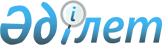 Об утверждении паспортов республиканских бюджетных программ на 2006 год
(Министерство здравоохранения Республики Казахстан)Постановление Правительства Республики Казахстан от 12 декабря 2005 года N 1235 (выписка)

     В соответствии с Бюджетным кодексом Республики Казахстан от 24 апреля 2004 года Правительство Республики Казахстан ПОСТАНОВЛЯЕТ: 

     1. Утвердить паспорта республиканских бюджетных программ на 2006 год: 

     Министерства здравоохранения Республики Казахстан согласно приложениям 265 , 266 , 

267 , 268 , 269 , 270 , 271 , 272 , 273 , 274 , 275 , 276 , 277 , 278 , 279 , 280 , 281 , 282 , 

283 , 284 , 285 , 286 , 287 , 288 , 289 , 290 , 291 , 292 , 293 , 294 , 295 , 296 , 297 , 298 , 

299 , 300 , 301 , 302 , 303 ; 

     2. Настоящее постановление вводится в действие с 1 января 2006 года.      Премьер-Министр 

     Республики Казахстан 

ПРИЛОЖЕНИЕ 265            

к постановлению Правительства    

Республики Казахстан        

от 12 декабря 2005 года N 1235   226 - Министерство здравоохранения Республики Казахстан 

          Администратор бюджетной программы  ПАСПОРТ 

республиканской бюджетной программы 

001 "Обеспечение деятельности уполномоченного органа 

в области здравоохранения" на 2006 год       1. Стоимость: 1449395 тысяч тенге (один миллиард четыреста сорок девять миллионов триста девяносто пять тысяч тенге). <*> 

     Сноска. Пункт 1 в редакции - постановлением Правительства РК от 31 июля 2006 года N 470б . 

      2. Нормативно-правовая основа бюджетной программы: Указ Президента Республики Казахстан от 13 сентября 2004 года N 1438 "О Государственной программе реформирования и развития здравоохранения Республики Казахстан на 2005-2010 годы"; постановление Правительства Республики Казахстан от 3 октября 1996 года N 1217 "О служебных телефонах и нормах площадей для размещения аппарата государственных органов"; постановление Правительства Республики Казахстан от 2 ноября 1998 года N 1118 "О нормативах потребления электроэнергии, тепла на отопление, горячей и холодной воды и других коммунальных услуг по организациям, финансируемым из средств бюджета"; постановление Правительства Республики Казахстан от 27 мая 1999 года N 663 "Об упорядочении эксплуатации служебных легковых автомобилей для транспортного обслуживания государственных органов Республики Казахстан"; постановление Правительства Республики Казахстан от 24 февраля 2000 года N 288 "Об упорядочении эксплуатации специальных транспортных средств для обслуживания государственных учреждений, финансируемых из республиканского бюджета"; постановление Правительства Республики Казахстан от 22 сентября 2000 года N 1428 "Об утверждении Правил о служебных командировках в пределах Республики Казахстан работников государственных учреждений, содержащихся за счет средств государственного бюджета, а также депутатов Парламента Республики Казахстан"; постановление Правительства Республики Казахстан от 7 июня 2001 года N 767 "Об утверждении Правил лицензирования медицинской и врачебной деятельности"; постановление Правительства Республики Казахстан от 11 февраля 2003 года N 148 "О мерах по упорядочению расходования валютных средств на заграничные командировки за счет средств республиканского и местных бюджетов"; постановление Правительства Республики Казахстан от 3 августа 2004 года N 824 "Об утверждении Перспективного плана законопроектных работ Правительства Республики Казахстан на 2006-2007 годы"; постановление Правительства Республики Казахстан от 28 октября 2004 года N 1117 "Вопросы Министерства здравоохранения Республики Казахстан"; постановление Правительства Республики Казахстан от 29 октября 2004 года N 1124 "Вопросы Комитета фармации Министерства здравоохранения Республики Казахстан"; постановление Правительства Республики Казахстан от 29 октября 2004 года N 1125 "Вопросы Комитета государственного санитарно-эпидемиологического надзора Министерства здравоохранения Республики Казахстан"; постановление Правительства Республики Казахстан от 15 декабря 2004 года N 1327 "Вопросы Комитета по контролю за качеством медицинских услуг Министерства здравоохранения Республики Казахстан". 

      3. Источники финансирования бюджетной программы: средства республиканского бюджета 

      4. Цель бюджетной программы: обеспечение формирования государственной политики развития здравоохранения и ее реализации; повышение эффективности системы здравоохранения; обеспечение деятельности центрального аппарата Министерства здравоохранения Республики Казахстан и его территориальных подразделений для достижения максимально эффективного выполнения возложенных функций; обеспечение получения населением безопасной, доступной, качественной медицинской и лекарственной помощи и санитарно-эпидемиологического благополучия населения; пропаганда здорового образа жизни; развитие конкурентной среды, демонополизация государственной медицины; обеспечение функционирования информационных подсистем в целях улучшения качества принятия оперативных и стратегических решений, укрепление материально-технической базы Министерства здравоохранения Республики Казахстан. 

      5. Задачи бюджетной программы: содержание аппаратов Министерства здравоохранения Республики Казахстан и его территориальных подразделений; обновление и углубление профессиональных знаний и навыков государственных служащих в соответствии с предъявляемыми квалификационными требованиями; совершенствование системы управления здравоохранением; контроль качества оказания медицинских услуг; аккредитация субъектов здравоохранения; развитие института независимой экспертизы; совершенствование системы присвоения квалификационных категорий и системы аттестации на профессиональную компетентность; проведение лицензирования в соответствии с действующим законодательством; повышение качества, эффективности и безопасности лекарственных средств и фармацевтических услуг; обеспечение государственного санитарно-эпидемиологического контроля за подконтрольными объектами на транспорте, санитарная охрана границ от завоза и распространения инфекционных и паразитарных заболеваний; рассмотрение обращений граждан; сопровождение информационных систем Министерства здравоохранения Республики Казахстан, обеспечение системного и технического обслуживания вычислительной техники, локальных вычислительных сетей системы здравоохранения Республики Казахстан, поддержка информационной связи и обмена информацией с Европейским региональным бюро Всемирной организации здравоохранения (далее - ЕРБ ВОЗ) и другими международными организациями; проведение капитального ремонта зданий и помещений территориальных органов, обеспечение Министерства здравоохранения Республики Казахстан и его территориальных органов основными средствами. 

      6. План мероприятий по реализации бюджетной программы: <*> 

     Сноска. В пункт 6 внесены изменения постановлением Правительства РК от 31 июля 2006 года N 470б .       7. Ожидаемые результаты выполнения бюджетной программы: 

Прямой результат: содержание центрального аппарата и территориальных органов в пределах утвержденного лимита штатной численности; углубление профессиональных знаний и навыков для выполнения должностных обязанностей государственного служащего; контроль за соответствием подконтрольных объектов санитарно-эпидемиологическим правилам и нормам, гигиеническим нормативам, усовершенствование системы лицензирования; мотивированное улучшение качества медицинской помощи; повышение качества и безопасности лекарственных средств и оказываемых фармацевтических услуг; повышение отзывчивости системы здравоохранения ожиданиям потребителей; сокращение среднего времени сбора данных, обработки оперативных задач и сроков выдачи аналитических информационных справок, уменьшение периода принятия статистических отчетов из областей (годовой отчет до 18 дней; квартальный - до 3-х дней); повышение квалификации в среднем 140 служащих, обучение государственному и английскому языкам в среднем 100 служащих; проведение капитального ремонта здания Главного управления санитарно-эпидемиологического надзора на транспорте, оснащение Министерства здравоохранения Республики Казахстан и его территориальных органов основными средствами, расходными материалами и прочим оборудованием; сопровождение и техническое обслуживание информационных систем. 

Конечный результат: обеспечение функционирования государственного органа в сфере здравоохранения и его территориальных органов для выполнения возложенных функций. 

Финансово-экономический результат: средние расходы на содержание одного государственного служащего центрального аппарата в год - 1107,4 тыс. тенге; 

средние расходы на разработку одного нормативно-правового акта 10522,4 тыс. тенге; 

средние расходы на выполнение одного мероприятия по пропаганде здорового образа жизни - 124,0 тыс. тенге; 

средние затраты на содержание одного внештатного работника в год - 234,0 тыс. тенге; 

средние расходы на содержание одного государственного служащего территориального органа в год - 835,4 тыс. тенге; 

средние расходы на повышение квалификации одного служащего внутри страны - 14,9 тыс. тенге; 

средние расходы на повышение квалификации одного служащего за рубежом - 2114,2 тыс. тенге; 

средние расходы на обучение государственному и английскому языкам - 16,5 тыс. тенге; 

средние расходы на оснащение центрального органа и его территориальных подразделений в расчете на одного сотрудника 11,5 тыс. тенге; 

средние расходы на сопровождение информационных систем 1 662,9 тыс. тенге; 

средние расходы на системно-техническое обслуживание средств вычислительной техники и сетей в расчете на единицу средств вычислительной техники 88,7 тыс. тенге. 

Проведение капитального ремонта здания Главного управления санитарно-эпидемиологического надзора на транспорте, в соответствии с утвержденной проектно-сметной документацией и технической экспертизой. 

Качество: повышение уровня управления системой здравоохранения; качественное и своевременное выполнение функций, возложенных на Министерство здравоохранения Республики Казахстан и его территориальные органы. 

ПРИЛОЖЕНИЕ 266            

к постановлению Правительства    

Республики Казахстан        

от 12 декабря 2005 года N 1235   226 - Министерство здравоохранения Республики Казахстан 

          Администратор бюджетной программы  ПАСПОРТ 

республиканской бюджетной программы 

002 "Подготовка специалистов со средним профессиональным 

образованием" на 2006 год       1. Стоимость: 153557 тысяч тенге (сто пятьдесят три миллиона пятьсот пятьдесят семь тысяч тенге) 

      2. Нормативно-правовая основа бюджетной программы: статьи 4 , 8, 24, 35, 43  Закона Республики Казахстан от 7 июня 1999 года "Об образовании"; статьи 3 , 7, 18, 48 Закона Республики Казахстан от 4 июня 2003 года "О системе здравоохранения"; статья 6 Закона Республики Казахстан от 7 июля 2004 года "О государственной молодежной политике в Республике Казахстан"; Указ Президента Республики Казахстан от 13 сентября 2004 года N 1438 "О Государственной программе реформирования и развития здравоохранения Республики Казахстан на 2005-2010 годы"; постановление Правительства Республики Казахстан от 18 июля 2005 года N 736 "О льготном проезде для обучающихся на основе государственного образовательного заказа в средних и высших профессиональных учебных заведениях из числа молодежи путем выплаты компенсаций". 

      3. Источники финансирования бюджетной программы: средства республиканского бюджета. 

      4. Цель бюджетной программы: обеспечение отрасли здравоохранения квалифицированными специалистами со средним медицинским и фармацевтическим образованием. 

      5. Задачи бюджетной программы: обеспечение подготовки специалистов со средним медицинским и фармацевтическим образованием в соответствии с Государственными общеобязательными стандартами образования. 

      6. План мероприятий по реализации бюджетной программы:       7. Ожидаемые результаты выполнения бюджетной программы: 

Прямой результат: прием учащихся на обучение по государственному образовательному заказу - 400 человек, выплата государственных стипендий среднегодовому контингенту стипендиатов - 629, обеспечение стипендией - 70 процентов обучающихся. 

Конечный результат: обеспечение квалифицированными кадрами организаций здравоохранения со средним медицинским и фармацевтическим образованием. 

Финансово-экономический результат: средний размер расходов, на подготовку 1 обучающегося по государственному образовательному заказу - 167300 тенге в год. Месячный размер стипендии одного учащегося 5147 тенге. Выплата денежных компенсаций на проезд 1 обучающегося по государственному образовательному заказу в период летних и зимних каникул по 2 MPП. 

Своевременность: ожидаемый выпуск квалифицированных специалистов отрасли здравоохранения со средним медицинским и фармацевтическим образованием не менее 285 человек. 

Качество: ожидаемая доля выпускников со средним профессиональным образованием, окончившим медицинские колледжи с отличием, от общего числа выпускников 16 процентов. 

ПРИЛОЖЕНИЕ 267            

к постановлению Правительства    

Республики Казахстан        

от 12 декабря 2005 года N 1235   226 - Министерство здравоохранения Республики Казахстан 

          Администратор бюджетной программы  ПАСПОРТ 

республиканской бюджетной программы 

     003 "Подготовка специалистов с высшим и послевузовским 

профессиональным образованием" на 2006 год       1. Стоимость: 4383580 тысяч тенге (четыре миллиарда триста восемьдесят три миллиона пятьсот восемьдесят тысяч тенге). <*> 

     Сноска. Пункт 1 в редакции - постановлением Правительства РК от 31 июля 2006 года N 470б . 

      2. Нормативно-правовая основа бюджетной программы: статья 5 Закона Республики Казахстан от 19 мая 1997 года "Об охране здоровья граждан в Республике Казахстан"; статьи 3 , 25, 26, 27, 43 и 44 Закона Республики Казахстан от 7 июня 1999 года "Об образовании"; статья 26 Закона Республики Казахстан от 9 июля 2001 года "О науке"; статья 7 , 48 Закона Республики Казахстан от 4 июня 2003 года "О системе здравоохранения";   статья 6 Закона Республики Казахстан от 7 июня 2004 года "О государственной молодежной политике в Республике Казахстан"; Указ Президента Республики Казахстан от 5 июля 2001 года N 648 "О предоставлении особого статуса отдельным государственным высшим учебным заведениям"; Указ Президента Республики Казахстан от 13 сентября 2004 года N 1438 "О Государственной программе реформирования и развития здравоохранения Республики Казахстан на 2005-2010 годы"; постановление Президента Республики Казахстан от 5 марта 1993 года N 1134 "Об учреждении стипендии Президента Республики Казахстан"; постановление Кабинета Министров Республики Казахстан от 3 октября 1994 года N 1094 "Об утверждении Положений о военной подготовке студентов (курсантов) высших учебных заведений по программе офицеров запаса, о военных кафедрах при высших учебных заведениях и перечня высших учебных заведений, в которых устанавливается военная подготовка студентов (курсантов) по программе офицеров запаса"; постановление Правительства Республики Казахстан от 25 ноября 1999 года N 1781 "О государственном образовательном гранте"; постановление Правительства Республики Казахстан от 10 декабря 1999 года N 1903 "Об утверждении Правил назначения и выплаты государственных стипендий отдельным категориям обучающихся в организациях образования"; постановление Правительства Республики Казахстан от 5 ноября 2001 года N 1398 "Об утверждении Типового положения о государственных высших учебных заведениях, имеющих особый статус"; постановление Правительства Республики Казахстан от 13 октября 2004 года N 1050 "Об утверждении Плана мероприятий по реализации Государственной программы реформирования и развития здравоохранения Республики Казахстан на 2005-2010 годы"; постановление Правительства Республики Казахстан от 10 февраля 2005 года N 125 "Об учреждении государственных именных стипендий"; постановление Правительства Республики Казахстан от 18 июля 2005 года N 736 "О льготном проезде для обучающихся на основе государственного образовательного заказа в средних и высших профессиональных учебных заведениях из числа молодежи путем выплаты компенсаций". 

      3. Источники финансирования бюджетной программы: средства республиканского бюджета 

      4. Цель бюджетной программы: обеспечение отрасли здравоохранения квалифицированными специалистами с высшим медицинским и послевузовским профессиональным образованием. 

      5. Задачи бюджетной программы: обеспечение подготовки квалифицированных кадров отрасли здравоохранения, обеспечение военной подготовки студентов высших учебных заведений по программе офицеров запаса по медицинским специальностям. 

      6. План мероприятий по реализации бюджетной программы: <*> 

     Сноска. В пункт 6 внесены изменения постановлением Правительства РК от 31 июля 2006 года N 470б .       7. Ожидаемые результаты выполнения бюджетной программы: 

Прямой результат: прием студентов на обучение по государственному образовательному заказу - 3500; прием офицеров запаса на военных кафедрах медицинских вузов - 600; докторантов - 33; аспирантов - 63; клинических ординаторов - 90 и магистрантов здравоохранения - 50; обеспечение стипендией студентов 1 курса (новый прием) - 100 процентов, продолжающих обучение в среднем - 75 процентов и интернов - 90 процентов. 

Приобретение не менее 179 единиц медицинского оборудования для учебно-клинических центров при Западно-Казахстанской государственной медицинской академии им. Марата Оспанова и Семипалатинской государственной медицинской академии. 

Конечный результат: обеспечение квалифицированными кадрами организаций здравоохранения. 

Финансово-экономический результат: средние расходы на подготовку 1 обучающегося по государственному образовательному заказу - 191200 тенге в год; на подготовку офицера запаса - 16075 тенге в год; на подготовку докторанта 46261 тенге в год; аспиранта 104000 тенге в год; клинического ординатора 109100 тенге в год; магистранта здравоохранения 135000 тенге в год. 

Месячный размер стипендии: одного студента - 6434 тенге; одного интерна - 11652 тенге; Президентской - 12868 тенге; именной - 9329 тенге; докторанта - 22564 тенге; аспиранта - 17865 тенге; клинического ординатора - 16466 тенге и магистранта здравоохранения - 16466 тенге. 

Выплата денежных компенсаций на проезд 1 обучающегося по государственному образовательному заказу в период зимних и летних каникул по 4 МРП. 

Капитальный ремонт Казахского Национального медицинского университета имени С.Д. Асфендиярова; Южно-Казахстанской государственной медицинской академии; Семипалатинской государственной медицинской академии; Западно-Казахстанской государственной медицинской академии; Карагандинской государственной медицинской академии; Алматинского государственного института усовершенствования врачей; Казахской государственной медицинской академии. 

Средняя стоимость единицы приобретаемого медицинского оборудования для учебно-клинических центров при Западно-Казахстанской государственной медицинской академии им. Марата Оспанова и Семипалатинской государственной медицинской академии 3910614 тенге. 

Своевременность: ожидаемый выпуск квалифицированных специалистов отрасли здравоохранения с высшим медицинским и фармацевтическим образованием не менее 860 человек, офицеров запаса не менее 585, научных кадров и специалистов с углубленным послевузовским профессиональным образованием не менее 175 человек в т.ч. докторантов не менее 29, аспирантов не менее 58, клинических ординаторов не менее 88. 

Качество: ожидаемая доля выпускников с высшим профессиональным образованием, окончившим ВУЗ с отличием, от общего числа выпускников - 14,5 процентов. <*> 

     Сноска. В пункт 7 внесены изменения постановлением Правительства РК от 31 июля 2006 года N 470б . 

 

ПРИЛОЖЕНИЕ 268            

к постановлению Правительства    

Республики Казахстан        

от 12 декабря 2005 года N 1235   226 - Министерство здравоохранения Республики Казахстан 

          Администратор бюджетной программы  ПАСПОРТ 

республиканской бюджетной программы 

005 "Целевые трансферты на развитие областным бюджетам, 

бюджету города Астаны на строительство и 

реконструкцию объектов здравоохранения" 

на 2006 год       1. Стоимость: 11145997 тысяч тенге (одиннадцать миллиардов сто сорок пять миллионов девятьсот девяносто семь тысяч тенге). <*> 

     Сноска. Пункт 1 в редакции - постановлением Правительства РК от 31 июля 2006 года N 470б . 

      2. Нормативно-правовая основа бюджетной программы: Указ Президента Республики Казахстан от 18 мая 1998 года N 3956 "О первоочередных мерах по улучшению состояния здоровья граждан Республики Казахстан"; Указ Президента Республики Казахстан от 10 июля 2003 года N 1149 "О Государственной программе развития сельских территорий Республики Казахстан на 2004-2010 годы"; Указ Президента Республики Казахстан от 13 сентября 2004 года 1438 "О Государственной программе реформирования и развития здравоохранения Республики Казахстан на 2005-2010 годы"; постановление Правительства Республики Казахстан от 4 сентября 1998 года N 839 "О неотложных мерах защиты населения от туберкулеза в Республике Казахстан"; постановление Правительства Республики Казахстан от 20 августа 2003 года N 838 "О Плане мероприятий на 2004-2006 годы по реализации Государственной программы развития сельских территорий Республики Казахстан на 2004-2010 годы"; постановление Правительства Республики Казахстан от 13 октября 2004 года N 1050 "Об утверждении Плана мероприятий по реализации Государственной программы реформирования и развития здравоохранения Республики Казахстан на 2005-2010 годы". 

      3. Источники финансирования бюджетной программы: средства республиканского бюджета. 

      4. Цель бюджетной программы: обеспечение доступности медицинской помощи населению. 

      5. Задачи бюджетной программы: финансовая поддержка местных бюджетов для осуществления строительства и реконструкции объектов здравоохранения. 

      6. План мероприятий по реализации бюджетной программы:       7. Ожидаемые результаты выполнения бюджетной программы: 

Прямой результат: выполнение объема работ по строительству и реконструкции новых объектов здравоохранения в соответствии с проектно-сметной документацией, прошедшей в установленном законодательном порядке государственную вневедомственную экспертизу и утверждение, а также ввод в эксплуатацию объектов здравоохранения. 

Конечный результат: ввод в эксплуатацию объектов здравоохранения для обеспечения доступности медицинской помощи населению. 

Своевременность: выполнение объема работ по строительству и реконструкции, согласно заключенным договорам с поставщиками услуг. 

Финансово-экономический результат и качество отражаются в паспортах местных бюджетных программ. 

Примечание: 

Перечень инвестиционных проектов согласно Приложению 2 к постановлению Правительства Республики Казахстан от 9 декабря 2005 года N 1228 "О реализации Закона Республики Казахстан "О республиканском бюджете на 2006 год", а также мероприятия в соответствии с утвержденной в установленном законодательством порядке проектно-сметной документацией, количественные и качественные показатели, характеризующие ожидаемые результаты, в рамках освоения трансфертов отражаются в паспортах местных бюджетных программ. 

ПРИЛОЖЕНИЕ 269            

к постановлению Правительства    

Республики Казахстан        

от 12 декабря 2005 года N 1235   226 - Министерство здравоохранения Республики Казахстан 

          Администратор бюджетной программы  ПАСПОРТ 

республиканской бюджетной программы 

006 "Санитарно-эпидемиологическое благополучие населения 

на республиканском уровне" на 2006 год       1. Стоимость: 1855046 тысяч тенге (один миллиард восемьсот пятьдесят пять миллионов сорок шесть тысяч тенге). <*> 

     Сноска. Пункт 1 в редакции - постановлением Правительства РК от 31 июля 2006 года N 470б . 

      2. Нормативно-правовая основа бюджетной программы: Закон Республики Казахстан от 5 октября 1994 года "О профилактике заболевания СПИД"; статьи 13 , 17, 19, 42 Закона Республики Казахстан от 19 мая 1997 года "Об охране здоровья граждан в Республике Казахстан"; Указ Президента Республики Казахстан от 18 мая 1998 года N 3956 "О первоочередных мерах по улучшению состояния здоровья граждан Республики Казахстан"; Закон Республики Казахстан от 4 декабря 2002 года "О санитарно-эпидемиологическом благополучии населения"; постановление Правительства Республики Казахстан от 3 февраля 2003 года N 126 "О некоторых мерах по реализации Закона Республики Казахстан "О санитарно-эпидемиологическом благополучии населения". 

      3. Источники финансирования бюджетной программы: средства республиканского бюджета. 

      4. Цель бюджетной программы: обеспечение санитарно-эпидемиологического благополучия населения. 

      5. Задачи бюджетной программы: профилактика возникновения, распространения и снижение инфекционной, паразитарной и профессиональной заболеваемости населения, в том числе особо опасными инфекциями; охрана границ от завоза и распространения инфекционных и особо опасных заболеваний; предупреждение ВИЧ-инфекции и снижение темпов ее распространения. 

      6. План мероприятий по реализации бюджетной программы:       7. Ожидаемые результаты выполнения бюджетной программы: 

Прямой результат: осуществление не менее 30 выездов в природные очаги и другие эндемичные регионы для организации и проведения противоэпидемических и профилактических мероприятий, обеспечение противочумных станций дезинфекционными средствами для проведения профилактических и противоэпидемических мероприятий в очагах особо опасных и других инфекционных заболеваний; приобретение не менее 732 единиц медицинского (диагностического и лабораторного) и немедицинского оборудования, автотранспорта в соответствии с Перечнем, утверждаемым приказом Министра здравоохранения Республики Казахстан, в том числе для противочумных станций не менее 504 единиц, из них не менее 41 единицы на поэтапную модернизацию противочумных учреждений согласно Государственной программе реформирования и развития здравоохранения Республики Казахстан на 2005-2010 годы; для Республиканской санитарно-эпидемиологической станции не менее 44 единиц, для центров санитарно-эпидемиологической экспертизы на транспорте не менее 180 единиц, для Республиканского центра по профилактике и борьбе со СПИДом не менее 4 единиц; проведение капитального ремонта шести государственных учреждений. 

Конечный результат: завершение комплекса противоэпидемических и профилактических мероприятий, направленных на устранение или уменьшение вредного воздействия на человека факторов среды обитания, предотвращение возникновения и распространения инфекционных, паразитарных заболеваний, массовых отравлений и их своевременная локализация. 

Финансово-экономический результат: средняя стоимость единицы приобретаемых дезинфекционных препаратов - 435,4 тенге, средняя стоимость единицы медицинского (диагностического и лабораторного) и немедицинского оборудования, автотранспорта - 415,7 тысячи тенге. 

Своевременность: выполнение санитарно-противоэпидемических (профилактических) мероприятий в соответствии с утвержденными планами работ; согласно заключенным договорам на поставку оборудования. 

Качество: улучшение санитарно-эпидемиологической обстановки в стране за счет снижения инфекционной, паразитарной и профессиональной заболеваемости населения; улучшение санитарно-гигиенического состояния эпидемически значимых объектов на транспорте, повышение своевременности и качества диагностики инфекционных заболеваний, повышение уровня информированности населения о ВИЧ/СПИД. 

ПРИЛОЖЕНИЕ 270            

к постановлению Правительства    

Республики Казахстан        

от 12 декабря 2005 года N 1235   226 - Министерство здравоохранения Республики Казахстан 

          Администратор бюджетной программы  ПАСПОРТ 

республиканской бюджетной программы 

007 "Производство крови, ее компонентов и препаратов для 

республиканских организаций здравоохранения" 

на 2006 год       1. Стоимость: 330825 тысяч тенге (триста тридцать миллионов восемьсот двадцать пять тысяч тенге) 

      2. Нормативно-правовая основа бюджетной программы: статья 42 Закона Республики Казахстан от 19 мая 1997 года "Об охране здоровья граждан в Республике Казахстан"; статья 12 Закона Республики Казахстан от 27 ноября 2000 года "О государственном материальном резерве"; статья 18 Закона Республики Казахстан от 4 июня 2003 года "О системе здравоохранения"; статьи 5 , 15 Закона Республики Казахстан от 28 июня 2005 года "О донорстве крови и ее компонентов"; Указ Президента Республики Казахстан от 4 декабря 2001 года N 735 "О дальнейших мерах по реализации Стратегии развития Казахстана до 2030 года"; Указ Президента Республики Казахстан от 13 сентября 2004 года N 1438 "О Государственной программе реформирования и развития здравоохранения Республики Казахстан на 2005-2010 годы"; постановление Правительства Республики Казахстан от 13 октября 2004 года N 1050 "Об утверждении Плана мероприятий по реализации Государственной программы реформирования и развития здравоохранения Республики Казахстан на 2005-2010 годы". 

      3. Источники финансирования бюджетной программы: средства республиканского бюджета. 

      4. Цель бюджетной программы: обеспечение больных качественной кровью, ее компонентами и препаратами. 

      5. Задачи бюджетной программы: обеспечение республиканских лечебно-профилактических организаций, научно-исследовательских институтов и научных центров препаратами крови (заменителей) и ее компонентами, готовность к работе Республиканского центра крови в условиях чрезвычайной ситуации на территории республики и содержание мобилизационного резерва для выполнения мобилизационного задания. 

      6. План мероприятий по реализации бюджетной программы:       7. Ожидаемые результаты выполнения бюджетной программы: 

Прямой результат: прогнозное среднегодовое количество заготавливаемой и перерабатываемой крови 20500 литров, проведение капитального ремонта Республиканского центра крови в г. Алматы в соответствии с проектно-сметной документацией и заключением Государственной экспертизы. 

Конечный результат: обеспечение потребности республиканских медицинских организаций в крови, ее компонентах и препаратах, восполнение мобилизационного резерва. 

Финансово-экономический результат: средняя стоимость переработки 1 литра крови - 14180 тенге, завершение капитального ремонта в объеме согласно утвержденной проектно-сметной документации и государственной экспертизы. 

Своевременность: своевременная поставка крови и ее компонентов по мере возникновения потребности в них. 

Качество: соответствие принятым нормативам. 

ПРИЛОЖЕНИЕ 271            

к постановлению Правительства    

Республики Казахстан        

от 12 декабря 2005 года N 1235   226 - Министерство здравоохранения Республики Казахстан 

          Администратор бюджетной программы  ПАСПОРТ 

республиканской бюджетной программы 

008 "Хранение специального медицинского резерва" 

на 2006 год       1. Стоимость: 17242 тысячи тенге (семнадцать миллионов двести сорок две тысячи тенге) 

      2. Нормативно-правовая основа бюджетной программы: статья 28 Закона Республики Казахстан от 7 мая 1997 года "О Гражданской обороне"; статья 15 Закона Республики Казахстан от 16 июня 1997 года "О мобилизационной подготовке и мобилизации в Республике Казахстан"; Закон Республики Казахстан от 4 июня 2003 года "О системе здравоохранения". 

      3. Источники финансирования бюджетной программы: средства республиканского бюджета. 

      4. Цель бюджетной программы: готовность специальных формирований медицинской службы Гражданской обороны к работе при чрезвычайных ситуациях. 

      5. Задачи бюджетной программы: хранение, накопление, освежение и замена имущества мобилизационного резерва, обеспечение имуществом мобилизационного резерва, формирований медицинской службы Гражданской обороны при чрезвычайных ситуациях. 

      6. План мероприятий по реализации бюджетной программы:       7. Ожидаемые результаты выполнения бюджетной программы: 

Прямой результат: хранение и своевременное освежение имущества мобилизационного резерва, приобретение не менее 2 единиц автотранспорта. 

Конечный результат: повышение мобилизационной готовности органов и учреждений здравоохранения Республики Казахстан. 

Финансово-экономический результат: средние расходы на содержание одного сотрудника - 411,6 тыс. тенге, средняя стоимость единицы приобретаемого автотранспорта - 1 217 тыс. тенге. 

Своевременность: согласно мобилизационного задания. 

Качество: 100 % готовность мобилизационного резерва специального медицинского обеспечения. 

ПРИЛОЖЕНИЕ 272            

к постановлению Правительства    

Республики Казахстан        

от 12 декабря 2005 года N 1235   226 - Министерство здравоохранения Республики Казахстан 

          Администратор бюджетной программы  ПАСПОРТ 

республиканской бюджетной программы 

009 "Прикладные научные исследования в области 

здравоохранения" на 2006 год       1. Стоимость: 1975267 тысяч тенге (один миллиард девятьсот семьдесят пять миллионов двести шестьдесят семь тысяч тенге). 

      2. Нормативно-правовая основа бюджетной программы: статьи 22 , 26 Закона Республики Казахстан от 9 июля 2001 года "О науке"; статьи 7 , 47 Закона Республики Казахстан от 4 июня 2003 года "О системе здравоохранения"; Указ Президента Республики Казахстан от 13 сентября 2004 года N 1438 "О Государственной программе реформирования и развития здравоохранения Республики Казахстан на 2005-2010 годы"; постановление Правительства Республики Казахстан от 11 марта 2002 года N 287-9. 

      3. Источники финансирования бюджетной программы: средства республиканского бюджета. 

      4. Цель бюджетной программы: улучшение здоровья граждан на основе внедрения новых методов и технологий профилактики, диагностики и лечения. 

      5. Задачи бюджетной программы: разработка и апробация новых методов диагностики, лечения, реабилитации, оздоровительных программ по совершенствованию профилактики, диагностики, лечения и реабилитации социально-значимых заболеваний, совершенствования гигиенического, эпидемиологического мониторинга, надзора и профилактики населения, управлению и организации здравоохранения в республике, формированию здорового образа жизни, разработка новых конкурентоспособных отечественных препаратов. 

      6. План мероприятий по реализации бюджетной программы:       7. Ожидаемые результаты выполнения бюджетной программы: 

Прямой результат: выполнение плана мероприятий в соответствии с основными заданиями и показателями научно-технической программы на текущий год по 5 приоритетным направлениям медицинской науки и 13 продолжающимся программам. Приобретение не менее 380 единиц медицинского оборудования для научных организаций, согласно Перечню приобретаемого оборудования, утверждаемого приказом Министра здравоохранения Республики Казахстан. Проведение капитального ремонта зданий и сооружений научных организаций в соответствии с утвержденной проектно-сметной документацией. 

Конечный результат: разработка и внедрение новых методов и технологий в практическое здравоохранение. 

Финансово-экономический результат: средняя стоимость одной научно-технической программы - 33333 тыс. тенге. 

Средняя стоимость единицы приобретаемого оборудования - 2 580 тыс. тенге. 

Своевременность: согласно заключенным договорам. 

Качество: влияние результатов научных исследований на улучшение здоровья населения республики. 

ПРИЛОЖЕНИЕ 273            

к постановлению Правительства    

Республики Казахстан        

от 12 декабря 2005 года N 1235   226 - Министерство здравоохранения Республики Казахстан 

          Администратор бюджетной программы  ПАСПОРТ 

республиканской бюджетной программы 

010 "Оказание высокоспециализированной медицинской помощи" 

на 2006 год       1. Стоимость: 6528933 тысячи тенге (шесть миллиардов пятьсот двадцать восемь миллионов девятьсот тридцать три тысячи тенге). <*> 

     Сноска. Пункт 1 в редакции - постановлением Правительства РК от 31 июля 2006 года N 470б . 

      2. Нормативно-правовая основа бюджетной программы: статья 21 Закона Республики Казахстан от 5 июля 1996 года "О чрезвычайных ситуациях природного и техногенного характера"; статья 17 Закона Республики Казахстан от 16 апреля 1997 года "О психиатрической помощи и гарантиях прав граждан при ее оказании"; статьи 5 , 17, 41, 42,    44 Закона Республики Казахстан от 19 мая 1997 года "Об охране здоровья граждан в Республике Казахстан"; статьи 5 , 7, 16, 17, 18, 24, 29, 53 Закона Республики Казахстан от 4 июня 2003 года "О системе здравоохранения"; статья 11 Закона Республики Казахстан от 28 апреля 1995 года N 2247 "О льготах и социальной защите участников, инвалидов Великой Отечественной войны и лиц, приравненных к ним"; Указ Президента Республики Казахстан от 18 мая 1998 года N 3956 "О первоочередных мерах по улучшению состояния здоровья граждан Республики Казахстан"; Указ Президента Республики Казахстан от 13 сентября 2004 года N 1438 "О Государственной программе реформирования и развития здравоохранения Республики Казахстан на 2005-2010 годы"; постановление Кабинета Министров Республики Казахстан от 27 сентября 1994 года N 1068 "О создании службы экстренной медицинской помощи Республики Казахстан в чрезвычайных ситуациях"; постановление Правительства Республики Казахстан от 31 декабря 1998 года N 1382 "О неотложных мерах по совершенствованию организации медико-санитарной помощи населению Республики Казахстан по предупреждению и ликвидации чрезвычайных ситуаций"; постановление Правительства Республики Казахстан от 29 февраля 2000 года N 326 "Об утверждении Правил направления граждан республики на лечение за рубеж за счет средств республиканского бюджета"; постановление Правительства Республики Казахстан от 30 марта 2000 года N 468 "Об утверждении Перечня социально значимых заболеваний и заболеваниях, представляющих опасность для окружающих"; постановление Правительства Республики Казахстан от 27 мая 2000 года N 806 "Об утверждении Правил возмещения затрат на медицинскую помощь". 

      3. Источники финансирования бюджетной программы: средства республиканского бюджета. 

      4. Цель бюджетной программы: улучшение здоровья больных путем обеспечения высокоспециализированной и специализированной медицинской помощи. 

      5. Задачи бюджетной программы: оказание гражданам высокоспециализированной медицинской помощи в республике и за рубежом; оказание специализированной медицинской помощи страдающим психическими заболеваниями, лепрой и отдельным категориям граждан; оказание медицинской помощи пострадавшим при чрезвычайных ситуациях; выполнение амбулаторных, лечебно-диагностических и реабилитационных мероприятий. 

      6. План мероприятий по реализации бюджетной программы: <*> 

     Сноска. В пункт 6 внесены изменения постановлением Правительства РК от 31 июля 2006 года N 470б .       7. Ожидаемые результаты выполнения бюджетной программы: 

Прямой результат: оказание высокоспециализированной медицинской помощи гражданам Республики Казахстан при заболеваниях, требующих проведения сложных методов диагностики и лечения с использованием современных медицинских технологий (прогнозное среднегодовое количество случаев госпитализации по высокоспециализированной медицинской помощи не менее 30 934); оказание специализированной медицинской помощи определенному контингенту (прогнозное среднегодовое количество случаев госпитализации: в Республиканской психиатрической больнице специализированного типа с интенсивным наблюдением - 860, в Республиканском научно-практическом центре психиатрии, психотерапии и наркологии - 2284, в Центральном клиническом госпитале для инвалидов Отечественной войны - 950, в Республиканском клиническом госпитале для инвалидов Отечественной войны - 4300, в Казахском республиканском лепрозории - 700). 

Приобретение не менее 799 единиц медицинского (лечебного и диагностического) и немедицинского оборудования для медицинских организаций по оказанию высокоспециализированной медицинской помощи; Приобретение не менее 236 единиц медицинского (лечебного и диагностического), лабораторного оборудования, немедицинского оборудования, автотранспорта для государственных учреждений. 

Проведение капитального ремонта зданий и сооружений Республиканской психиатрической больницы специализированного типа с интенсивным наблюдением, проведение и разработка проектно-сметной документации Госэкспертизы для капитального ремонта (реставрации) Центрального клинического госпиталя для инвалидов Отечественной войны и начало работ по реставрации. 

Закуп для республиканских организаций здравоохранения: лекарственных средств, диализаторов с расходными материалами для больных с почечной недостаточностью, лекарственных средств для больных с пересаженной почкой (прогнозное количество больных с пересаженной почкой - 30, с почечной недостаточностью - 90) 

химиопрепаратов для лечения онкологических больных (прогнозное количество больных - 2381); 

противотуберкулезных препаратов, в том числе резервного ряда для лечения мультирезистентной формы туберкулеза и для химиопрофилактики у детей диспансерной группы (виражные, гиперчувствительные, контактные), для больных туберкулезом в Республиканской психиатрической больницы специализированного типа с интенсивным наблюдением (прогнозное количество больных - 36). 

Конечный результат: улучшение здоровья пролеченных больных. 

Финансово-экономический результат: средние расходы на лечение больного в условиях оказания высокоспециализированной медицинской помощи в год 85846 тенге; в государственных учреждениях - от 47 108 тенге до 479 791 тенге; средние расходы на лечение больного за рубежом - 2 616 600 тенге; средние расходы по оплате проезда сопровождающих лиц 250 000 тенге; средняя стоимость единицы или комплекта приобретаемого оборудования - 1 725 069 тенге; выполнение капитального ремонта в объеме, согласно утвержденной проектно-сметной документации и государственной экспертизы. 

Своевременность: согласно заключенным договорам. 

Качество: отсутствие обоснованных жалоб; оказание лечения в соответствии с периодическими медико-экономическими протоколами диагностики и лечения. <*> 

     Сноска. В пункт 7 внесены изменения постановлением Правительства РК от 31 июля 2006 года N 470б . 

ПРИЛОЖЕНИЕ 274            

к постановлению Правительства    

Республики Казахстан        

от 12 декабря 2005 года N 1235   226 - Министерство здравоохранения Республики Казахстан 

          Администратор бюджетной программы  ПАСПОРТ 

республиканской бюджетной программы 

011 "Оказание специализированной и санаторно-оздоровительной 

медицинской помощи больным туберкулезом" на 2006 год       1. Стоимость: 853333 тысячи тенге (восемьсот пятьдесят три миллиона триста тридцать три тысячи тенге) 

      2. Нормативно-правовая основа бюджетной программы: статьи 18 , 44 Закона Республики Казахстан от 19 мая 1997 года "Об охране здоровья граждан в Республике Казахстан"; Закон Республики Казахстан от 10 декабря 1999 года "О принудительном лечении граждан, больных заразной формой туберкулеза"; статьи 16 , 17, 18 Закона Республики Казахстан от 4 июня 2003 года "О системе здравоохранения"; Указ Президента Республики Казахстан от 18 мая 1998 года N 3956 "О первоочередных мерах по улучшению состояния здоровья граждан Республики Казахстан"; постановление Правительства Республики Казахстан от 4 сентября 1998 года N 839 "О неотложных мерах защиты населения от туберкулеза в Республике Казахстан", постановление Правительства Республики Казахстан от 13 августа 2004 года N 850 "Об утверждении Программы усиления борьбы с туберкулезом в Республике Казахстан на 2004-2006 годы". 

      3. Источники финансирования бюджетной программы: средства республиканского бюджета 

      4. Цель бюджетной программы: укрепление здоровья, уменьшение инфицированности населения, стабилизация показателей заболеваемости, уменьшение смертности, инвалидности по туберкулезу, реабилитация и оздоровление больных туберкулезом детей и взрослых. 

      5. Задачи бюджетной программы: оказание специализированной высококвалифицированной лечебно-диагностической помощи больным туберкулезом. Проведение лечебно-оздоровительных мероприятий больным туберкулезом, способствующих восстановлению нарушенных функций организма. 

      6. План мероприятий по реализации бюджетной программы:       7. Ожидаемые результаты выполнения бюджетной программы: 

Прямой результат: оказание лечебно-диагностической помощи Национальным центром проблем туберкулеза Республики Казахстан и оказание санаторно-оздоровительной (реабилитационной) помощи Республиканским туберкулезным санаторием "Боровое" и Республиканским детско-подростковым туберкулезным санаторием "Боровое" не менее 5161 больному, обеспечение их противотуберкулезными и патогенетическими препаратами (прогнозное среднегодовое количество больных 837, среднегодовое количество лиц, нуждающихся в химиопрофилактике 86. Приобретение не менее 63 единиц медицинского, диагностического, лабораторного и немедицинского оборудования в соответствии с Перечнем, утверждаемым приказом Министра здравоохранения Республики Казахстан. Капитальный ремонт Национального центра проблем туберкулеза Республики Казахстан. 

Конечный результат: улучшение показателей по заболеваемости, инвалидности и смертности среди больных, получивших высококвалифицированную медицинскую помощь и санаторное лечение; рост показателя излечиваемости вновь выявленных больных с заразной формой туберкулеза и уменьшение риска передачи от них устойчивых штаммов микобактерий туберкулеза другим лицам. 

Финансово-экономический результат: средние расходы на лечение одного больного 32,3 тыс. тенге, средняя стоимость приобретения одной единицы оборудования 358,0 тыс. тенге. 

Своевременность: своевременное и качественное оказание специализированной стационарной и реабилитационной медицинской помощи. 

Качество: отсутствие обоснованных жалоб. 

ПРИЛОЖЕНИЕ 275            

к постановлению Правительства    

Республики Казахстан        

от 12 декабря 2005 года N 1235   226 - Министерство здравоохранения Республики Казахстан 

          Администратор бюджетной программы  ПАСПОРТ 

республиканской бюджетной программы 

012 "Охрана материнства и детства" на 2006 год       1. Стоимость: 2682922 тысячи тенге (два миллиарда шестьсот восемьдесят два миллиона девятьсот двадцать две тысячи тенге). <*> 

     Сноска. Пункт 1 в редакции - постановлением Правительства РК от 31 июля 2006 года N 470б . 

      2. Нормативно-правовая основа бюджетной программы: статьи 16 , 18, 34, 44, 

54, 55 Закона Республики Казахстан от 19 мая 1997 года "Об охране здоровья граждан в Республике Казахстан"; статьи 25 , 26 Закона Республики Казахстан от 4 июня 2003 года "О системе здравоохранения"; Указ Президента Республики Казахстан от 18 мая 1998 года N 3956 "О первоочередных мерах по улучшению состояния здоровья граждан Республики Казахстан"; Указ Президента Республики Казахстан от 13 сентября 2004 года N 1438 "О Государственной программе реформирования и развития здравоохранения Республики Казахстан на 2005-2010 годы"; постановление Правительства Республики Казахстан от 13 октября 2004 года N 1050 "Об утверждении Плана мероприятий по реализации Государственной программы реформирования и развития здравоохранения Республики Казахстан на 2005-2010 годы"; постановление Правительства Республики Казахстан от 27 августа 2005 года N 889 "Об утверждении правил бесплатного и (или) льготного обеспечения лекарственными средствами отдельных категорий граждан". 

      3. Источники финансирования бюджетной программы: средства республиканского бюджета 

      4. Цель бюджетной программы: укрепление здоровья женщин и детей. 

      5. Задачи бюджетной программы: оказание высокоспециализированной, консультативно-диагностической, организационно-методической помощи женщинам, детям и подросткам, в том числе с выездом специалистов в регионы республики; оказание санаторной, реабилитационной и оздоровительной помощи детям; внедрение эффективных методов диагностики, лечения, реабилитации в области охраны здоровья матери и ребенка. 

      6. План мероприятий по реализации бюджетной программы: <*> 

     Сноска. В пункт 6 внесены изменения постановлением Правительства РК от 31 июля 2006 года N 470б .       7. Ожидаемые результаты выполнения бюджетной программы: 

Прямой результат: оказание высокоспециализированной медицинской помощи женщинам и детям Республики Казахстан при наиболее сложных в диагностическом и лечебном отношении заболеваниях (прогнозное среднегодовое количество случаев госпитализации 12 515, включая детей, больных лейкемией (прогнозное среднегодовое количество - 165) и детей, нуждающихся в проведении сеансов гемодиализа (прогнозное среднегодовое количество - 80); оказание санаторной помощи (прогнозное среднегодовое количество - 1 530); оказание реабилитационной помощи детям, больным ДЦП (прогнозное среднегодовое количество - 540 и пребывание 360 лиц, осуществляющих уход); внедрение эффективных методов диагностики и лечения в практическое здравоохранение. Приобретение не менее 257 единиц медицинского (лечебного и диагностического) и немедицинского оборудования, автотранспорта. Проведение капитального ремонта Республиканского детского клинического санатория "Алатау". 

Конечный результат: укрепление здоровья женщин и детей, получивших высокоспециализированную медицинскую, санаторную, реабилитационную и оздоровительную помощь; достижение стойких ремиссий при хронических заболеваниях; снижение осложнений при тяжелых заболеваниях; снижение инвалидности среди женщин и детей. 

Финансово-экономический результат: средние расходы на один пролеченный случай по ВСМП - 124,4 тыс. тенге; средние расходы по санаторной и оздоровительной помощи - 38,3 тыс. тенге; средние расходы по Республиканскому детскому реабилитационному центру "Балбулак" на один пролеченный случай ребенка - 115,2 тыс. тенге. Средние расходы на приобретение оборудования - 1319,7 тыс. тенге. 

Своевременность: согласно заключенным договорам, графикам заездов. 

Качество: отсутствие обоснованных жалоб. 

ПРИЛОЖЕНИЕ 276            

к постановлению Правительства    

Республики Казахстан        

от 12 декабря 2005 года N 1235   226 - Министерство здравоохранения Республики Казахстан 

          Администратор бюджетной программы  ПАСПОРТ 

республиканской бюджетной программы 

013 "Целевые текущие трансферты областным бюджетам, 

бюджетам городов Астаны и Алматы на выплату стипендий 

студентам, обучающимся в средних профессиональных учебных 

заведениях на основании государственного заказа местных 

исполнительных органов" на 2006 год       1. Стоимость: 207638 тысяч тенге (двести семь миллионов шестьсот тридцать восемь тысяч тенге) 

      2. Нормативно-правовая основа бюджетной программы: Закон Республики Казахстан от 7 июня 1999 года "Об образовании"; постановление Правительства Республики Казахстан от 10 декабря 1999 года N 1903 "Об утверждении Правил назначения и выплаты государственных стипендий отдельным категориям обучающихся в государственных организациях образования". 

      3. Источники финансирования бюджетной программы: средства республиканского бюджета 

      4. Цель бюджетной программы: социальная поддержка учащихся в период обучения в организациях среднего медицинского и фармацевтического образования в рамках государственного заказа местных исполнительных органов. 

      5. Задачи бюджетной программы: финансовая поддержка учащихся, обучающихся в средних медицинских профессиональных учебных заведениях на основании государственного заказа местных исполнительных органов путем доведения размера стипендии до норматива. 

      6. План мероприятий по реализации бюджетной программы:       7. Ожидаемые результаты выполнения бюджетной программы:* 

Прямой результат: доведение размера стипендий обучающимся в средних медицинских профессиональных учебных заведениях на основании государственного заказа местных исполнительных органов до установленного норматива. Среднегодовой контингент стипендиатов - 6142, в том числе по областям: Акмолинской - 274, Актюбинской - 343, Алматинской - 226, Атырауской - 242, Восточно-Казахстанской - 549, Жамбылской - 526, Западно-Казахстанской - 355, Карагандинской - 354, Костанайской - 346, Кызылординской - 474, Мангистауской - 230, Павлодарской - 274, Северо-Казахстанской - 166, Южно-Казахстанской - 1138, по городу Алматы - 374 и по городу Астана - 272. 

Конечный результат: повышение качества показателя успеваемости обучающихся в средних медицинских профессиональных учебных заведениях на основании государственного заказа местных исполнительных органов. 

Финансово-экономический результат: выплата разницы в сумме 2817 тенге на доведение стипендии учащегося среднего профессионального учебного заведения до установленного Правительством Республики Казахстан норматива. 

Своевременность: ежемесячное получение учащимися государственных стипендий. 

Качество: успеваемость учащихся - 79,9 процентов. 

Примечание: 

*) Перечень мероприятий по реализации, количественные и качественные показатели, характеризующие ожидаемые результаты, в рамках освоения трансфертов из республиканского бюджета, отражаются в паспорте соответствующей местной бюджетной программы. 

ПРИЛОЖЕНИЕ 277            

к постановлению Правительства    

Республики Казахстан        

от 12 декабря 2005 года N 1235   226 - Министерство здравоохранения Республики Казахстан 

          Администратор бюджетной программы  ПАСПОРТ 

республиканской бюджетной программы 

014 "Повышение квалификации и переподготовка кадров 

государственных организаций здравоохранения" 

на 2006 год       1. Стоимость: 561663 тысячи тенге (пятьсот шестьдесят один миллион шестьсот шестьдесят три тысячи тенге) 

      2. Нормативно-правовая основа бюджетной программы: статьи 39 , 42 Закона Республики Казахстан от 19 мая 1997 года "Об охране здоровья граждан в Республике Казахстан"; статьи 27 , 44 Закона Республики Казахстан от 7 июня 1999 года "Об образовании"; статья 29 Закона Республики Казахстан от 9 июля 2001 года "О науке"; статьи   18, 48, 51 Закона Республики Казахстан от 4 июня 2003 года "О системе здравоохранения"; Указ Президента Республики Казахстан от 18 мая 1998 года N 3956 "О первоочередных мерах по улучшению состояния здоровья граждан Республики Казахстан"; Указ Президента Республики Казахстан от 13 сентября 2004 года N 1438 "О Государственной программе реформирования и развития здравоохранения Республики Казахстан на 2005-2010 годы". 

      3. Источники финансирования бюджетной программы: средства республиканского бюджета 

      4. Цель бюджетной программы: улучшение качества медицинского обслуживания населения. 

      5. Задачи бюджетной программы: повышение профессионального уровня медицинских и фармацевтических кадров государственных организаций здравоохранения, углубление их профессиональных знаний и навыков в соответствии с современными требованиями практического здравоохранения, обеспечение отрасли здравоохранения кадрами по остродефицитным специальностям и квалифицированными специалистами для оказания высококвалифицированной помощи с внедрением новых технологий, методов лечения и диагностики. Повышение квалификации и переподготовка казахстанских специалистов в области фармации с целью внедрения международных стандартов в казахстанскую фармацевтическую отрасль, в том числе, аккредитации лабораторий, осуществляющих экспертизу лекарственных средств на соответствие международным стандартам. 

      6. План мероприятий по реализации бюджетной программы:       7. Ожидаемые результаты выполнения бюджетной программы: 

Прямой результат: повышение квалификации и осуществление переподготовки в среднем 14 750 специалистов государственных организаций здравоохранения, в том числе в среднем 32 менеджеров в рамках Государственной программы реформирования и развития здравоохранения Республики Казахстан на 2005-2010 годы. 

Конечный результат: обеспечение отрасли здравоохранения высокоспециализированными, конкурентоспособными специалистами; обеспечение в течение 5 лет всех специалистов государственных организаций здравоохранения повышением квалификации и переподготовки 

Финансово-экономический результат: средние расходы на повышение квалификации и переподготовку одного специалиста - 38079 тенге. 

Своевременность: согласно заключенным договорам. 

Качество: использование специалистами профессиональных знаний и навыков при оказании качественной медицинской помощи. 

ПРИЛОЖЕНИЕ 278            

к постановлению Правительства    

Республики Казахстан        

от 12 декабря 2005 года N 1235   226 - Министерство здравоохранения Республики Казахстан 

          Администратор бюджетной программы  ПАСПОРТ 

республиканской бюджетной программы 

016 "Строительство и реконструкция объектов здравоохранения" 

на 2006 год       1. Стоимость: 14914693 тысячи тенге (четырнадцать миллиардов девятьсот четырнадцать миллионов шестьсот девяносто три тысячи тенге). <*> 

     Сноска. Пункт 1 в редакции - постановлением Правительства РК от 31 июля 2006 года N 470б . 

      2. Нормативно-правовая основа бюджетной программы: Указ Президента Республики Казахстан от 18 мая 1998 года N 3956 "О первоочередных мерах по улучшению состояния здоровья граждан Республики Казахстан"; Указ Президента Республики Казахстан от 13 сентября 2004 года N 1438 "О Государственной программе реформирования и развития здравоохранения на 2005-2010 годы"; постановление Правительства Республики Казахстан от 29 декабря 2001 года N 1758 "О Программе реабилитации инвалидов на 2002-2005 годы". 

      3. Источники финансирования бюджетной программы: средства республиканского бюджета 

      4. Цель бюджетной программы: обеспечение доступности направлений специализированной и высококвалифицированной медицинской помощи населению, повышение качества и возможностей оказания медицинских услуг. 

      5. Задачи бюджетной программы: создание условий для населения по оказанию высококвалифицированной медицинской помощи. 

      6. План мероприятий по реализации бюджетной программы:       7. Ожидаемые результаты выполнения бюджетной программы: Прямой результат: выполнение объема работ по строительству НИИ скорой медицинской помощи на 240 коек со станцией скорой помощи в городе Астане, Республиканского детского реабилитационного центра на 300 коек в городе Астане, Республиканского научного центра нейрохирургии на 160 коек в городе Астане, Республиканского диагностического центра на 500 посещений в смену в городе Астане и лечебного корпуса на 150 коек при РГКП "Научный Центр педиатрии и детской хирургии" в городе Алматы согласно утвержденной проектно-сметной документации, ввод в эксплуатацию спального корпуса Республиканского детского реабилитационного центра "Балбулак" на 125 коек в городе Алматы. 

Конечный результат: ввод в эксплуатацию объектов здравоохранения для обеспечения доступности и повышение качества оказания отдельных видов медицинской помощи. 

Своевременность: выполнение объема работ по строительству, согласно заключенным договорам с поставщиками услуг. 

Качество: строительство объектов здравоохранения в соответствии с СНиП РК. 

ПРИЛОЖЕНИЕ 279            

к постановлению Правительства    

Республики Казахстан        

от 12 декабря 2005 года N 1235   226 - Министерство здравоохранения Республики Казахстан 

          Администратор бюджетной программы  ПАСПОРТ 

республиканской бюджетной программы 

017 "Судебно-медицинская экспертиза" 

на 2006 год       1. Стоимость: 1343094 тысячи тенге (один миллиард триста сорок три миллиона девяносто четыре тысячи тенге) 

      2. Нормативно-правовая основа бюджетной программы: статья 72 Закона Республики Казахстан от 19 мая 1997 года "Об охране здоровья граждан в Республике Казахстан"; Закон Республики Казахстан от 12 ноября 1997 года "О судебной экспертизе"; Закон Республики Казахстан от 4 июня 2003 года "О системе здравоохранения"; Указ Президента Республики Казахстан от 13 сентября 2004 года N 1438 "О Государственной программе реформирования и развития здравоохранения Республики Казахстан на 2005-2010 годы"; постановление Правительства Республики Казахстан от 13 октября 2004 года N 1050 "Об утверждении Плана мероприятий по реализации Государственной программы реформирования и развития здравоохранения Республики Казахстан на 2005-2010 годы". 

      3. Источники финансирования бюджетной программы: средства республиканского бюджета 

      4. Цель бюджетной программы: обеспечение прав и законных интересов лиц, являющихся участниками уголовного, административного или гражданского процессов, предусмотренных уголовным, гражданским процессуальным законодательством, мотивированным определением суда. 

      5. Задачи бюджетной программы: проведение судебно-медицинских экспертиз. 

      6. План мероприятий по реализации бюджетной программы:       7. Ожидаемые результаты выполнения бюджетной программы: 

Прямой результат: приобретение не менее 1518 единиц медицинского (диагностического и лабораторного) и немедицинского оборудования в соответствии с Перечнем, утверждаемым приказом Министра здравоохранения Республики Казахстан в рамках реализации Государственной программы реформирования и развития здравоохранения Республики Казахстан на 2005-2010 годы и завершение капитального ремонта зданий филиалов Центра судебной медицины: Актюбинского, Южно-Казахстанского, Западно-Казахстанского, Акмолинского, Восточно-Казахстанского, Северо-Казахстанского и Павлодарского в соответствии с проектно-сметными документациями и заключениями государственной экспертизы. Производство в среднем 220 тысяч судебно-медицинских экспертиз в год. 

Конечный результат: проведение судебно-медицинских экспертиз Центром судебной медицины и его филиалами для обеспечения прав и законных интересов граждан в соответствии с действующим законодательством. 

Финансово-экономический результат: средние расходы на производство одного исследования 3,4 тыс. тенге; средние расходы на приобретение единицы оборудования - 329,4 тыс. тенге. 

Своевременность: в соответствии со сроками, устанавливаемыми органом назначающим судебно-медицинскую экспертизу. 

Качество: повышение качества проводимых судебно-медицинских экспертиз. 

ПРИЛОЖЕНИЕ 280            

к постановлению Правительства    

Республики Казахстан        

от 12 декабря 2005 года N 1235   226 - Министерство здравоохранения Республики Казахстан 

          Администратор бюджетной программы  ПАСПОРТ 

республиканской бюджетной программы 

018 "Хранение ценностей исторического наследия в области 

здравоохранения" на 2006 год       1. Стоимость: 8774 тысячи тенге (восемь миллионов семьсот семьдесят четыре тысячи тенге) 

      2. Нормативно-правовая основа бюджетной программы: статьи 24 , 33 Закона Республики Казахстан от 24 декабря 1996 года "О культуре". 

      3. Источники финансирования бюджетной программы: средства республиканского бюджета 

      4. Цель бюджетной программы: обеспечение сохранности историко-культурных ценностей в области отечественной медицины. 

      5. Задачи бюджетной программы: осуществление культурно-просветительской деятельности, обеспечение доступа заинтересованных лиц к изучению историко-культурных ценностей отечественной медицины. 

      6. План мероприятий по реализации бюджетной программы:       7. Ожидаемые результаты выполнения бюджетной программы: 

Прямой результат: культурно-просветительская работа, реставрация уникальных экспонатов, архивных документов, художественного фонда. Пополнение экспонатов. 

Конечный результат: обеспечение сохранности уникальных ценностей на 100 %, доступность к ним граждан республики. 

Финансово-экономический результат: средние расходы на содержание единицы экспоната и литературы - 418 тенге. 

Качество: увеличение количества посещений. 

ПРИЛОЖЕНИЕ 281            

к постановлению Правительства    

Республики Казахстан        

от 12 декабря 2005 года N 1235   226 - Министерство здравоохранения Республики Казахстан 

          Администратор бюджетной программы  ПАСПОРТ 

республиканской бюджетной программы 

019 "Создание информационных систем здравоохранения" 

на 2006 год       1. Стоимость: 883415 тысяч тенге (восемьсот восемьдесят три миллиона четыреста пятнадцать тысяч тенге) 

      2. Нормативно-правовая основа бюджетной программы: Закон Республики Казахстан от 4 июня 2003 года "О системе здравоохранения"; Указ Президента Республики Казахстан от 13 сентября 2004 года N 1438 "О Государственной программе реформирования и развития здравоохранения Республики Казахстан на 2005-2010 годы"; Указ Президента Республики Казахстан от 10 ноября 2004 года N 1471 "О Государственной программе формирования "электронного правительства" в Республике Казахстан на 2005-2007 годы". 

      3. Источники финансирования бюджетной программы: средства республиканского бюджета 

      4. Цель бюджетной программы: создание информационной структуры здравоохранения Республики Казахстан, обеспечивающей предоставление равных возможностей в получении качественной медицинской помощи населением Республики Казахстан, рациональное использование ресурсов здравоохранения, повышение уровня управления отрасли. 

      5. Задачи бюджетной программы: разработка стандартов информатизации здравоохранения; разработка и внедрение в опытную эксплуатацию информационных систем - компонентов Единой информационной системы здравоохранения, обеспечивающих организацию единой системы сбора, хранения и анализа информации, автоматизацию процесса принятия управленческих решений и управления качеством оказания медицинской помощи, эффективное использование ресурсов здравоохранения, рационализацию схем и сокращение сроков передачи информации, обеспечение оперативного доступа к информации; обеспечение медицинских организаций современной компьютерной техникой и телекоммуникационным оборудованием, создание локальных сетей медицинских организаций. 

      6. План мероприятий по реализации бюджетной программы:       7. Ожидаемые результаты выполнения бюджетной программы: 

Прямой результат: компьютеризация 2-х городских больниц, 2 поликлиник, 3-х СВА, станции скорой медицинской помощи, Департамента здравоохранения, Департамента государственного санитарно-эпидемиологического надзора и Центра санитарно-эпидемиологической экспертизы города Астаны; компьютеризация городского управления фармацевтического контроля города Астаны, региональных управлений Комитета государственного санитарно-эпидемиологического надзора на транспорте, дислоцированных в городе Астана; компьютеризация Республиканской санитарно-эпидемиологической станции в городе Алматы; 

создание локальных сетей организаций здравоохранения и органов управления здравоохранения, для которых приобретаются средства вычислительной техники; 

компьютеризация государственных учреждений образования в здравоохранении и создание на базе государственных медицинских академий и Республиканского колледжа по подготовке и переподготовке средних медицинских и фармацевтических работников компьютерных классов для обеспечения процесса обучения пользователей ЕИСЗ Республики Казахстан; 

разработка информационных систем - компонентов Единой информационной системы здравоохранения Республики Казахстан, организация опытной эксплуатации разработанных информационных систем на базе выбранных организаций здравоохранения и органов управления города Астаны с целью повышения качества программных продуктов. 

Конечный результат: формирование зоны из объектов автоматизации для проведения опытной эксплуатации разрабатываемых информационных систем в рамках Единой информационной системы здравоохранения. 

Финансово-экономический результат: средние расходы на приобретение единицы средств вычислительной техники 333,6 тыс. тенге; 

средние расходы на обучение пользователей и обслуживающего персонала ЕИСЗ 13,8 тыс. тенге; 

средние расходы на разработку информационных систем в составе ЕИСЗ РК 77 095 тыс. тенге; 

средние расходы на внедрение информационных систем в составе ЕИСЗ РК 1 375 тыс. тенге. 

Своевременность: выполнение в полном объеме всех запланированных на 2006 год мероприятий согласно заключенным договорам. 

Качество: снижение вероятности возникновения ошибок функционирования разрабатываемых систем за счет проведения опытной эксплуатации компонентов Единой информационной системы здравоохранения. 

ПРИЛОЖЕНИЕ 282            

к постановлению Правительства    

Республики Казахстан        

от 12 декабря 2005 года N 1235   226 - Министерство здравоохранения Республики Казахстан 

          Администратор бюджетной программы  ПАСПОРТ 

республиканской бюджетной программы 

     020 "Обеспечение общедоступности информации в области 

здравоохранения" на 2006 год       1. Стоимость: 6607 тысяч тенге (шесть миллионов шестьсот семь тысяч тенге) 

      2. Нормативно-правовая основа бюджетной программы: статьи 23 , 33 Закона Республики Казахстан от 24 декабря 1996 года "О культуре"; статья 7 Закона Республики Казахстан от 4 июня 2003 года "О системе здравоохранения". 

      3. Источники финансирования бюджетной программы: средства республиканского бюджета. 

      4. Цель бюджетной программы: повышение интеллектуального уровня населения путем расширения доступа к информации в области здравоохранения. 

      5. Задачи бюджетной программы: сохранение и расширение библиотечного фонда, библиотечное и информационно-библиографическое обслуживание населения. 

      6. План мероприятий по реализации бюджетной программы:       7. Ожидаемые результаты выполнения бюджетной программы: 

прямой результат: пополнение книжного фонда на 1 200 экземпляров. Увеличение выданных книг до 168 000 экземпляров, количества посещений до 43 000. Организация в течение года 65 выставок. Оказание консультативной помощи медицинской библиотеке города Астана. Приобретение 1 единицы автотранспорта в соответствии с Перечнем, утвержденным приказом Министра здравоохранения Республики Казахстан. 

Конечный результат: повысить уровень знаний специалистов в области здравоохранения. 

Финансово-экономический результат: средние расходы на содержание и обеспечение доступности единицы книжного фонда - 4 930 тенге. 

Качество: удовлетворение духовных, интеллектуальных и образовательных потребностей ученых, преподавателей и специалистов в области здравоохранения. 

ПРИЛОЖЕНИЕ 283            

к постановлению Правительства    

Республики Казахстан        

от 12 декабря 2005 года N 1235   226 - Министерство здравоохранения Республики Казахстан 

          Администратор бюджетной программы  ПАСПОРТ 

республиканской бюджетной программы 

021 "Целевые текущие трансферты областным бюджетам, 

бюджетам городов Астаны и Алматы на выплату компенсаций 

на проезд для обучающихся в средних профессиональных учебных 

заведениях на основании государственного заказа местных 

исполнительных органов" на 2006 год       1. Стоимость: 27761 тысяча тенге (двадцать семь миллионов семьсот шестьдесят одна тысяча тенге) 

      2. Нормативно-правовая основа бюджетной программы: статья 6 Закона Республики Казахстан от 7 июля 2004 года "О государственной молодежной политике в Республике Казахстан"; постановление Правительства Республики Казахстан от 18 июля 2005 года N 736 "О льготном проезде для обучающихся на основе государственного образовательного заказа в средних и высших профессиональных учебных заведениях из числа молодежи путем выплаты компенсаций". 

      3. Источники финансирования бюджетной программы: средства республиканского бюджета. 

      4. Цель бюджетной программы: социальная поддержка обучающихся в средних профессиональных учебных заведениях в рамках государственного заказа местных исполнительных органов. 

      5. Задачи бюджетной программы: финансовая поддержка бюджетов областей и городов Астана, Алматы на выплату компенсаций на проезд для обучающихся в средних профессиональных учебных заведениях в рамках государственного заказа местных исполнительных органов. 

      6. План мероприятий по реализации бюджетной программы:       7. Ожидаемые результаты выполнения бюджетной программы:* 

Прямой результат: покрытие расходов, связанных с выплатой компенсаций на проезд для обучающихся в средних медицинских профессиональных учебных заведениях на основании государственного заказа местных исполнительных органов на контингент на начало года без выпуска и на выпускающихся, соответственно по областям: Акмолинской - 256 и 74, Актюбинской - 299 и 144, Алматинской - 200 и 100, Атырауской - 224 и 75, Восточно-Казахстанской - 463 и 279, Жамбылской - 469 и 225, Западно-Казахстанской - 293 и 167, Карагандинской - 293 и 204, Костанайской - 288 и 172, Кызылординской - 464 и 142, Мангистауской - 217 и 75, Павлодарской - 240 и 135, Северо-Казахстанской - 140 и 73, Южно-Казахстанской - 1018 и 475, по городу Алматы - 370 и 130 и по городу Астана - 199 и 150. 

Конечный результат: социальная поддержка учащихся путем выплаты компенсаций на проезд в период обучения в средних медицинских профессиональных учебных заведениях на основании государственного заказа местных исполнительных органов. 

Финансово-экономический результат: размер компенсаций на проезд - 2 МРП. 

Своевременность: покрытие расходов на проезд в 1, 2 квартале. 

Качество: покрытие расходов учащихся на проезд. 

Примечание: 

*) Перечень мероприятий по реализации, количественные и качественные показатели, характеризующие ожидаемые результаты, в рамках освоения трансфертов из республиканского бюджета, отражается в паспорте соответствующей местной бюджетной программы. 

ПРИЛОЖЕНИЕ 284            

к постановлению Правительства    

Республики Казахстан        

от 12 декабря 2005 года N 1235   226 - Министерство здравоохранения Республики Казахстан 

          Администратор бюджетной программы  ПАСПОРТ 

республиканской бюджетной программы 

022 "Целевые текущие трансферты областным бюджетам, 

бюджетам городов Астаны и Алматы на обеспечение лекарственными 

средствами детей и подростков, находящихся на диспансерном 

учете при амбулаторном лечении хронических заболеваний" 

               на 2006 год                      1. Стоимость: 1076249 тысяч тенге (один миллиард семьдесят шесть миллионов двести сорок девять тысяч тенге) 

      2. Нормативно-правовая основа бюджетной программы: статья 29 Конституции Республики Казахстан, статья 7 Закона Республики Казахстан от 4 июня 2003 года "О системе здравоохранения"; статья 55 Закона Республики Казахстан от 19 мая 1997 года "Об охране здоровья граждан в Республике Казахстан"; Указ Президента Республики Казахстан от 13 сентября 2004 года N 1438 "О Государственной программе реформирования и развития здравоохранения Республики Казахстан на 2005-2010 годы"; постановление Правительства Республики Казахстан от 13 октября 2004 года N 1050 "Об утверждении Плана мероприятий по реализации Государственной программы реформирования и развития здравоохранения Республики Казахстан на 2005-2010 годы"; постановление Правительства Республики Казахстан от 27 августа 2005 года N 889 "Об утверждении правил бесплатного и (или) льготного обеспечения лекарственными средствами отдельных категорий граждан". 

      3. Источники финансирования бюджетной программы: средства республиканского бюджета 

      4. Цель бюджетной программы: улучшение здоровья детей и подростков, состоящих на диспансерном учете. 

      5. Задачи бюджетной программы: своевременное бесплатное лекарственное обеспечение детей и подростков, состоящих на диспансерном учете на амбулаторном лечении по отдельным видам заболеваний. 

      6. План мероприятий по реализации бюджетной программы:       7. Ожидаемые результаты выполнения бюджетной программы:* 

Прямой результат: своевременное бесплатное лекарственное обеспечение детей и подростков, состоящих на диспансерном учете при амбулаторном лечении заболеваний, согласно утвержденному перечню (среднегодовое количество больных - 300535). 

Конечный результат: снижение показателя заболеваемости и инвалидности детей и подростков, состоящих на диспансерном учете. 

Финансово-экономический результат: средние расходы на обеспечение лекарственными средствами при амбулаторном лечении одного ребенка или подростка, находящегося на диспансерном учете - 3 581 тенге. 

Своевременность: согласно заключенным договорам. 

Качество: отсутствие обоснованных жалоб. 

*) Примечание: 

Перечень мероприятий по реализации, количественные и качественные показатели, характеризующие ожидаемые результаты, в рамках освоения трансфертов из республиканского бюджета, отражаются в паспорте, соответствующей местной бюджетной программы. 

ПРИЛОЖЕНИЕ 285            

к постановлению Правительства    

Республики Казахстан        

от 12 декабря 2005 года N 1235   226 - Министерство здравоохранения Республики Казахстан 

          Администратор бюджетной программы  ПАСПОРТ 

республиканской бюджетной программы 

023 "Развитие мобильной и телемедицины в здравоохранении аульной 

(сельской) местности" на 2006 год       1. Стоимость: 439936 тысяч тенге (четыреста тридцать девять миллионов девятьсот тридцать шесть тысяч тенге) 

      2. Нормативно-правовая основа бюджетной программы: Указ Президента Республики Казахстан от 10 июля 2003 года N 1149 "О Государственной программе развития сельских территорий Республики Казахстан на 2004-2010 годы"; постановление Правительства Республики Казахстан от 20 августа 2003 года N 838 "О Плане мероприятий на 2004-2006 годы по реализации Государственной программы развитая сельских территорий Республики Казахстан на 2004-2010 годы". 

      3. Источники финансирования бюджетной программы: средства республиканского бюджета 

      4. Цель бюджетной программы: улучшение диагностических и лечебных возможностей сельских медицинских учреждений, обеспечение доступа сельских жителей Казахстана к качественному медицинскому обслуживанию. 

      5. Задачи бюджетной программы: развертывание на базе центральных районных больниц перспективных и устойчивых районов всех областей Казахстана телемедицинских кабинетов, развертывание на базе больниц областного уровня телемедицинских центров для организации телемедицинских консультаций. 

      6. План мероприятий по реализации бюджетной программы:       7. Ожидаемые результаты выполнения бюджетной программы: 

Прямой результат: создание на базе 19 центральных районных больниц перспективных и устойчивых районов Акмолинской и Кызылординской областей Казахстана телемедицинских кабинетов и 2 телемедицинских центров на базе больниц областного уровня в городах Кокшетау и Кызылорда; 

обучение персонала телемедицинских кабинетов и телемедицинских центров работе с телемедицинским оборудованием, программным обеспечением телемедицины, обучение обслуживающего технического персонала; 

проведение телемедицинских консультаций в реальном режиме времени и в режиме "off-line". 

Конечный результат: улучшение диагностики сельского населения Акмолинской и Кызылординской областей, совершенствование медицинского обслуживания; внедрение новых технологий; 

совершенствование медицинского образования. 

Финансово-экономический результат: средняя стоимость создания одного телемедицинского узла 20 949,3 тыс. тенге. 

Своевременность: выполнение в полном объеме всех запланированных на 2006 год мероприятий согласно заключенным договорам. 

Качество: повышение качества медицинского обслуживания населения сельских районов. 

ПРИЛОЖЕНИЕ 286            

к постановлению Правительства    

Республики Казахстан        

от 12 декабря 2005 года N 1235   226 - Министерство здравоохранения Республики Казахстан 

          Администратор бюджетной программы  ПАСПОРТ 

республиканской бюджетной программы 

024 "Целевые текущие трансферты областным бюджетам, бюджетам 

городов Астаны и Алматы на обеспечение лекарственными средствами 

на льготных условиях отдельных категорий граждан на амбулаторном 

уровне лечения" на 2006 год       1. Стоимость: 1849975 тысяч тенге (один миллиард восемьсот сорок девять миллионов девятьсот семьдесят пять тысяч тенге) 

      2. Нормативно-правовая основа бюджетной программы: статьи 34 , 42, 44 Закона Республики Казахстан от 19 мая 1997 года "Об охране здоровья граждан в Республике Казахстан"; Закон Республики Казахстан от 4 июня 2003 года "О системе здравоохранения";   Указ Президента Республики Казахстан от 13 сентября 2004 года N 1438 "О Государственной программе реформирования и развития здравоохранения Республики Казахстан на 2005-2010 годы"; постановление Правительства Республики Казахстан от 13 октября 2004 года N 1050 "Об утверждении Плана мероприятий по реализации Государственной программы реформирования и развития здравоохранения Республики Казахстан на 2005-2010 годы"; постановление Правительства Республики Казахстан от 27 августа 2005 года N 889 "Об утверждении Правил бесплатного и (или) льготного обеспечения лекарственными средствами отдельных категорий граждан". 

      3. Источники финансирования бюджетной программы: средства республиканского бюджета 

      4. Цель бюджетной программы: улучшение здоровья отдельных категорий граждан на амбулаторном уровне лечения. 

      5. Задачи бюджетной программы: своевременное обеспечение лекарственными средствами на льготных условиях при амбулаторном лечении больных, состоящих на диспансерном учете по отдельным видам заболеваний. 

      6. План мероприятий по реализации бюджетной программы:       7. Ожидаемые результаты выполнения бюджетной программы: Прямой результат: обеспечение лекарственными средствами на льготных условиях при амбулаторном лечении больных, состоящих на диспансерном учете с артериальной гипертензией, ишемической болезнью сердца, хроническими обструктивными болезнями легких, язвенной болезнью и острой пневмонией (прогнозное число больных - 347159); 

Конечный результат: выздоровление, продление ремиссии, снижение числа осложнений, уменьшение количества госпитализации. 

Финансово-экономический результат: средние расходы на лечение 1 больного в год составят 5 329 тенге, из них с артериальной гипертензией - 6 579 тенге; ишемической болезнью сердца - 3228,7 тенге; хроническими обструктивными болезнями легких - 2067 тенге; язвенной болезнью - 2022,2 тенге; острой пневмонией - 2541 тенге. 

Своевременность: согласно заключенным договорам. 

Качество: отсутствие обоснованных жалоб. 

Примечание: *) Перечень мероприятий по реализации, количественные и качественные показатели, характеризующие ожидаемые результаты, в рамках освоения трансфертов из республиканского бюджета, отражаются в паспорте соответствующей местной бюджетной программы. 

ПРИЛОЖЕНИЕ 287            

к постановлению Правительства    

Республики Казахстан        

от 12 декабря 2005 года N 1235   226 - Министерство здравоохранения Республики Казахстан 

          Администратор бюджетной программы  ПАСПОРТ 

республиканской бюджетной программы 

026 "Строительство и реконструкция объектов образования" 

на 2006 год       1. Стоимость: 1195000 тысяч тенге (один миллиард сто девяносто пять миллионов тенге) 

      2. Нормативно-правовая основа бюджетной программы: постановление Правительства Республики Казахстан от 13 октября 2004 года N 1050 "Об утверждении Плана мероприятий по реализации Государственной программы реформирования и развития здравоохранения Республики Казахстан на 2005-2010 годы". 

      3. Источники финансирования бюджетной программы: средства республиканского бюджета 

      4. Цель бюджетной программы: повышение качества подготовки медицинских кадров для создания эффективно действующей системы профессионального образования и медицинской науки, направленной на удовлетворение долгосрочных стратегических потребностей отрасли здравоохранения, сохранение и улучшение здоровья населения. 

      5. Задачи бюджетной программы: формирование инфраструктуры путем строительства и реконструкции объектов образования для создания и улучшения условий для подготовки специалистов в отрасли здравоохранения. 

      6. План мероприятий по реализации бюджетной программы: 7. Ожидаемые результаты выполнения бюджетной программы: Прямой результат: завершение работ по расширению и реконструкции Казахской государственной медицинской академии по улице Бейбитшилик города Астаны, строительству 4-х этажного учебного корпуса на своей территории площади Аль-Фараби N 3б и строительству спортивного и лекционного зала на ранее отведенном земельном участке на площади Аль-Фараби N 3б Южно-Казахстанской государственной медицинской академии в городе Шымкенте. 

Конечный результат: ввод в эксплуатацию объектов для улучшения доступности и качества медицинского образования. 

Своевременность: выполнение объема работ по строительству согласно заключенным договорам с поставщиками услуг. 

Качество: строительство объектов образования в соответствии с СНиП РК. 

ПРИЛОЖЕНИЕ 288            

к постановлению Правительства    

Республики Казахстан        

от 12 декабря 2005 года N 1235   226 - Министерство здравоохранения Республики Казахстан 

          Администратор бюджетной программы  ПАСПОРТ 

республиканской бюджетной программы 

027 "Целевые текущие трансферты областным бюджетам, бюджетам 

городов Астаны и Алматы на содержание вновь вводимых 

объектов здравоохранения" на 2006 год       1. Стоимость: 283776 тысяч тенге (двести восемьдесят три миллиона семьсот семьдесят шесть тысяч тенге). 

      2. Нормативно-правовая основа бюджетной программы: Указ Президента Республики Казахстан от 10 июля 2003 года N 1149 "О Государственной программе развития сельских территорий Республики Казахстан на 2004-2010 годы", Указ Президента Республики Казахстан от 13 сентября 2004 года N 1438 "О Государственной программе реформирования и развития здравоохранения Республики Казахстан на 2005-2010 годы". 

      3. Источники финансирования бюджетной программы: средства республиканского бюджета. 

      4. Цель бюджетной программы: доступность медицинской помощи на местном уровне. 

      5. Задачи бюджетной программы: оказание медицинской помощи во вновь вводимых объектах здравоохранения. 

      6. План мероприятий по реализации бюджетной программы:       7. Ожидаемые результаты выполнения бюджетной программы:* 

Прямой результат: ввод и функционирование 16 объектов, в том числе по областям: 

Акмолинская область - детский противотуберкулезный санаторий "Бурабай" на 50 мест в поселке Боровое Щучинского района; 

Алматинская область - родильный дом на 60 коек с женской консультацией на 300 посещений в смену в городе Жаркент Панфиловского района и акушерско-гинекологический корпус на 100 коек в городе Есик Енбекшиказахского района; 

Атырауская область - туберкулезная больница на 100 коек в городе Атырау; 

Карагандинская область - центральная районная больница на 100 коек с поликлиникой на 250 посещений в поселке Осакаровка, Каркаралинская центральная районная больница на 100 коек с поликлиникой на 200 посещений в городе Каркаралинск, центральная районная больница на 100 коек с поликлиникой на 250 посещений в поселке Атасу Жана-Аркинского района и туберкулезная больница на 30 коек и 10 инфекционных мест в городе Приозерске; 

Костанайская область - женская консультация на 320 посещений в смену в городе Костанае; 

Павлодарская область - туберкулезное отделение на 30 коек при центральной районной больнице в селе Иртышск и туберкулезная больница на 35 коек в селе Качиры Качирского района; 

Северо-Казахстанская область - противотуберкулезный диспансер на 50 коек с поликлиникой на 90 посещений в городе Булаево района им. Жумабаево, лечебный корпус на 100 коек на территории областного противотуберкулезного диспансера в городе Петропавловске и железнодорожная больница Южно-Уральской железной дороги Российской Федерации, передаваемая в Северо-Казахстанскую область; 

города Астана - амбулаторно-поликлинический комплекс в микрорайоне Юго-Восток (детская поликлиника на 150 посещений в смену) и амбулаторно-поликлинический комплекс в границах ул. Грязного-Колхозная-Репина (детская поликлиника на 150 посещений в смену). 

Конечный результат: повышение доступности медицинской помощи на местном уровне; 

Финансово-экономический результат - средние расходы на функционирование одного амбулаторно-поликлинического комплекса - 5326,4 тыс. тенге, одной центральной районной больницы - 2204,9 тыс. тенге, одной туберкулезной больницы на 30-50 коек - 1513,8 тыс. тенге, одного родильного дома - 3342,7 тыс. тенге. 

Своевременность: ввод в соответствии с решением акимата. 

Качество: увеличение объема и качества оказываемых медицинских услуг населению в данном регионе. 

*) - Перечень мероприятий по реализации, количественные и качественные показатели, характеризующие ожидаемые результаты, в рамках освоения трансфертов из республиканского бюджета, отражаются в паспорте соответствующей местной бюджетной программы 

ПРИЛОЖЕНИЕ 289            

к постановлению Правительства    

Республики Казахстан        

от 12 декабря 2005 года N 1235   226 - Министерство здравоохранения Республики Казахстан 

          Администратор бюджетной программы  ПАСПОРТ 

республиканской бюджетной программы 

028 "Целевые текущие трансферты областным бюджетам, бюджетам 

городов Астаны и Алматы на закуп лекарственных средств, 

вакцин и других иммунобиологических препаратов" 

на 2006 год       1. Стоимость: 5135931 тысяча тенге (пять миллиардов сто тридцать пять миллионов девятьсот тридцать одна тысяча тенге) 

      2. Нормативно-правовая основа бюджетной программы: статьи 13 , 16, 17, 18, 19,    34, 42, 44 Закона Республики Казахстан от 19 мая 1997 года "Об охране здоровья граждан в Республике Казахстан"; статья 26 Закона Республики Казахстан от 4 декабря 2002 года "О санитарно-эпидемиологическом благополучии населения"; Закон Республики Казахстан от 4 июня 2003 года "О системе здравоохранения"; Указ Президента Республики Казахстан от 13 сентября 2004 года N 1438 "О Государственной программе реформирования и развития здравоохранения Республики Казахстан на 2005-2010 годы"; постановление Правительства Республики Казахстан от 4 сентября 1998 года N 839 "О неотложных мерах защиты населения от туберкулеза в Республики Казахстан"; постановление Правительства Республики Казахстан от 23 мая 2003 года N 488 "О мерах по улучшению вакцинации населения против инфекционных заболеваний"; постановление Правительства Республики Казахстан от 13 октября 2004 года N 1050 "Об утверждении Плана мероприятий по реализации Государственной программы реформирования и развития здравоохранения Республики Казахстан на 2005-2010 годы"; постановление Правительства Республики Казахстан от 27 августа 2005 года N 889 "Об утверждении Правил бесплатного и (или) льготного обеспечения лекарственными средствами отдельных категорий граждан". 

      3. Источники финансирования бюджетной программы: средства республиканского бюджета. 

      4. Цель бюджетной программы: укрепление здоровья населения. 

      5. Задачи бюджетной программы: обеспечение населения вакцинами и другими медицинскими иммунобиологическими, противотуберкулезными, противодиабетическими препаратами и химиопрепаратами для лечения онкологических больных, лекарственными средствами и диализаторами с расходными материалами больных с почечной недостаточностью и лекарственными средствами больных после трансплантации почки; профилактика и снижение инфекционной заболеваемости населения, стабилизация и снижение показателей заболеваемости туберкулезом, повышение эффективности лечения больных осложненным и не осложненным туберкулезом; увеличение продолжительности жизни и периодов ремиссии, уменьшение показателей смертности онкологических больных; снижение заболеваемости, числа осложнений, инвалидизации и смертности у больных сахарным диабетом; продление жизни и предоперационная подготовка больных с хронической почечной недостаточностью путем проведения гемодиализа, профилактика отторжения пересаженной почки и повышение частоты полной ремиссии (выздоровления) больных с почечной недостаточностью. 

      6. План мероприятий по реализации бюджетной программы:       7. Ожидаемые результаты выполнения бюджетной программы: Прямой результат: достижение 95 % охвата вакцинацией детей до 18 лет и отдельных категорий взрослого населения; своевременное перечисление целевых текущих трансфертов на закуп вакцин и других иммунобиологических препаратов для вакцинации прогнозно 3 266 073 человек; противотуберкулезных препаратов прогнозно для 32709 больных и на проведение химиопрофилактики 54615 подросткам и детям; противодиабетических препаратов прогнозно для 29 390 инсулинозависимых больных диабетом; химиопрепаратов прогнозно для 5 482 больных онкологическими заболеваниями; лекарственных средств, диализаторов и расходных материалов прогнозно для 942 больных с острой и хронической почечной недостаточностью и лекарственных средств для 178 больных после трансплантации почки. 

Конечный результат: снижение вакциноуправляемой заболеваемости; снижение числа осложнений, инвалидизации и смертности больных туберкулезом, сахарным диабетом, заболеваниями с острой и хронической почечной недостаточностью; продление жизни больных с онкологическими заболеваниями. 

Финансово-экономический результат: средние расходы на закуп вакцин и других иммунобиологических препаратов на 1 вакцинацию составят - 319,8 тенге; средние расходы на закуп лекарственных препаратов для лечения 1 больного составят: противотуберкулезных - 16 000 тенге, на проведение химиопрофилактики - 98 тенге; инсулина - 50 568 тенге; химиопрепаратов - 261 569,7 тенге; лекарственных средств, диализаторов и расходных материалов больным с почечной недостаточностью и лекарственных средств для больных после трансплантации почки - 595 373,2 тенге. 

Своевременность: согласно заключенным договорам. 

Качество: отсутствие обоснованных жалоб. 

Примечание: *) Перечень мероприятий по реализации, количественные и качественные показатели, характеризующие ожидаемые результаты, в рамках освоения трансфертов из республиканского бюджета, отражаются в паспорте бюджетной программы соответствующей местности. <*> 

     Сноска. В пункт 7 внесены изменения постановлением Правительства РК от 31 июля 2006 года N 470б . 

ПРИЛОЖЕНИЕ 290            

к постановлению Правительства    

Республики Казахстан        

от 12 декабря 2005 года N 1235   226 - Министерство здравоохранения Республики Казахстан 

          Администратор бюджетной программы  ПАСПОРТ 

республиканской бюджетной программы 

029 "Целевые текущие трансферты областным бюджетам, бюджетам 

городов Астаны и Алматы на укрепление материально-технической 

базы областных центров санитарно-эпидемиологической 

экспертизы" на 2006 год       1. Стоимость: 1703500 тысяч тенге (один миллиард семьсот три миллиона пятьсот тысяч тенге) 

      2. Нормативно-правовая основа бюджетной программы: Закон Республики Казахстан от 4 декабря 2002 года "О санитарно-эпидемиологическом благополучии населения"; Указ Президента Республики Казахстан от 13 сентября 2004 года N 1438 "О Государственной программе реформирования и развития здравоохранения Республики Казахстан на 2005-2010 годы"; постановление Правительства Республики Казахстан от 13 октября 2004 года N 1050 "Об утверждении Плана мероприятий по реализации Государственной программы реформирования и развития здравоохранения Республики Казахстан на 2005-2010 годы". 

      3. Источники финансирования бюджетной программы: средства республиканского бюджета 

      4. Цель бюджетной программы: обеспечение санитарно-эпидемиологического благополучия населения на местном уровне. 

      5. Задачи бюджетной программы: повышение качества проведения лабораторных исследований, выявление причинно-следственных связей между состоянием здоровья населения и воздействием факторов окружающей среды, переход на качественно новый уровень санитарно-эпидемиологической экспертизы, основанной на внедрении и использовании современных стандартов исследований. 

      6. План мероприятий по реализации бюджетной программы:       7. Ожидаемые результаты выполнения бюджетной программы:* 

Прямой результат: перечисление целевых текущих трансфертов из республиканского бюджета областным бюджетам на закуп медицинского (диагностического и лабораторного) оборудования для центров санитарно-эпидемиологической экспертизы 14 областей. 

Конечный результат: укрепление материально-технической базы центров санитарно-эпидемиологической экспертизы 14 областей, приобретение не менее 980 единиц медицинского (диагностического и лабораторного) оборудования. 

Финансово-экономический результат: средняя стоимость единицы оборудования - 1 738 265 тенге. 

Своевременность: согласно заключенным договорам. 

Качество: обеспеченность в соответствии с минимальным нормативом оснащенности медицинским (диагностическим и лабораторным) оборудованием центров санитарно-эпидемиологической экспертизы 14 областей. 

*) Примечание: 

Перечень мероприятий по реализации, количественные и качественные показатели, характеризующие ожидаемые результаты, в рамках освоения трансфертов из республиканского бюджета, отражаются в паспорте соответствующей местной бюджетной программы. 

ПРИЛОЖЕНИЕ 291            

к постановлению Правительства    

Республики Казахстан        

от 12 декабря 2005 года N 1235   226 - Министерство здравоохранения Республики Казахстан 

          Администратор бюджетной программы  ПАСПОРТ 

республиканской бюджетной программы 

030 "Целевые текущие трансферты областным бюджетам, 

бюджетам городов Астаны и Алматы на укомплектование медицинских 

организаций первичной медико-санитарной помощи медицинскими 

кадрами в соответствии со штатными нормативами и развитие 

системы врачей общей практики" на 2006 год       1. Стоимость: 2279971 тысяча тенге (два миллиарда двести семьдесят девять миллионов девятьсот семьдесят одна тысяча тенге) 

      2. Нормативно-правовая основа бюджетной программы: Указ Президента Республики Казахстан от 13 сентября 2004 года N 1438 "О Государственной программе реформирования и развития здравоохранения Республики Казахстан на 2005-2010 годы"; постановление Правительства Республики Казахстан от 13 октября 2004 года N 1050 "Об утверждении Плана мероприятий по реализации Государственной программы реформирования и развития здравоохранения Республики Казахстан на 2005-2010 годы". 

      3. Источники финансирования бюджетной программы: средства республиканского бюджета 

      4. Цель бюджетной программы: улучшение первичной медико-санитарной помощи, повышение качества и доступности оказываемых медицинских услуг на уровне первичная медико-санитарная помощь (далее - ПМСП) населению Республики Казахстан. 

      5. Задачи бюджетной программы: доукомплектование и укомплектование медицинских организаций ПМСП медицинскими кадрами в соответствии со штатными нормативами и развитие системы общей врачебной практики. 

      6. План мероприятий по реализации бюджетной программы:       7. Ожидаемые результаты выполнения бюджетной программы: Прямой результат: доукомплектование и укомплектование медицинскими кадрами организаций первичной медико-санитарной помощи. 

Конечный результат: обеспечение доступности ПМСП населению, повышение качества оказываемых услуг населению на уровне ПМСП и развитие системы врачей общей практики. 

Финансово-экономический результат: средние расходы в год на доукомплектование и укомплектование одной штатной единицей врача составят - 290,9 тысяч тенге, среднего медицинского работника - 261,5 тысяч тенге. 

Своевременность: в соответствии с решением акимата. 

Качество: повышение эффективности деятельности организаций ПМСП. 

Примечание: 

*) Перечень мероприятий по реализации, количественные и качественные показатели, характеризующие ожидаемые результаты, в рамках освоения трансфертов из республиканского бюджета, отражаются в паспорте, соответствующей местной бюджетной программы. 

ПРИЛОЖЕНИЕ 292            

к постановлению Правительства    

Республики Казахстан        

от 12 декабря 2005 года N 1235   226 - Министерство здравоохранения Республики Казахстан 

          Администратор бюджетной программы  ПАСПОРТ 

республиканской бюджетной программы 

031 "Целевые текущие трансферты областным бюджетам, бюджетам 

городов Астаны и Алматы на обеспечение деятельности создаваемых 

информационно-аналитических центров" на 2006 год       1. Стоимость: 107919 тысяч тенге (сто семь миллионов девятьсот девятнадцать тысяч тенге) 

      2. Нормативно-правовая основа бюджетной программы: Закон Республики Казахстан от 4 июня 2003 года "О системе здравоохранения"; Указ Президента Республики Казахстан от 13 сентября 2004 года N 1438 "О Государственной программе реформирования и развития здравоохранения Республики Казахстан на 2005-2010 годы"; Указ Президента Республики Казахстан от 10 ноября 2004 года N 1471 "О Государственной программе формирования "электронного правительства" в Республике Казахстан на 2005-2007 годы". 

      3. Источники финансирования бюджетной программы: средства республиканского бюджета 

      4. Цель бюджетной программы: создание и функционирование региональных институтов для внедрения и сопровождения информационных систем в области здравоохранения. 

      5. Задачи бюджетной программы: обеспечение деятельности создаваемых информационно-аналитических центров в рамках реализации Государственной программы реформирования и развития здравоохранения Республики Казахстан на 2005-2010 годы. 

      6. План мероприятий по реализации бюджетной программы:       7. Ожидаемые результаты выполнения бюджетной программы: Прямой результат: перечисление целевых текущих трансфертов на создание 14 информационно-аналитических центров здравоохранения на местном уровне. 

Конечный результат: обеспечение сопровождения существующих и разрабатываемых информационных систем в здравоохранении на местном уровне. 

Финансово-экономический результат: средние расходы республиканского бюджета на создание одного информационно-аналитического центра составят 7708,5 тыс. тенге. 

Своевременность: в соответствии с решениями акимата. 

Качество: улучшение качества обрабатываемой информационно-аналитическими центрами информации. 

* Примечание: Перечень мероприятий по реализации, количественные и качественные показатели, характеризующие ожидаемые результаты, в рамках освоения трансфертов из республиканского бюджета, отражаются в паспорте соответствующей местной бюджетной программы. 

ПРИЛОЖЕНИЕ 293            

к постановлению Правительства    

Республики Казахстан        

от 12 декабря 2005 года N 1235   226 - Министерство здравоохранения Республики Казахстан 

          Администратор бюджетной программы  ПАСПОРТ 

республиканской бюджетной программы 

032 "Целевые трансферты на развитие областному бюджету 

Алматинской области и бюджету города Алматы для сейсмоусиления 

объектов здравоохранения" на 2006 год       1. Стоимость: 1050000 тысяч тенге (один миллиард пятьдесят миллионов тенге) 

      2. Нормативно-правовая основа бюджетной программы: постановление Парламента Республики Казахстан "О проекте Закона Республики Казахстан "О республиканском бюджете на 2006 год" (второе чтение) от 9 ноября 2005 года N 23-III ПРК. 

      3. Источники финансирования бюджетной программы: средства республиканского бюджета 

      4. Цель бюджетной программы: обеспечение сейсмоустойчивости объектов здравоохранения Алматинской области и города Алматы. 

      5. Задачи бюджетной программы: сейсмоусиление отдельных объектов здравоохранения Алматинской области и города Алматы. 

      6. План мероприятий по реализации бюджетной программы:       7. Ожидаемые результаты выполнения бюджетной программы: Прямой результат: проведение сейсмоусиления объектов здравоохранения Алматинской области и города Алматы. 

Конечный результат: повышение сейсмоустойчивости объектов здравоохранения Алматинской области и города Алматы. 

Своевременность: выполнение объема работ по сейсмоусилению, согласно заключенным договорам с поставщиками услуг. 

Качество: сейсмоусиление объектов здравоохранения в соответствии СНиП РК. 

Примечание: 

*) Перечень объектов и суммы для реализации мероприятий по сейсмоусилению в соответствии с утвержденной в установленном законодательством порядке проектно-сметной документацией, количественные и качественные показатели, характеризующие ожидаемые результаты, отражаются в паспортах соответствующих местных бюджетных программ. 

ПРИЛОЖЕНИЕ 294            

к постановлению Правительства    

Республики Казахстан        

от 12 декабря 2005 года N 1235   226 - Министерство здравоохранения Республики Казахстан 

          Администратор бюджетной программы  ПАСПОРТ 

республиканской бюджетной программы 

033 "Целевые текущие трансферты областным бюджетам, бюджетам 

городов Астаны и Алматы на закуп тест-систем для проведения 

дозорного эпидемиологического надзора" на 2006 год       1. Стоимость: 10890 тысяч тенге (десять миллионов восемьсот девяносто тысяч тенге) 

      2. Нормативно-правовая основа бюджетной программы: Закон Республики Казахстан от 5 октября 1994 года "О профилактике заболевания СПИД"; Указ Президента Республики Казахстан от 13 сентября 2004 года N 1438 "О Государственной программе реформирования и развития здравоохранения Республики Казахстан на 2005-2010 годы"; постановление Правительства Республики Казахстан от 13 октября 2004 года N 1050 "Об утверждении Плана мероприятий по реализации Государственной программы реформирования и развития здравоохранения Республики Казахстан на 2005-2010 годы". 

      3. Источники финансирования бюджетной программы: средства республиканского бюджета 

      4. Цель бюджетной программы: улучшение диагностики ВИЧ/СПИД и СПИД-индикаторных заболеваний. 

      5. Задачи бюджетной программы: повышение качества лабораторных исследований на ВИЧ-инфекцию и СПИД-индикаторные заболевания (вирусный гепатит С, сифилис) путем внедрения международных стандартов в технологию эпидемиологического надзора за ВИЧ-инфекцией и СПИД-индикаторными заболеваниями. 

      6. План мероприятий по реализации бюджетной программы:       7. Ожидаемые результаты выполнения бюджетной программы: Прямой результат: закуп не менее 896 наборов диагностических тест-систем для исследования ВИЧ и СПИД-индикаторных заболеваний. 

Конечный результат: внедрение современных стандартов эпидемиологического надзора за ВИЧ-инфекцией и СПИД-индикаторными заболеваниями. 

Финансово-экономический результат: средние затраты на приобретение 1 набора диагностических тест-систем - 12159 тенге. 

Своевременность: согласно заключенным договорам. 

Качество: проведение исследований на ВИЧ-инфекцию и СПИД-индикаторные заболевания в соответствии с международными стандартами. 

Примечание: 

*) Перечень мероприятий по реализации, количественные и качественные показатели, характеризующие ожидаемые результаты, в рамках освоения трансфертов из республиканского бюджета, отражаются в паспорте соответствующей местной бюджетной программы. 

ПРИЛОЖЕНИЕ 295            

к постановлению Правительства    

Республики Казахстан        

от 12 декабря 2005 года N 1235   226 - Министерство здравоохранения Республики Казахстан 

          Администратор бюджетной программы  ПАСПОРТ 

республиканской бюджетной программы 

034 "Оснащение современным лабораторным оборудованием 

межрегиональных испытательных лабораторий" 

на 2006 год       1. Стоимость: 1235500 тысяч тенге (один миллиард двести тридцать пять миллионов пятьсот тысяч тенге) 

      2. Нормативно-правовая основа бюджетной программы: Указ Президента Республики Казахстан от 13 сентября 2004 года N 1438 "Об утверждении Государственной программы реформирования и развития здравоохранения Республики Казахстан на 2005-2010 годы"; постановление Правительства Республики Казахстан от 13 октября 2004 года N 1050 "Об утверждении Плана мероприятий по реализации Государственной программы реформирования и развития здравоохранения Республики Казахстан на 2005-2010 годы". 

      3. Источники финансирования бюджетной программы: средства республиканского бюджета 

      4. Цель бюджетной программы: обеспечение качества и безопасности лекарственных средств. 

      5. Задачи бюджетной программы: повышение качества проведения лабораторных испытаний лекарственных средств, признаваемостъ результатов испытаний на международном уровне. 

      6. План мероприятий по реализации бюджетной программы:       7. Ожидаемые результаты выполнения бюджетной программы: 

Прямой результат: приобретение не менее 758 единиц лабораторного оборудования. 

Конечный результат: повышение безопасности и качества лекарственных средств, разрешенных к применению на территории Республики Казахстан. 

Финансово-экономический результат: средняя стоимость единицы приобретаемого оборудования - 1629,9 тыс. тенге. 

Своевременность: согласно заключенным договорам. 

Качество: улучшение испытательных работ в сфере обращения лекарственных средств, воспроизводство новых методик анализа лекарственных средств, повышение выявляемости некачественных лекарственных средств при проведении экспертных и сертификационных испытаний, способствование предотвращению появления на казахстанском фармацевтическом рынке фальсифицированных лекарственных средств и лекарственных средств, не соответствующих установленным требованиям, снижение риска угрозы здоровью нации. 

ПРИЛОЖЕНИЕ 296            

к постановлению Правительства    

Республики Казахстан        

от 12 декабря 2005 года N 1235   226 - Министерство здравоохранения Республики Казахстан 

          Администратор бюджетной программы  ПАСПОРТ 

республиканской бюджетной программы 

035 "Целевые текущие трансферты областным бюджетам, 

бюджетам городов Астаны и Алматы на лекарственное обеспечение 

детей до 5-летнего возраста на амбулаторном уровне лечения" 

на 2006 год       1. Стоимость: 517576 тысяч тенге (пятьсот семнадцать миллионов пятьсот семьдесят шесть тысяч тенге) 

      2. Нормативно-правовая основа бюджетной программы: статьи 25 , 26, 28 Закона Республики Казахстан от 4 июня 2003 года "О системе здравоохранения"; статья 55 Закона Республики Казахстан от 19 мая 1997 года "Об охране здоровья граждан в Республике Казахстан"; Указ Президента Республики Казахстан от 13 сентября 2004 года N 1438 "О Государственной программе реформирования и развития здравоохранения Республики Казахстан на 2005-2010 годы"; постановление Правительства Республики Казахстан от 13 октября 2004 года N 1050 "Об утверждении Плана мероприятий по реализации Государственной программы реформирования и развития здравоохранения Республики Казахстан на 2005-2010 годы"; постановление Правительства Республики Казахстан от 27 августа 2005 года N 889 "Об утверждении правил бесплатного и (или) льготного обеспечения лекарственными средствами отдельных категорий граждан". 

      3. Источники финансирования бюджетной программы: средства республиканского бюджета 

      4. Цель бюджетной программы: укрепление здоровья детей, снижение уровня детской смертности. 

      5. Задачи бюджетной программы: своевременное бесплатное лекарственное обеспечение детей до 5-летнего возраста на амбулаторном уровне лечения. 

      6. План мероприятий по реализации бюджетной программы:       7. Ожидаемые результаты выполнения бюджетной программы: Прямой результат: своевременное бесплатное лекарственное обеспечение детей от 1 до 5 лет (среднегодовое количество детей - 794771). 

Конечный результат: снижение детской смертности за счет бесплатного обеспечения детей до 5-ти летнего возраста. 

Финансово-экономический результат: средние расходы на лекарственное обеспечение при амбулаторном лечении одного случая 651 тенге. 

Своевременность: согласно заключенным договорам. 

Качество: отсутствие обоснованных жалоб. 

Примечание: 

*) Перечень мероприятий по реализации, количественные и качественные показатели, характеризующие ожидаемые результаты, в рамках освоения трансфертов из республиканского бюджета, отражаются в паспорте соответствующей местной бюджетной программы. 

ПРИЛОЖЕНИЕ 297            

к постановлению Правительства    

Республики Казахстан        

от 12 декабря 2005 года N 1235   226 - Министерство здравоохранения Республики Казахстан 

          Администратор бюджетной программы  ПАСПОРТ 

республиканской бюджетной программы 

036 "Целевые текущие трансферты областным бюджетам, бюджетам 

городов Астаны и Алматы на обеспечение беременных железо- и 

йодосодержащими препаратами" на 2006 год       1. Стоимость: 925517 тысяч тенге (девятьсот двадцать пять миллионов пятьсот семнадцать тысяч тенге). 

      2. Нормативно-правовая основа бюджетной программы: Указ Президента Республики Казахстан от 13 сентября 2004 года N 1438 "О Государственной программе реформирования и развития здравоохранения Республики Казахстан на 2005-2010 годы"; постановление Правительства Республики Казахстан от 13 октября 2004 года N 1050 "Об утверждении Плана мероприятий по реализации Государственной программы реформирования и развития здравоохранения Республики Казахстан на 2005-2010 годы"; постановление Правительства Республики Казахстан от 27 августа 2005 года N 889 "Об утверждении правил бесплатного и (или) льготного обеспечения лекарственными средствами отдельных категорий граждан". 

      3. Источники финансирования бюджетной программы: средства республиканского бюджета. 

      4. Цель бюджетной программы: улучшение здоровья беременных женщин, связанного с дефицитом в организме железа и йода. 

      5. Задачи бюджетной программы: своевременное бесплатное лекарственное обеспечение беременных женщин железо- и йодосодержащими препаратами. 

      6. План мероприятий по реализации бюджетной программы:       7. Ожидаемые результаты выполнения бюджетной программы: Прямой результат: своевременное перечисление целевых текущих трансфертов на бесплатное лекарственное обеспечение беременных женщин железо- и йодосодержащими препаратами на амбулаторном уровне (среднегодовое количество беременных женщин - 317822). 

Конечный результат: снижение осложнений беременности и родов, снижение заболеваемости беременных женщин и новорожденных, снижение уровня материнской и перинатальной смертности. 

Финансово-экономический результат: средние расходы на обеспечение одной беременной железо- и йодосодержащими препаратами - 2912 тенге. 

Своевременность: согласно заключенным договорам. 

Качество: отсутствие обоснованных жалоб. 

Примечание: 

*) Перечень мероприятий по реализации, количественные и качественные показатели, характеризующие ожидаемые результаты, в рамках освоения трансфертов из республиканского бюджета, отражаются в паспорте, соответствующей местной бюджетной программы. 

ПРИЛОЖЕНИЕ 298            

к постановлению Правительства    

Республики Казахстан        

от 12 декабря 2005 года N 1235   226 - Министерство здравоохранения Республики Казахстан 

          Администратор бюджетной программы  ПАСПОРТ 

республиканской бюджетной программы 

037 "Целевые текущие трансферты областным бюджетам, бюджетам 

городов Астаны и Алматы на осуществление профилактических 

медицинских осмотров отдельных категорий граждан" 

на 2006 год       1. Стоимость: 4464056 тысяч тенге (четыре миллиарда четыреста шестьдесят четыре миллиона пятьдесят шесть тысяч тенге) 

      2. Нормативно-правовая основа бюджетной программы: статья 29 Конституции Республики Казахстан; статья 7 Закона Республики Казахстан от 4 июня 2003 года "О системе здравоохранения"; Указ Президента Республики Казахстан от 18 мая 1998 года N 3956 "О первоочередных мерах по улучшению состояния здоровья граждан Республики Казахстан"; Указ Президента Республики Казахстан от 13 сентября 2004 года N 1438 "О Государственной программе реформирования и развития здравоохранения Республики Казахстан на 2005-2010 годы"; постановление Правительства Республики Казахстан от 13 октября 2004 года N 1050 "Об утверждении Плана мероприятий по реализации Государственной программы реформирования и развития здравоохранения Республики Казахстан на 2005-2010 годы". 

      3. Источники финансирования бюджетной программы: средства республиканского бюджета 

      4. Цель бюджетной программы: снижение заболеваемости, инвалидности детей и женщин репродуктивного возраста и создание условий для воспроизводства здорового потомства. 

      5. Задачи бюджетной программы: ранняя диагностика и профилактика заболеваний у детей и женщин репродуктивного возраста посредством проведения ежегодных медицинских профилактических осмотров. 

      6. План мероприятий по реализации бюджетной программы:       7. Ожидаемые результаты выполнения бюджетной программы: Прямой результат: осуществление профилактических медицинских осмотров с последующим динамическим наблюдением и оздоровлением детей декретированного возраста до 18 лет и женщин репродуктивного возраста (среднегодовое количество детей, подлежащих медицинским осмотрам - 4390562, женщин - 4286170). 

Конечный результат: снижение заболеваемости, инвалидности и смертности детей и женщин репродуктивного возраста за счет ранней диагностики и лечения выявленной патологии при профилактических осмотрах. 

Финансово-экономический результат: средние расходы на проведение профилактического осмотра ребенка - 560 тенге; женщины - 468 тенге. 

Своевременность: согласно заключенным договорам. 

Качество: наиболее полный охват профилактическими осмотрами детей до 18 лет и женщин репродуктивного возраста. 

Примечание: 

*) Перечень мероприятий по реализации, количественные и качественные показатели, характеризующие ожидаемые результаты, в рамках освоения трансфертов из республиканского бюджета, отражаются в паспорте соответствующей местной бюджетной программы. 

ПРИЛОЖЕНИЕ 299            

к постановлению Правительства    

Республики Казахстан        

от 12 декабря 2005 года N 1235   226 - Министерство здравоохранения Республики Казахстан 

          Администратор бюджетной программы  ПАСПОРТ 

республиканской бюджетной программы 

038 "Целевые текущие трансферты областным бюджетам, 

бюджетам городов Астаны и Алматы на материально-техническое 

оснащение медицинских организаций здравоохранения 

на местном уровне" на 2006 год       1. Стоимость: 11692974 тысячи тенге (одиннадцать миллиардов шестьсот девяносто два миллиона девятьсот семьдесят четыре тысячи тенге) 

      2. Нормативно-правовая основа бюджетной программы: статьи 8 , 9   Закона Республики Казахстан от 4 июня 2003 года "О системе здравоохранения"; статьи 5 , 7    Закона Республики Казахстан от 19 мая 1997 года "Об охране здоровья граждан в Республике Казахстан"; Указ Президента Республики Казахстан от 18 мая 1998 года N 3956 "О первоочередных мерах по улучшению состояния здоровья граждан Республики Казахстан"; Указ Президента Республики Казахстан от 13 сентября 2004 года N 1438 "О Государственной программе реформирования и развития здравоохранения Республики Казахстан на 2005-2010 годы"; постановление Правительства Республики Казахстан от 13 октября 2004 года N 1050 "Об утверждении Плана мероприятий по реализации Государственной программы реформирования и развития здравоохранения Республики Казахстан на 2005-2010 годы". 

      3. Источники финансирования бюджетной программы: средства республиканского бюджета 

      4. Цель бюджетной программы: развитие инфраструктуры системы здравоохранения с целью создания условий для оказания качественной медицинской помощи. 

      5. Задачи бюджетной программы: материально-техническое оснащение медицинских организаций на местном уровне. 

      6. План мероприятий по реализации бюджетной программы:       Сноска. В пункт 6 внесены изменения постановлением Правительства РК от 24 октября 2006 года N 1022 . 

      7. Ожидаемые результаты выполнения бюджетной программы: Прямой результат: своевременное перечисление целевых текущих трансфертов на оснащение медицинских организаций медицинским оборудованием на местном уровне. 

Конечный результат: поэтапное доведение оснащенности медицинских организаций медицинским оборудованием до минимального норматива. 

Финансово-экономический результат: средние расходы на каждую область и города Астана и Алматы: 

- по оснащению сельских и городских государственных организаций ПМСП медицинским оборудованием, изделиями медицинского назначения в соответствии с нормативами - 264 731,6 тыс. тенге, в том числе: женских консультаций (кабинетов) - 52 288,7 тыс. тенге; сельских (семейных) врачебных амбулаторий, поликлиник в сельской местности - 219 628,5 тыс. тенге; служб скорой и неотложной медицинской помощи - 20 267,9 тыс. тенге; 

- по обеспечению санитарным автотранспортом служб скорой и неотложной медицинской помощи - 15 080 тыс. тенге, сельских (семейных) врачебных амбулаторий и поликлиник в сельской местности - 18 714,3 тыс. тенге; 

- по оснащению детских больниц - 62 973,4 тыс. тенге; родовспомогательных организаций - 114 958 тыс. тенге; 

- по оснащению районных больниц - 73 814,3 тыс. тенге; городских и областных больниц - 75 297,5 тыс. тенге; сельских участковых больниц - 46 417 тыс. тенге; 

- по приобретению аппаратов лучевой терапии, рентгеновских стимуляторов для планирования лучевой терапии, рентгеномаммографов для оснащения медицинских организаций, осуществляющих диагностику и лечение онкологических заболеваний - 114 849,2 тыс. тенге. 

Своевременность: согласно заключенным договорам. 

Качество: укрепление материально-технической базы медицинских организаций на местном уровне. 

Примечание: 

*) Перечень мероприятий по реализации, количественные и качественные показатели, характеризующие ожидаемые результаты, в рамках освоения трансфертов из республиканского бюджета, отражаются в паспорте соответствующей местной бюджетной программы. 

      Сноска. В пункт 7 внесены изменения постановлением Правительства РК от 24 октября 2006 года N 1022 .        

ПРИЛОЖЕНИЕ 300            

к постановлению Правительства    

Республики Казахстан        

от 12 декабря 2005 года N 1235   226 - Министерство здравоохранения Республики Казахстан 

          Администратор бюджетной программы  ПАСПОРТ 

республиканской бюджетной программы 

039 "Целевые текущие трансферты областным бюджетам, 

бюджетам городов Астаны и Алматы на возмещение расходов по 

увеличению стоимости обучения и дополнительного приема в 

организациях среднего профессионального образования 

в рамках государственного заказа" на 2006 год       1. Стоимость: 77178 тысяч тенге (семьдесят семь миллионов сто семьдесят восемь тысяч тенге) 

      2. Нормативно-правовая основа бюджетной программы: статья 39 , 42 Закона Республики Казахстан от 19 мая 1997 года "Об охране здоровья граждан"; статьи 4 , 8, 24,    27, 35, 43, 44 Закона Республики Казахстан от 7 июня 1999 года "Об образовании"; статьи 18 , 48 Закона Республики Казахстан от 4 июня 2003 года "О системе здравоохранения"; Указ Президента Республики Казахстан от 13 сентября 2004 года N 1438 "О Государственной Программе реформирования и развития здравоохранения Республики Казахстан на 2005-2010 годы". 

      3. Источники финансирования бюджетной программы: средства республиканского бюджета 

      4. Цель бюджетной программы: обеспечение отрасли здравоохранения квалифицированными специалистами со средним медицинским и фармацевтическим образованием. 

      5. Задачи бюджетной программы: обеспечение подготовки специалистов со средним медицинским и фармацевтическим образованием в соответствии с Государственными общеобязательными стандартами образования. 

      6. План мероприятий по реализации бюджетной программы:       7. Ожидаемые результаты выполнения бюджетной программы: Прямой результат: покрытие расходов, связанных с увеличением стоимости обучения и приема в медицинские колледжи, находящиеся на местном уровне на среднегодовой контингент по областям: Акмолинской - 349, Актюбинской - 435, Алматинской - 288, Атырауской - 309, Восточно-Казахстанской - 692, Жамбылской - 663, Западно-Казахстанской - 450, Карагандинской - 448, Костанайской - 438, Кызылординской - 599, Мангистауской - 294, Павлодарской - 348, Северо-Казахстанской - 213, Южно-Казахстанской - 1428, по городу Алматы - 474 и по городу Астана - 346. 

Конечный результат: подготовка квалифицированных кадров здравоохранения со средним медицинским и фармацевтическим образованием в соответствии с Государственными общеобязательными стандартами образования. 

Финансово-экономический результат: доведение средних расходов, затрачиваемых на подготовку 1 учащегося, обучающегося по государственному образовательному заказу до среднереспубликанского уровня - 98 737 тенге. 

Своевременность: ожидаемый выпуск квалифицированных специалистов отрасли здравоохранения со средним медицинским и фармацевтическим образованием не менее 2300 человек. 

Качество: ожидаемая доля выпускников со средним профессиональным образованием, окончившим медицинские колледжи с отличием, от общего числа выпускников 14 процентов. 

Примечание: 

*) Перечень мероприятий по реализации, количественные и качественные показатели, характеризующие ожидаемые результаты, в рамках освоения трансфертов из республиканского бюджета, отражается в паспорте соответствующей местной бюджетной программы. 

ПРИЛОЖЕНИЕ 301            

к постановлению Правительства    

Республики Казахстан        

от 12 декабря 2005 года N 1235   226 - Министерство здравоохранения Республики Казахстан 

          Администратор бюджетной программы  ПАСПОРТ 

республиканской бюджетной программы 

040 "Целевые текущие трансферты областным бюджетам, 

бюджетам городов Астаны и Алматы на повышение квалификации и 

переподготовку медицинских кадров, а также менеджеров 

в области здравоохранения" на 2006 год       1. Стоимость: 190763 тысячи тенге (сто девяносто миллионов семьсот шестьдесят три тысячи тенге) 

      2. Нормативно-правовая основа бюджетной программы: статьи 39 , 42 Закона Республики Казахстан от 19 мая 1997 года "Об охране здоровья граждан в Республике Казахстан"; статьи 4 , 8, 24, 27, 35, 43, 44 Закона Республики Казахстан от 7 июня 1999 года "Об образовании"; статьи 18 , 48, 51 Закона Республики Казахстан от 4 июня 2003 года "О системе здравоохранения"; Указ Президента Республики Казахстан от 18 мая 1998 года N 3956 "О первоочередных мерах по улучшению состояния здоровья граждан Республики Казахстан"; Указ Президента Республики Казахстан от 13 сентября 2004 года N 1438 "О Государственной Программе реформирования и развития здравоохранения Республики Казахстан на 2005-2010 годы". 

      3. Источники финансирования бюджетной программы: средства республиканского бюджета 

      4. Цель бюджетной программы: улучшение качества медицинского обслуживания населения. 

      5. Задачи бюджетной программы: обеспечение отрасли здравоохранения высокоспециализированными и конкурентоспособными специалистами ПМСП и менеджерами в области здравоохранения. 

      6. План мероприятий по реализация бюджетной программы:       7. Ожидаемые результаты выполнения бюджетной программы: 

Прямой результат: повышение квалификации и осуществление переподготовки в среднем 727 врачей общей практики и 696 менеджеров здравоохранения, соответственно по областям не менее: Акмолинской 49 и 44; Актюбинском 49 и 44; Алматинской 68 и 44; Атырауской 48 и 40; Восточно-Казахстанской 29 и 44; Жамбылской 29 и 44; Западно-Казахстанской 38 и 44; Карагандинской 86 и 44; Костанайской 19 и 44; Кызылординской 49 и 44; Мангистауской 40 и 40; Павлодарской 49 и 44; Северо-Казахстанской 34 и 44; Южно-Казахстанской 86 и 44; по городу Алматы 19 и 44; по городу Астана 35 и 44. 

Конечный результат: обеспечение отрасли здравоохранения врачами общей практики и менеджерами здравоохранения. 

Финансово-экономический результат: средний расход на повышение квалификации и переподготовку специалистов ПМСП - 69402 тенге, менеджеров здравоохранения - 195955 тенге. 

Своевременность: согласно заключенным договорам. 

Качество: улучшение качества медицинского обслуживания населения на уровне ПМСП и улучшение управления отраслью здравоохранения. 

ПРИЛОЖЕНИЕ 302            

к постановлению Правительства    

Республики Казахстан        

от 12 декабря 2005 года N 1235   226 - Министерство здравоохранения Республики Казахстан 

          Администратор бюджетной программы  ПАСПОРТ 

республиканской бюджетной программы 

041 "Целевые текущие трансферты областным бюджетам, 

бюджетам городов Астаны и Алматы на материально-техническое 

оснащение центров крови на местном уровне" 

на 2006 год       1. Стоимость: 200000 тысяч тенге (двести миллионов тенге). 

      2. Нормативно-правовая основа бюджетной программы: статья 5 Закона Республики Казахстан от 28 июня 2005 года "О донорстве крови и ее компонентов"; Указ Президента Республики Казахстан от 13 сентября 2004 года N 1438 "О Государственной программе реформирования и развития здравоохранения Республики Казахстан на 2005-2010 годы". 

      3. Источники финансирования бюджетной программы: средства республиканского бюджета. 

      4. Цель бюджетной программы: повышение обеспеченности медицинских организаций на местном уровне кровью, ее компонентами и препаратами. 

      5. Задачи бюджетной программы: материально-техническое оснащение центров крови на местном уровне. 

      6. План мероприятий по реализации бюджетной программы:         7. Ожидаемые результаты выполнения бюджетной программы: Прямой результат: приобретение не менее 165 единиц оборудования для областных и городских центров крови. 

Конечный результат: обеспечение медицинских организаций на местном уровне кровью, ее компонентами и препаратами. 

Финансово-экономический результат: средняя стоимость одной единицы, приобретаемого оборудования - 1212,1 тыс. тенге. 

Своевременность: согласно заключенных договоров. 

Качество: улучшение качества заготавливаемой крови на местном уровне. 

Примечание: *) Перечень мероприятий по реализации, количественные и качественные показатели, характеризующие ожидаемые результаты, в рамках освоения трансфертов из республиканского бюджета, отражаются в паспорте соответствующей местной бюджетной программы. 

ПРИЛОЖЕНИЕ 303            

к постановлению Правительства    

Республики Казахстан        

от 12 декабря 2005 года N 1235   226 - Министерство здравоохранения Республики Казахстан 

          Администратор бюджетной программы  ПАСПОРТ 

республиканской бюджетной программы 

104 "Борьба с наркоманией и наркобизнесом" 

на 2006 год       1. Стоимость: 11955 тысяч тенге (одиннадцать миллионов девятьсот пятьдесят пять тысяч тенге) 

      2. Нормативно-правовая основа бюджетной программы: отсутствует. 

      3. Источники финансирования бюджетной программы: средства республиканского бюджета 

      4. Цель бюджетной программы: профилактика наркомании путем недопущения перетока наркотических средств, психотропных веществ и прекурсоров из легального оборота в нелегальный. 

      5. Задачи бюджетной программы: повышение квалификации специалистов, осуществляющих деятельность по обороту наркотических средств, психотропных веществ и прекурсоров в системе здравоохранения путем их информирования и обучения ведению надлежащей практики, а также совершенствование контроля за оборотом наркотических средств, психотропных веществ и прекурсоров в системе здравоохранения. 

      6. План мероприятий по реализации бюджетной программы:       7. Ожидаемые результаты выполнения бюджетной программы: 

Прямой результат: проведение семинара, изготовление справочника в 2-х томах. 

Конечный результат: снижение правонарушений в сфере оборота наркотических средств, психотропных веществ и прекурсоров в системе здравоохранения. 

Финансово-экономический результат: средние расходы на одного участника семинара в день 21,0 тысяча тенге. 

Своевременность: согласно заключенным договорам. 

Качество: снижение правонарушений в сфере оборота наркотических средств, психотропных веществ и прекурсоров и, соответственно, сокращение бюджетных средств на пресечение правонарушений и лечение наркомании. 
					© 2012. РГП на ПХВ «Институт законодательства и правовой информации Республики Казахстан» Министерства юстиции Республики Казахстан
				N п/п Код 

про- 

гра- 

ммы Код 

под- 

про- 

гра- 

ммы Наименование программы 

(подпро- 

граммы) Мероприятия 

по реализации 

программы 

(подпрограмм) Срок 

реали- 

зации Ответственные 

исполнители 1 2 3 4 5 6 7 1 001 Обеспечение 

деятельности 

уполномочен- 

ного органа в 

области здра- 

воохранения 2 001 Аппарат 

центрального 

органа Обеспечение 

функционирования 

центрального ап- 

парата в преде- 

лах утвержденно- 

го лимита штат- 

ной численности. 

Содержание и 

аренда служебных 

автомашин, для 

руководителей и 

сотрудников 

государственного 

органа. 

Содержание орга- 

низационной тех- 

ники с учетом 

приобретаемой в 

2006 году. 

Проведение спор- 

тивно-оздоровите- 

льных мероприя- 

тий. 

Разработка сани- 

тарно-эпидемио- 

логических тре- 

бований для обес- 

печения санитар- 

но-эпидемиологи- 

ческого благопо- 

лучия населения: 

создание Государ- 

ственной фармако- 

пеи Республики 

Казахстан; 

разработка отрас- 

левых стандартов 

качества на осно- 

ве международных 

стандартов GMP, 

GLP, GPP, GDP, 

GCP; разработка 

нормативных пра- 

вовых актов, ме- 

тодик и исследо- 

ваний по совер- 

шенствованию сис- 

темы управления 

здравоохранением; 

разработка госу- 

дарственных 

общеобязательных 

стандартов меди- 

цинского образо- 

вания; внедрение 

системы монито- 

ринга и оценки 

эффективности 

реализации компо- 

нентов Государст- 

венной программы 

реформирования и 

развития здраво- 

охранения; 

разработка и 

совершен- 

ствование 

стандартов 

(протоколов) 

диагностики и 

заболеваний для 

расширения 

перечня 

диагности- 

руемых 

заболеваний; 

проведение меро- 

приятий по пропа- 

ганде здорового 

образа жизни на- 

селения на рес- 

публиканском 

уровне. 

Проведение лицен- 

зирования объек- 

тов здравоохране- 

ния в соответст- 

вии с действующим 

законодательст- 

вом. 

Направление раз- 

решительных доку- 

ментов, лицен- 

зионных материа- 

лов и сертифика- 

тов в регионы 

Республики Казах- 

стан специальной 

связью (2 раза в 

месяц). 

Привлечение юрис- 

тов на договорной 

основе. 

Оплата услуг по 

изготовлению 

бланочной продук- 

ции, в том числе 

бланков лицензий, 

форм 20-у, удос- 

товерений и сер- 

тификатов. 

Оплата услуг ра- 

ботникам, осу- 

ществляющим тех- 

ническое обслужи- 

вание и обеспечи- 

вающим функциони- 

рование государ- 

ственного органа 

и не являющимися 

государственными 

служащими. В тече- 

ние года Министерство здравоохра- 

нения 

Республики 

Казахстан 3 002 Аппараты 

территориаль- 

ных органов Обеспечение функ- 

ционирования тер- 

риториальных ор- 

ганов в пределах 

утвержденного ли- 

мита штатной 

численности, со- 

держание служеб- 

ных автомашин и 

специального ав- 

тотранспорта. 

Проведение неза- 

висимой эксперти- 

зы медицинской 

деятельности. 

Содержание орга- 

низационной тех- 

ники с учетом 

приобретаемой в 

2006 году. В тече- 

ние года Министерство здравоохра- 

нения 

Республики 

Казахстан 4 007 Повышение 

квалификации 

государствен- 

ных служащих Повышение квали- 

фикации государ- 

ственных служащих 

центрального ап- 

парата и террито- 

риальных органов 

Министерства 

здравоохранения 

Республики Казах- 

стан по вопросам 

государственного 

санитарно-эпиде- 

миологического 

надзора, фарма- 

ции, контроля за 

качеством меди- 

цинских услуг 

согласно утверж- 

денному плану 

повышения квали- 

фикации, обучение 

государственному 

и английскому 

языкам. 

Обучение специа- 

листов уполномо- 

ченного органа в 

области здраво- 

охранения за ру- 

бежом в рамках 

реализации Госу- 

дарственной прог- 

раммы развития и  реформирования 

здравоохранения 

Республики Казах- 

стан на 2005- 

2010 годы. В тече- 

ние года Министерство здравоохра- 

нения 

Республики 

Казахстан 5 008 Капитальный 

ремонт зда- 

ний, помеще- 

ний и соору- 

жений госу- 

дарственных 

органов Оплата услуг по 

проведению капи- 

тального ремонта 

здания Главного 

управления сани- 

тарно-эпидемиоло- 

гического надзора 

на транспорте в 

соответствии с 

утвержденной 

проектно-сметной 

документацией и 

заключением госу- 

дарственной экс- 

пертизы. В тече- 

ние года Министерство здравоохра- 

нения 

Республики 

Казахстан 6 009 Материально- 

техническое 

оснащение 

государствен- 

ных органов Оснащение Минис- 

терства здраво- 

охранения Респуб- 

лики Казахстан и 

его территориаль- 

ных органов ос- 

новными средства- 

ми, в соответст- 

вии с Перечнем, 

утверждаемым при- 

казом Министра 

здравоохранения 

Республики Казах- 

стан. В тече- 

ние года Министерство здравоохра- 

нения 

Республики 

Казахстан 7 017 Обеспечение 

функциониро- 

вания инфор- 

мационных 

систем и 

информацион- 

но-техничес- 

кое обеспече- 

ние государ- 

ственных 

органов Приобретение для 

Министерства 

здравоохранения 

Республики и 

Казахстан, терри- 

ториальных орга- 

нов и подведомст- 

венных организа- 

ций здравоохране- 

ния лицензионных 

программных про- 

дуктов, расходных 

и комплектующих 

материалов. 

Оплата услуг по 

сопровождению 

информационных 

систем и комплек- 

сов программных 

продуктов, обес- 

печивающих дея- 

тельность системы 

здравоохранения. 

Оплата услуг за 

системно-техниче- 

ское обслуживание 

средств вычисли- 

тельной техники 

и сетей. 

Оплата телекомму- 

никационных 

услуг. В тече- 

ние года Министерство здравоохра- 

нения 

Республики 

Казахстан N 

п/п Код 

про- 

гра- 

ммы Код 

под- 

про- 

гра- 

ммы Наименование 

программы 

(подпро- 

граммы) Мероприятия 

по реализации 

программы 

(подпрограмм) Сроки 

реали- 

зации Ответственные исполнители 1 2 3 4 5 6 7 1 002 Подготовка 

специалистов 

со средним 

профессио- 

нальным 

образованием Подготовка специа- 

листов со средним 

профессиональным 

образованием в 

республиканских 

медицинских орга- 

низациях образова- 

ния в соответствии 

с Государственными 

общеобязательными 

стандартами обра- 

зования. 

Социальная поддер- 

жка учащихся в 

период получения 

ими среднего про- 

фессионального об- 

разования, путем 

выплаты учащимся 

государственных 

стипендий в соот- 

ветствии с Прави- 

лами о порядке 

назначения и вып- 

латы государствен- 

ных стипендий от- 

дельным категориям 

обучающихся в го- 

сударственных ме- 

дицинских органи- 

зациях образования 

и путем перечисле- 

ния трансфертов 

организациям обра- 

зования, выполняю- 

щим государствен- 

ный образователь- 

ный заказ на под- 

готовку специалис- 

тов со средним 

профессиональным 

образованием для 

выплаты денежных 

компенсаций на 

проезд обучающимся 

по государственно- 

му образовательно- 

му заказу в период 

зимних и летних 

каникул. 

Среднегодовой кон- 

тингент учащихся - 

899. В тече- 

ние года Министерство 

здравоохра- 

нения 

Республики 

Казахстан N 

п/п Код 

про- 

гра- 

ммы Код 

под- 

про- 

гра- 

ммы Наименование 

программы 

(подпро- 

граммы) Мероприятия 

по реализации 

программы 

(подпрограмм) Сроки 

реали- 

зации Ответственные 

исполнители 1 2 3 4 5 6 7 1 003 Подготовка 

специалистов 

с высшим и 

послевузов- 

ским профес- 

сиональным 

образованием 2 100 Подготовка 

специалистов по государ- 

ственным 

образова- 

тельным 

грантам Подготовка студен- 

тов и интернов по 

программам высшего 

профессионального 

образования в 

соответствии с Го- 

сударственным об- 

щеобязательным 

стандартом образо- 

вания. 

Создание материа- 

льно-технических 

условий для орга- 

низации учебного 

процесса. 

Субсидирование 

расходов, связан- 

ных с выплатой по- 

вышающего коэффи- 

циента 1,75 к ус- 

тановленным окла- 

дам профессорско- 

преподавательского 

состава и руково- 

дящих работников 

Казахского нацио- 

нального медицинс- 

кого университета 

имени С.Д. 

Асфендиярова. 

Среднегодовой кон- 

тингент студентов 

и интернов по го- 

сударственному об- 

разовательному за- 

казу - 10919. В тече- 

ние года Министерство 

здравоохра- 

нения 

Республики 

Казахстан 3 101 Подготовка 

офицеров за- 

паса на 

военных ка- 

федрах выс- 

ших учебных 

заведений 

Министерства 

здравоохра- 

нения 

Республики 

Казахстан Осуществление 

военной подготовки 

студентов по прог- 

рамме офицеров за- 

паса согласно 

учебному плану в 

медицинских ВУЗах. 

Среднегодовой кон- 

тингент офицеров 

запаса в количест- 

ве - 1450. В тече- 

ние года Министерство 

здравоохра- 

нения 

Республики 

Казахстан 4 102 Стипендиаль- 

ное обеспе- 

чение сту- 

дентов выс- 

ших учебных 

заведений Социальная под- 

держка студентов 

и интернов в 

период получения 

ими высшего про- 

фессионального об- 

разования, путем 

выплаты студентам 

и интернам госу- 

дарственных стипендий в соответствии с 

Правилами о порядке 

назначения и вып- 

латы государствен- 

ных стипендий от- 

дельным категориям 

обучающихся в го- 

сударственных ме- 

дицинских органи- 

зациях образования 

и Правилами назна- 

чения стипендий, 

учрежденных Прези- 

дентом Республики 

Казахстан. 

Выплата государст- 

венных стипендий 

среднегодовому 

контингенту сти- 

пендиатов студен- 

тов и интернов - 

9365. В тече- 

ние года Министерство 

здравоохра- 

нения 

Республики 

Казахстан 5 103 Подготовка 

научных 

кадров Разработка научны- 

ми кадрами собст- 

венных научных ис- 

следований по 

актуальным пробле- 

мам медицины и их 

оформление в виде 

докторских, канди- 

датских и магис- 

терских диссерта- 

ций в высших учеб- 

ных заведениях и 

научных организа- 

циях, овладение 

методологией про- 

ведения научных 

исследований, по- 

лучение углублен- 

ного медицинского 

образования в высших учебных заведениях и научных органи- 

зациях, обеспече- 

ние процесса под- 

готовки научных 

кадров. 

Среднегодовое ко- 

личество докторан- 

тов - 96, аспиран- 

тов - 194, клини- 

ческих ординаторов 

- 180 и магистрантов 

здравоохранения - 

67. В тече- 

ние года Министерство 

здравоохра- 

нения 

Республики 

Казахстан 6 104 Стипендиаль- 

ное обеспе- 

чение науч- 

ных кадров Социальная под- 

держка среднегодо- 

вого контингента 

96 докторантов, 

194 аспирантов, 

180 клинических 

ординаторов и 67 

магистрантов 

здравоохранения 

путем выплаты 

государственных 

стипендий в соот- 

ветствии с Прави- 

лами о порядке 

назначения и вып- 

латы государствен- 

ных стипендий от- 

дельным категориям 

обучающихся. В тече- 

ние года Министерство 

здравоохра- 

нения 

Республики 

Казахстан 7 105 Капитальный 

ремонт госу- 

дарственных 

высших 

учебных 

заведений Улучшение техни- 

ческого состояния 

зданий государ- 

ственных медицин- 

ских вузов с целью создания условий для 

повышения качества 

преподавания путем 

перечисления 

капитальных 

трансфертов 

Казахскому 

Национальному ме- 

дицинскому универ- 

ситету имени С.Д. 

Асфендиярова; 

Южно-Казахстанской 

государственной 

медицинской акаде- 

мии; 

Семипалатинской 

государственной 

медицинской акаде- 

мии; 

Западно-Казахстан- 

ской государствен- 

ной медицинской 

академии им. 

М. Оспанова, 

Карагандинской 

государственной 

медицинской акаде- 

мии; 

Алматинскому госу- 

дарственному инс- 

титуту усовершен- 

ствования врачей, 

Казахской 

государственной 

медицинской 

академии 

на проведение ка- 

питального ремонта 

зданий и сооруже- 

ний в соответствии 

с проектно-сметны- 

ми документациями 

и заключениями го- 

сударственной 

экспертизы. В тече- 

ние года Министерство 

здравоохра- 

нения 

Республики 

Казахстан 8 106 Доучивание 

студентов в 

высших 

учебных 

заведениях Подготовка студен- 

тов и интернов, 

поступивших по 

государственному 

заказу до 1999 

года в высшие 

учебные заведения 

в соответствии с 

государственным 

общеобязательным 

стандартом образо- 

вания. 

Создание материа- 

льно-технических 

условий для учеб- 

ного процесса. 

Среднегодовой кон- 

тингент студентов 

и интернов, посту- 

пивших по государ- 

ственному заказу 

до 1999 года в 

высшие учебные 

заведения - 46. В тече- 

ние года Министерство 

здравоохра- 

нения 

Республики 

Казахстан 9 107 Стипендиаль- 

ное обеспе- 

чение сту- 

дентов, 

доучивающих- 

ся в высших 

учебных 

заведениях Социальная под- 

держка студентов 

и интернов, посту- 

пивших по государ- 

ственному заказу 

до 1999 года в 

высшие учебные за- 

ведения, путем 

выплаты студентам 

и интернам госу- 

дарственных сти- 

пендий в соответ- 

ствии с Правилами 

о порядке назначе- 

ния и выплаты го- 

сударственных сти- 

пендий отдельным 

категориям обучаю- 

щихся в государст- 

венных медицинских 

организациях обра- 

зования. 

Выплата государст- 

венных стипендий 

среднегодовому ко- 

личеству студен- 

тов и интернов - 41, поступивших 

по государствен- 

ному заказу до 

1999 года в высшие 

учебные заведения. В тече- 

ние года Министерство 

здравоохра- 

нения 

Республики 

Казахстан 10 108 Выплата ком- 

пенсаций на 

проезд обу- 

чающимся из 

числа моло- 

дежи в выс- 

ших профес- 

сиональных 

учебных за- 

ведениях по 

государст- 

венному об- 

разователь- 

ному заказу Социальная поддержка граждан в период получения высшего профессионального образования, путем перечисления 

трансфертов высшим 

учебным заведениям 

для выплаты денеж- 

ных компенсаций на 

проезд обучающимся 

по государственно- 

му образовательно- 

му заказу в период 

зимних и летних 

каникул на контин- 

гент студентов на 

начало года без 

выпуска - 9477, 

на выпускающихся - 

1181. 1, 2 

квартал Министерство 

здравоохра- 

нения 

Республики 

Казахстан 11 109 Создание при 

государст- 

венных меди- 

цинских выс- 

ших учебных 

заведениях 

учебно-кли- 

нических 

центров Приобретение 

лечебно-диагнос- 

тического обору- 

дования для учеб- 

но-клинических 

центров при Запад- 

но-Казахстанской 

государственной 

медицинской акаде- 

мии им. Марата 

Оспанова и Семипа- 

латинской государ- 

ственной медицинс- 

кой академии В тече- 

ние года Министерство 

здравоохра- 

нения 

Республики 

Казахстан N 

п/п Код 

про- 

гра- 

ммы Код 

под- 

про- 

гра- 

ммы Наименование 

программы 

(подпро- 

граммы) Мероприятия 

по реализации 

программы 

(подпрограмм) Сроки 

реали- 

зации Ответственные исполнители 1 2 3 4 5 6 7 1 005 Целевые 

трансферты 

на развитие 

областным 

бюджетам, 

бюджету го- 

рода Астаны 

на строите- 

льство и 

реконструк- 

цию объек- 

тов здраво- 

охранения Перечисление целе- 

вых трансфертов на 

развитие областным 

бюджетам, бюджету 

города Астаны на 

строительство и 

реконструкцию 

объектов здравоох- 

ранения по перечню 

и в пределах сумм 

согласно Приложе- 

нию 2 к постанов- 

лению Правительст- 

ва Республики 

Казахстан от 9 

декабря 2005 года 

N 1228 "О реализа- 

ции Закона Респуб- 

лики Казахстан "О 

республиканском 

бюджете на 2006 

год". В тече- 

ние года Министерство 

здравоохра- 

нения 

Республики 

Казахстан N 

п/п Код 

про- 

гра- 

ммы Код 

под- 

про- 

гра- 

ммы Наименование 

программы 

(подпро- 

граммы) Мероприятия 

по реализации 

программы 

(подпрограмм) Сроки 

реали- 

зация Ответственные исполнители 1 2 3 4 5 6 7 1 006 Санитарно- 

эпидемиоло- 

гическое 

благополучие 

населения на 

республикан- 

ском уровне 2 100 Предупрежде- 

ние эпидемий Проведение проти- 

воэпидемических и 

профилактических 

мероприятий в 

природных очагах 

и других эндемич- 

ных регионах. 

Оплата командиро- 

вочных расходов 

медицинским и 

другим работни- 

кам, направляемым 

на проведение 

противоэпидеми- 

ческих и профи- 

лактических меро- 

приятий. 

Закуп и доставка 

дезинфекционных 

средств в очаги 

особо опасных и 

других инфекцион- 

ных заболеваний 

для проведения 

профилактических 

и противоэпиде- 

мических меро- 

приятий. В тече- 

ние года Министерство 

здравоохра- 

нения 

Республики 

Казахстан 3 101 Противочум- 

ные станции 

Атырауская, 

Араломорс- 

кая, Актю- 

бинская, 

Уральская, 

Талдыкорган- 

ская, Манги- 

стауская, 

Шымкентская, 

Кызылордин- 

ская, 

Жамбылская, 

Шалкарская Проведение проти- 

воэпидемических и 

профилактических 

мероприятий по 

локализации, пре- 

дупреждению рас- 

пространения ка- 

рантинных и дру- 

гих особо опасных 

инфекций. 

Капитальный ре- 

монт Атырауской, 

Кызылординской, 

Мангистауской, 

Уральской и Шым- 

кентской противо- 

чумных станций в 

соответствии с 

утвержденными 

проектно-сметными 

документациями и 

заключениями го- 

сударственной 

экспертизы. 

Приобретение ме- 

дицинского (диаг- 

ностического и 

лабораторного) и 

немедицинского 

оборудования, 

автотранспорта в 

соответствии с 

Перечнем, утверж- 

даемым приказом 

Министра здраво- 

охранения Респуб- 

лики Казахстан. В тече- 

ие года Противочумные 

станции: 

Атырауская, 

Араломорская, 

Актюбинская, 

Уральская, 

Талдыкорган- 

ская, Манги- 

стауская, 

Шымкентская, 

Кызылординс- 

кая, 

Жамбылская, 

Шалкарская 

Министерства 

здравоохра- 

нения 

Республики 

Казахстан 4 102 Республикан- 

ская сани- 

тарно-эпиде- 

миологичес- 

кая станция Осуществление 

санитарно-эпиде- 

миологического и 

социально-гигие- 

нического монито- 

ринга, оказание 

организационно- 

методической  и 

практической по- 

мощи учреждениям 

санитарно-эпиде- 

миологической 

службы Республики 

Казахстан. 

Приобретение 

медицинского 

(диагностического 

и лабораторного) 

и немедицинского 

оборудования, 

автотранспорта в 

соответствии с 

Перечнем, утверж- 

даемым приказом 

Министра здраво- 

охранения Респуб- 

лики Казахстан. В тече- 

ние года Республикан- 

ская санитар- 

но-эпидемио- 

логическая 

станция 

Министерства 

здравоохра- 

нения 

Республики 

Казахстан 5 103 Региональные 

центры сани- 

тарно-эпиде- 

миологичес- 

кой экспер- 

тизы на 

транспорте Проведение меро- 

приятий по улуч- 

шению санитарно- 

гигиенического 

состояния эпиде- 

мически значимых 

объектов, прове- 

дение санитарно- 

эпидемиологичес- 

кой экспертизы 

подконтрольных 

объектов на 

транспорте. 

Приобретение ме- 

дицинского (диаг- 

ностического и 

лабораторного) и 

немедицинского 

оборудования, 

автотранспорта в 

соответствии с 

Перечнем, утверж- 

даемым приказом 

Министра здраво- 

охранения Респуб- 

лики Казахстан. В тече- 

ние года Юго-Восточный 

региональный 

центр сани- 

тарно-эпиде- 

миологической 

экспертизы на 

воздушном 

транспорте, 

Юго-Восточный 

региональный 

центр сани- 

тарно-эпиде- 

миологической 

экспертизы на 

железнодорож- 

ном транспор- 

те, Головной 

центр сани- 

тарно-эпиде- 

миологической 

экспертизы на 

транспорте, 

Западный 

региональный 

центр сани- 

тарно-эпиде- 

миологической 

экспертизы на 

железнодорож- 

ном транспор- 

те, Северо- 

Западный 

региональный 

центр сани- 

тарно-эпиде- 

миологической 

экспертизы на 

воздушном 

транспорте 

Министерства 

здравоохране- 

ния 

Республики 

Казахстан 6 104 Республикан- 

ский центр 

по профилак- 

тике и 

борьбе со 

СПИДом Осуществление 

эпидемиологичес- 

кого надзора за 

ВИЧ-инфекцией. 

Проведение капи- 

тального ремонта 

Республиканского 

центра по профи- 

лактике и борьбе 

со СПИДом в соот- 

ветствии с утвер- 

жденной проектно- 

сметной докумен- 

тацией и заклю- 

чением государст- 

венной эксперти- 

зы. 

Приобретение ме- 

дицинского (диаг- 

ностического и 

лабораторного) 

оборудования в 

соответствии с 

Перечнем, утверж- 

даемым приказом 

Министра здраво- 

охранения Респуб- 

лики Казахстан. В тече- 

ние года Республикан- 

ский центр по 

профилактике 

и борьбе со 

СПИДом 

Министерства 

здравоохра- 

нения 

Республики 

Казахстан N 

п/п Код 

про- 

гра- 

ммы Код 

под- 

про- 

гра- 

ммы Наименование 

программы 

(подпро- 

граммы) Мероприятия 

по реализации 

программы 

(подпрограмм) Сроки 

реали- 

зации Ответственные 

исполнители 1 2 3 4 5 6 7 1 007 Производство 

крови, ее 

компонентов 

и препаратов 

для респуб- 

ликанских 

организаций 

здравоохра- 

нения Оплата услуг, 

связанных с заго- 

товкой, тестиро- 

ванием, хранением 

крови, ее компо- 

нентов; долго- 

срочным хранением 

редких групп кро- 

ви и препаратов; 

переработкой кро- 

ви на компоненты; 

производством 

препаратов крови; 

проведением спе- 

циальных меро- 

приятий по расши- 

рению номенклату- 

ры, объема выпус- 

каемой продукции 

и соответствия ее 

качества стандар- 

там; проведением 

карантинизации 

плазмы крови; 

выпуском лейко- 

фильтрованных 

компонентов кро- 

ви. 

Проведение 

специальных меро- 

приятий по обнов- 

лению и пополне- 

нию объема моби- 

лизационного ре- 

зерва продуктов 

крови. 

Перечисление ка- 

питальных транс- 

фертов на прове- 

дение капитально- 

го ремонта 

Республиканского 

центра крови в 

соответствии с 

проектно-сметной 

документацией и 

заключением 

Государственной 

экспертизы. В тече- 

ние года Министерство 

здравоохра- 

нения 

Республики 

Казахстан N 

п/п Код 

про- 

гра- 

ммы Код 

под- 

про- 

гра- 

ммы Наименование 

программы 

(подпро- 

граммы) Мероприятия 

по реализации 

программы 

(подпрограмм) Сроки 

реали- 

зации Ответственные 

исполнители 1 2 3 4 5 6 7 1 008 Хранение 

специального 

медицинского 

резерва Хранение, накоп- 

ление, освежение 

и замена имущест- 

ва мобилизацион- 

ного резерва. 

Приобретение 

автотранспорта в 

соответствии с 

Перечнем, утверж- 

даемым приказом 

Министра здраво- 

охранения Респуб- 

лики Казахстан. В тече- 

ние года Республикан- 

ский центр 

специального 

медицинского 

обеспечения 

Министерства 

здравоохра- 

нения 

Республики 

Казахстан N 

п/п Код 

про- 

гра- 

ммы Код 

под- 

про- 

гра- 

ммы Наименование 

программы 

(подпро- 

граммы) Мероприятия 

по реализации 

программы 

(подпрограмм) Сроки 

реали- 

зации Ответственные 

исполнители 1 2 3 4 5 6 7 1 009 Прикладные 

научные ис- 

следования 

в области 

здравоохра- 

нения Оплата услуг по 

выполнению новых 

научно-техничес- 

ких программ в 

рамках 5 приори- 

тетных направле- 

ний медицинской 

науки: 

1. Основы  совер- 

шенствования сис- 

темы управления 

отраслью здраво- 

охранения; 

2. Разработка и 

совершенствование 

диагностических, 

лечебных и профи- 

лактических тех- 

нологий в сфере 

охраны здоровья 

матери и ребенка; 

3. Разработка и 

совершенствование 

профилактики, 

диагностики, ле- 

чения и реабили- 

тации социально- 

значимых заболе- 

ваний; 

4. Научные основы 

совершенствования 

гигиенического, 

эпидемиологичес- 

кого мониторинга, 

надзора и профи- 

лактики заболе- 

ваемости населе- 

ния Республики 

Казахстан; 

5. Разработка 

инновационных 

технологий в 

здравоохранении. 

Оплата услуг по 

выполнению 13 

продолжающихся 

научно-техничес- 

ких программ: 

1. "ВИЧ-инфекция 

и СПИД-ассоцииро- 

ванные заболева- 

ния в Казахстане: 

cовершенствование 

методов профилак- 

тики, диагностики 

и медико-социаль- 

ной реабилита- 

ции"; 

2. "Состояние 

здоровья и реаби- 

литация населе- 

ния, проживающего 

в регионе Семипа- 

латинского поли- 

гона"; 

3. "Научное обос- 

нование совершен- 

ствования оценки 

и прогнозирования 

общественного 

здоровья, меха- 

низмов управления 

и финансирования 

здравоохранения"; 

4. "Разработка, 

научное обоснова- 

ние и внедрение 

новых технологий 

формирования здо- 

рового образа 

жизни среди сель- 

ского населения 

Казахстана"; 

5. "Природные 

методы оздоровле- 

ния, как факторы 

профилактики за- 

болеваний населе- 

ния Казахстана"; 

6. "Разработка 

системы функцио- 

нального лечения 

и реабилитации 

больных изолиро- 

ванными, сочетан- 

ными и комбиниро- 

ванными поврежде- 

ниями опорно-дви- 

гательного аппа- 

рата, осложнени- 

ями травм и орто- 

педических забо- 

леваний"; 

7. "Профилактика 

и лечение гнойно- 

септических ос- 

ложнений в абдо- 

минальной хирур- 

гии"; 

8. "Разработка 

системы монито- 

ринга и оценки 

доступности и 

качества медико- 

санитарной помощи 

населению в сов- 

ременных социаль- 

но-экономических 

условиях развития 

здравоохранения 

в Республике 

Казахстан"; 

9. "Новые диаг- 

ностические и ле- 

чебные технологии 

в клинической ме- 

дицине"; 

10. "Разработка 

новых схем и ме- 

тодов доклиничес- 

ких испытаний 

мембраностабили- 

зирующих лекарст- 

венных средств и 

биоэквивалентнос- 

ти противотубер- 

кулезных и проти- 

воопухолевых 

препаратов"; 

11. "Комплексные 

исследования в 

сфере профилакти- 

ки, диагностики, 

лечения, реабили- 

тации зависимых 

от психоактивных 

веществ и много- 

уровневый систем- 

ный мониторинг 

наркологической 

ситуации в 

Республике Казах- 

стан"; 

12. "Астма, 

осложненная со- 

путствующей сер- 

дечной недоста- 

точностью, и 

"гормонозависи- 

мая" астма. 

Динамичное наб- 

людение за кли- 

ническим течением 

заболевания и 

коррекция инди- 

видуально подоб- 

ранной комплекс- 

ной терапии"; 

13. "Онкозаболе- 

ваемость Северо- 

Казахстанской 

области, загряз- 

нение окружающей 

среды токсичес- 

кими и канцеро- 

генными вещества- 

ми и состояние 

радиоэкологии". 

Оплата услуг по 

выполнению науч- 

но-технической 

экспертизы проек- 

тов программ, 

результатов 

научно-техничес- 

ких программ. 

Мероприятия, свя- 

занные с обеспе- 

чением охраны 

республиканского 

государственного 

казенного пред- 

приятия 

"Казахский науч- 

но-исследователь- 

ский институт 

зоонозных и 

карантинных ин- 

фекций им. М. 

Айкимбаева". 

Перечисление ка- 

питальных транс- 

фертов государ- 

ственным преприя- 

тиям на: 

приобретение обо- 

рудования соглас- 

но Перечню, 

утверждаемому 

приказом Министра 

здравоохранения 

Республики Казах- 

стан, включая 

приобретение уни- 

кального медицин- 

ского оборудова- 

ния в рамках 

Государственной 

программы рефор- 

мирования и раз- 

вития здравоохра- 

нения Республики 

Казахстан на 

2005-2010 годы - 

Научно-исследова- 

тельскому инсти- 

туту онкологии и 

радиологии, 

Научно-исследова- 

тельскому инсти- 

туту глазных 

болезней, Научно- 

исследовательско- 

му институту 

кардиологии и 

внутренних болез- 

ней, Национально- 

му научному 

центру хирургии 

им. А.Н. Сызгано- 

ва, Научному 

центру урологии 

им. Б.У. 

Джарбусынова, Научно-исследо- 

вательскому 

кожно-венерологи- 

ческому институ- 

ту, Научно-иссле- 

довательскому 

институту радиа- 

ционной медицины 

и экологии, Рес- 

публиканскому 

научно-практичес-кому центру 

медико-социальных 

проблем наркома- 

нии, Научно-ис- 

следовательскому 

институту травма- 

тологии и ортопе- 

дии, Национально- 

му центру гигиены 

труда и профес- 

сиональных забо- 

леваний, Респуб- 

ликанскому науч- 

но-исследователь- 

скому центру 

охраны здоровья 

матери и ребенка, 

Научному центру 

педиатрии и дет- 

ской хирургии, 

Научному центру 

гигиены и эпиде- 

миологии имени 

X. Жуматова, 

Научному центру 

карантинных и 

зоонозных инфек- 

ций им. М. 

Айкимбаева, Алматинскому 

государственному 

институту усовер- 

шенствования вра- 

чей, Казахской 

государственной 

медицинской ака- 

демии, Западно- 

Казахстанской 

государственной 

медицинской ака- 

демии имени М. 

Оспанова, Семи- 

палатинской госу- 

дарственной меди- 

цинской академии, 

Южно-Казахстанс- 

кой государствен- 

ной медицинской 

академии; 

на проведение капитального ремонта зданий и сооружений в соответствии с 

утвержденными 

проектно-сметными 

документациями и 

заключениями го- 

сударственной 

экспертизы - 

Республиканскому 

научно-исследова- 

тельскому центру 

охраны здоровья 

матери и ребенка, 

Научно-исследова- 

тельскому инсти- 

туту онкологии и 

радиологии, Науч- 

но-исследователь- 

скому кожно-вене- 

рологическому 

институту, 

Научно-исследова- 

тельскому инсти- 

туту глазных 

болезней, Научно- 

исследовательско- 

му институту 

травматологии и 

ортопедии, Науч- 

ному центру уро- 

логии им. Б.У. 

Джарбусынова, 

Национальному 

научному центру 

хирургии им. 

А.Н. Сызганова, 

Научно-исследова- 

тельскому инсти- 

туту радиационной 

медицины и эколо- 

гии, казахскому 

научному центру 

карантинных и 

зоонозных инфек- 

ций им. М. Айким- 

баева, Научному 

центру гигиены и 

эпидемиологии 

имени X. Жуматова. В тече- 

ние года Министерство здравоохра- 

нения 

Республики 

Казахстан N п/п Код 

про- 

гра- 

ммы Код 

под- 

про- 

гра- 

ммы Наименование 

программы 

(подпро- 

граммы) Мероприятия 

по реализации 

программы 

(подпрограмм) Сроки 

реали- 

зации Ответственные 

исполнители 1 2 3 4 5 6 7 1 010 Оказание 

высокоспе- 

циализиро- 

ванной 

медицинской 

помощи Оказание высоко- 

специализированной 

медицинской помощи 

при заболеваниях, 

требующих особо 

сложных методов 

диагностики и 

лечения, а также 

использования уни- 

кальных медицин- 

ских технологий по 

15 профилям: 

хирургическому, 

кардиохирургичес- 

кому, травматоло- 

гическому, уроло- 

гическому, нейро- 

хирургическому, 

гинекологическому, 

офтальмологическо- 

му, онкологическо- 

му, радиологичес- 

кому, терапевти- 

ческому, кардиоло- 

гическому, невро- 

логическому, кож- 

но-венерологичес- 

кому, наркологи- 

ческому и проф- 

патологическому. 

Перечисление капи- 

тальных трансфер- 

тов на приобрете- 

ние медицинского 

(лечебного и диаг- 

ностического) и 

немедицинского 

оборудования в 

соответствии с 

Перечнем, утверж- 

денным приказом 

Министра здравоох- 

ранения Республики 

Казахстан для ме- 

дицинских органи- 

заций по оказанию 

высокоспециализи- 

рованной медицинс- 

кой помощи: НИИ 

онкологии и радио- 

логии, НИИ глазных 

болезней,Республи- 

канскому научно- 

практическому 

центру медико- 

социальных проблем 

наркомании, НИИ 

травматологии и 

ортопедии, НЦ 

гигиены труда и 

профзаболеваний, 

НИЦ хирургии им. 

Сызганова, НИ 

кожно-венерологи- 

ческому институту, 

НИИ кардиологии и 

внутренних болез- 

ней, НЦ урологии 

им. Джарбусынова, 

НИИ радиационной 

медицины и эколо- 

гии, Национальному 

научному медицинс- 

кому центру. 

Закуп для респуб- 

ликанских органи- 

заций здравоохра- 

нения: лекарствен- 

ных средств, диа- 

лизаторов с рас- 

ходными материала- 

ми для больных с 

почечной недоста- 

точностью, лекар- 

ственных средств 

для больных с пе- 

ресаженной почкой, 

химиопрепаратов 

для лечения онко- 

логических боль- 

ных. 

Оплата лечения, 

проезда больных и 

сопровождающих лиц 

на основании зак- 

лючения Комиссии 

по направлению 

граждан Республики 

Казахстан для 

лечения в зарубеж- 

ных медицинских 

организациях. 

Оплата услуг по 

привлечению спе- 

циалистов из-за 

рубежа для оказа- 

ния высококвалифи- 

цированной меди- 

цинской помощи. 

Оказание высоко- 

специализированной 

консультативно- 

диагностической 

помощи при заболе- 

ваниях, требующих 

сложной диагности- 

ки. 

Перечисление капи- 

тальных трансфер- 

тов на приобрете- 

ние медицинского 

(лечебного и диаг- 

ностического) и 

немедицинского 

оборудования, са- 

нитарного авто- 

транспорта Респуб- 

ликанскому центру 

аллергологии. 

Закуп противоту- 

беркулезных препа- 

ратов для больных 

туберкулезом, в 

том числе резерв- 

ного ряда для ле- 

чения мультирезис- 

тентной формы 

туберкулеза и для 

химиопрофилактики 

у детей диспансер- 

ной группы (вираж- 

ные, гиперчувстви- 

тельные, контакт- 

ные). 

Оказание специали- 

зированной меди- 

цинской помощи. 

Приобретение меди- 

цинского (лечебно- 

го и диагностичес- 

кого), лаборатор- 

ного оборудования, 

немедицинского 

оборудования, 

автотранспорта в 

соответствии с 

Перечнем, утверж- 

даемым приказом 

Министра здравоох- 

ранения Республики 

Казахстан. 

Оказание медицин- 

ской помощи при 

чрезвычайных си- 

туациях природного 

и техногенного 

характера. 

Капитальный ремонт 

зданий и сооруже- 

ний в соответствии 

с утвержденной 

проектно-сметной 

документацией и 

Государственной 

экспертизой. Разработка 

проектно-сметной 

документации и 

проведение Госу- 

дарственной экс- 

пертизы для капи- 

тального ремонта 

(реставрации) и 

начало работ по 

реставрации. В тече- 

ние года Министерство 

здравоохра- 

нения 

Республики 

Казахстан Республикан- 

ская пси- 

хиатрическая 

больница 

специализи- 

рованного 

типа с 

интенсивным 

наблюдением 

 Центральный 

клинический 

госпиталь 

для инвали- 

дов Отечест- 

венной войны N 

п/п Код 

про- 

гра- 

ммы Код 

под- 

про- 

гра- 

ммы Наименование 

программы 

(подпро- 

граммы) Мероприятия 

по реализации 

программы 

(подпрограмм) Сроки 

реали- 

зации Ответственные 

исполнители 1 2 3 4 5 6 7 1 011 Оказание 

специализи- 

рованной и 

санаторно- 

оздоровите- 

льной меди- 

цинской по- 

мощи больным 

туберкулезом Оказание специа- 

лизированной ле- 

чебно-диагности- 

ческой помощи 

больным туберку- 

лезом. 

Оказание санатор- 

но-оздоровитель- 

ной (реабилита- 

ционной) медицин- 

ской помощи боль- 

ным туберкулезом. 

Закуп противоту- 

беркулезных пре- 

паратов для боль- 

ных туберкулезом, 

в том числе ре- 

зервного ряда 

для лечения 

мультирезистент- 

ной формой 

туберкулеза и для 

химиопрофилактики 

у детей диспан- 

серной группы 

(виражные, гипер- 

чувствительные, 

контактные). 

Приобретение ме- 

дицинского, диаг- 

ностического, ла- 

бораторного, 

немедицинского 

оборудования и 

санитарного авто- 

транспорта в 

соответствии с 

Перечнем, утверж- 

даемым приказом 

Министра здраво- 

охранения Респуб- 

лики Казахстан. 

Проведение капи- 

тального ремонта 

Национального 

центра проблем 

туберкулеза Рес- 

публики Казахстан 

в соответствии с 

проектно-сметной 

документацией и 

заключением госу- 

дарственной экс- 

пертизы. В тече- 

ние года Национальный 

центр проблем 

туберкулеза 

Республики 

Казахстан. 

Республикан- 

ский детско- 

подростковый 

туберкулезный 

санаторий 

"Боровое", 

Республикан- 

ский туберку- 

лезный сана- 

торий 

"Боровое" 

Министерства 

здравоохране- 

ния 

Республики 

Казахстан N 

п/п Код 

про- 

гра- 

ммы Код 

под- 

про- 

гра- 

ммы Наименование 

программы 

(подпро- 

граммы) Мероприятия 

по реализации 

программы 

(подпрограмм) Сроки 

реали- 

зации Ответственные 

исполнители 1 2 3 4 5 6 7 1 012 Охрана материнства и детства Оказание медицин- 

скими организаци- 

ями высокоспе- 

циализированной 

медицинской помо- 

щи по 3 профи- 

лям: педиатричес- 

кому, детскому 

хирургическому, 

акушерско-гинеко- 

логическому. 

Оплата услуг по 

управлению 

иностранной 

компанией 

новым 

Республиканским 

научным центром 

материнства и 

детства на 

500 коек в 

городе Астане. 

Оказание санатор- 

ной, реабилита- 

ционной и оздоро- 

вительной помощи 

детям и пребыва- 

ние матери (отца) 

или иного лица, 

непосредственно 

осуществляющего 

уход за ребенком 

до 6 лет включи- 

тельно. 

Перечисление ка- 

питальных транс- 

фертов государст- 

венным предприя- 

тиям: 

Республиканскому 

научно-исследова- 

тельскому центру 

охраны здоровья 

матери и ребенка, 

Научному центру 

педиатрии и детс- 

кой хирургии, 

Республиканской 

детской клиничес- 

кой больнице 

"Аксай", Респуб- 

ликанскому детс- 

кому клиническому 

санаторию 

"Алатау" на при- 

обретение меди- 

цинского (лечеб- 

ного и диагности- 

ческого) и неме- 

дицинского обору- 

дования, авто- 

транспорта, в 

соответствии с 

Перечнем, утверж- 

даемым приказом 

Министра здраво- 

охранения Респуб- 

лики Казахстан. 

Проведение капи- 

тального ремонта 

Республиканского 

детского клини- 

ческого санатория 

"Алатау" в соот- 

ветствии с проектно- 

сметной доку- 

ментацией и зак- 

лючением Государ- 

ственной экспер- 

тизы. 

Закуп диализато- 

ров с расходными 

материалами, 

комплектующих и 

иммуносупрессив- 

ных препаратов. 

Обеспечение имму- 

носупрессивными 

препаратами боль- 

ных с почечной 

недостаточностью, 

а также больных 

с пересаженной 

почкой. 

Закуп лекарствен- 

ных препаратов 

для проведения 

химиотерапии 

детям, больным 

лейкемией. 

Оказание реабили- 

тационной помощи 

детям, больным 

детским церебра- 

льным параличем 

и пребывание ма- 

тери (отца) или 

иного лица, 

непосредственно 

осуществляющего 

уход за больным 

ребенком. 

Приобретение ме- 

дицинского (ле- 

чебного и диаг- 

ностического) и 

немедицинского 

оборудования в 

соответствии с 

Перечнем, утверж- 

даемым приказом 

Министра здраво- 

охранения Респуб- 

лики Казахстан. В тече- 

ние года Министерство 

здравоохра- 

нения 

Республики 

Казахстан 

 Республикан- 

ский детский 

реабилита- 

ционный центр 

"Балбулак" 

Министерства 

здравоохра- 

нения 

Республики 

Казахстан N 

п/п Код 

про- 

гра- 

ммы Код 

под- 

про- 

гра- 

ммы Наименование 

программы 

(подпро- 

граммы) Мероприятия 

по реализации 

программы 

(подпрограмм) Сроки 

реали- 

зации Ответственные 

исполнители 1 2 3 4 5 6 7 1 013 Целевые 

текущие 

трансферты 

областным 

бюджетам, 

бюджетам 

городов 

Астаны и 

Алматы на 

выплату 

стипендий 

студентам, 

обучающимся 

в средних 

профессио- 

нальных 

учебных 

заведениях 

на основании 

государст- 

венного заказа 

местных 

исполнитель- 

ных органов Перечисление 

целевых текущих 

трансфертов 

областным бюдже- 

там, бюджетам 

городов Астаны и 

Алматы согласно 

решению Правите- 

льства Республики 

Казахстан. Еже- 

месячно Министерство 

здравоохра- 

нения 

Республики 

Казахстан 

 1 013 Целевые 

текущие 

трансферты 

областным 

бюджетам, 

бюджетам 

городов 

Астаны и 

Алматы на 

выплату 

стипендий 

студентам, 

обучающимся 

в средних 

профессио- 

нальных 

учебных 

заведениях 

на основании 

государст- 

венного заказа 

местных 

исполнитель- 

ных органов Доведение размера 

стипендий учащим- 

ся, обучающимся 

в средних меди- 

цинских профес- 

сиональных учеб- 

ных заведениях на 

основании госу- 

дарственного за- 

каза местных 

исполнительных 

органов, до уста- 

новленного Прави- 

тельством Респуб- 

лики Казахстан 

норматива. Еже- 

месячно Акимы 

областей, 

городов 

Астаны и 

Алматы N п/п Код 

про- 

гра- 

ммы Код 

под- 

про- 

гра- 

ммы Наименование 

программы 

(подпро- 

граммы) Мероприятия 

по реализации 

программы 

(подпрограмм) Сроки 

реали- 

зации Ответственные исполнители 1 2 3 4 5 6 7 1 014 Повышение 

квалификации 

и переподго- 

товка кадров 

государствен- 

ных организа- 

ций здравоох- 

ранения Оплата услуг по 

повышению квали- 

фикации и пере- 

подготовке спе- 

циалистов госу- 

дарственных ор- 

ганизаций здра- 

воохранения и 

ведомственных 

медико-санитар- 

ных служб по ле- 

чебному, педиат- 

рическому, сто- 

матологическому, 

фармацевтическо- 

му, медико-био- 

логическому,     медико-профилак- 

тическому, сест- 

ринскому профи- 

лям, менеджеров  системы здраво- 

охранения в 

соответствии с 

потребностями 

отрасли, профес- 

сорско-препода- 

вательского сос- 

тава медицинских 

высших учебных 

заведений, науч- 

ных работников 

Научных центров и Научно-иссле- 

довательских 

институтов. 

Подготовка меди- 

цинских кадров 

по остродефицит- 

ным специальнос- 

тям за рубежом. 

Подготовка спе- 

циалистов 

государственного 

фармацевтическо- 

го сектора в об- 

ласти создания 

и сертификации 

систем менедж- 

мента качества 

лекарственных 

средств за 

рубежом. 

Привлечение 

высококвалифици- 

рованных зару- 

бежных специа- 

листов в меди- 

цинские органи- 

зации образова- 

ния для повыше- 

ния квалификации 

и переподготовки 

кадров государ- 

ственных органи- 

заций здравоох- 

ранения в рамках 

Государственной 

программы рефор- 

мирования и раз- 

вития здравоох- 

ранения Респуб- 

лики Казахстан 

на 2005-2010 

годы. 

Оплата услуг по 

повышению квали- 

фикации и пере- 

подготовке спе- 

циалистов судеб- 

но-экспертной 

системы в стра- 

нах ближнего 

зарубежья. 

Срок подготовки 

специалистов от 

2 недель до 10 

месяцев. В тече- 

ние года Министерство 

здравоохра- 

нения 

Республики 

Казахстан N 

п/п Код 

про- 

гра- 

ммы Код 

под- 

про- 

гра- 

ммы Наименование 

программы 

(подпро- 

граммы) Мероприятия 

по реализации 

программы 

(подпрограмм) Сроки 

реали- 

зации Ответственные 

исполнители 1 2 3 4 5 6 7 1 016 Строительст- 

во и рекон- 

струкция 

объектов 

здравоохра- 

нения Реализация бюд- 

жетных инвести- 

ционных проектов 

в пределах сумм 

согласно Приложе- 

нию 2 к постанов- 

лению Правитель- 

ства Республики 

Казахстан от 9 

декабря 2005 года 

N 1228 "О реали- 

зации Закона Рес- 

публики Казахстан 

"О республикан- 

ском бюджете на 

2006 год" в соот- 

ветствии с утвер- 

жденными ПСД на 

мероприятия по: 

строительству 

НИИ скорой меди- 

цинской помощи на 

240 коек со стан- 

цией скорой помо- 

щи в городе Аста- 

не, строительства 

Республиканского 

детского реабили- 

тационного центра 

на 300 коек в 

городе Астане, 

Республиканского 

научного центра 

нейрохирургии на 

160 коек в городе 

Астане, Республи- 

канского диагнос- 

тического центра 

на 500 посещений в смену в городе 

Астане, спального 

корпуса Республи- 

канского детского 

реабилитационного центра "Балбулак" 

на 125 коек в 

городе Алматы, 

лечебного корпуса 

на 150 коек при 

РГКП "Научный 

Центр педиатрии 

и детской хирур- 

гии" в городе 

Алматы. В тече- 

ние года Министерство 

здравоохра- 

нения 

Республики 

Казахстан N 

п/п Код 

про- 

гра- 

ммы Код 

под- 

про- 

гра- 

ммы Наименование 

программы 

(подпро- 

граммы) Мероприятия 

по реализации 

программы 

(подпрограмм) Сроки 

реали- 

зации Ответ- 

ствен- 

ные ис- 

полни- 

тели 1 2 3 4 5 6 7 1 017 Судебно- 

медицинская 

экспертиза Производство судебно- 

медицинских экспертиз. 

Приобретение медицин- 

ского (диагностическо- 

го и лабораторного) и 

немедицинского обору- 

дования в соответствии 

с Перечнем, утверждае- 

мым приказом Министра 

здравоохранения 

Республики Казахстан в 

рамках реализации Го- 

сударственной програм- 

мы реформирования и 

развития здравоохране- 

ния Республики Казах- 

стан на 2005-2010 

годы. 

Проведение капитально-го ремонта зданий 

Актюбинского, Южно-Ка- 

захстанского, Западно-Казахстанского, Акмо- 

линского, Восточно-Ка- 

захстанского, Северо- 

Казахстанского и Пав- 

лодарского филиалов 

судебно-медицинской 

экспертизы в соответ- 

ствии с проектно-смет- 

ыми документациями и 

заключениями Государ- 

ственной экспертизы. В тече- 

ние года Центр 

судеб- 

ной ме- 

дицины 

Минис- 

терства 

здраво- 

охране- 

ния 

Респуб- 

лики 

Казах- 

стан N 

п/п Код 

про- 

гра- 

ммы Код 

под- 

про- 

гра- 

ммы Наименование 

программы 

(подпро- 

граммы) Мероприятия по реализации программы (подпрограмм) Сроки 

реали- 

зации Ответст- 

венные 

испол- 

нители 1 2 3 4 5 6 7 1 018 Хранение 

ценностей 

историческо-го наследия 

в области 

здравоохра- 

нения Сохранение и рестав- 

рация уникальных 

экспонатов, архивных 

документов, худо- 

жественного фонда. 

Обеспечение учета, 

научной обработки и хранения экспонатов. 

Проведение экскур- 

сий, лекций и меро- 

приятий по истории 

развития медицины и 

здравоохранения в 

Республике Казах- 

стан. 

Документирование на  основе музейного 

собрания. 

Осуществление инфор- 

мационно-библиогра- 

фической и консуль- 

тативной помощи. 

Выставочная деятель- 

ность. Комплектация фондов музея путем 

приобретения экспо- 

натов, специальной 

и энциклопедической литературы, принятия 

в дар, получения на 

хранение экспонатов 

и литературы. В тече- 

ние года Министер- 

ство 

здравоох- 

ранения 

Республи- 

ки Казах- 

стан N 

п/п Код 

про- 

гра- 

ммы Код 

под- 

про- 

гра- 

ммы Наименование 

программы 

(подпрог- 

раммы) Мероприятия 

по реализации 

программы 

(подпрограмм) Сроки 

реали- 

зации Ответст- 

венные 

исполни- 

тели 1 2 3 4 5 6 7 1 019 Создание 

информацион- 

ных систем 

здравоохра- 

нения Разработка и внедре- 

ние в опытную экс- 

плуатацию информа- 

ционных систем в 

рамках создания Еди- 

ной информационной 

системы здравоохра- 

нения Республики 

Казахстан. 

Работы по стандарти- 

зации информатизации 

отрасли здравоохра- 

нения. 

Приобретение сервер- 

ного, компьютерного, 

телекоммуникационно- 

го и прочего обору- 

дования. 

Приобретение лицен- 

зионного программно- 

го обеспечения. 

Монтаж серверного 

оборудования, 

локальных сетей, 

инсталляция програм- 

много обеспечения. 

Обучение пользовате- 

лей и администрато- 

ров ЕИСЗ. 

Разработка и модер- 

низация программных 

комплексов для реше- 

ния приоритетных 

задач информационных 

систем. В тече- 

ние года 

 Министер- 

ство 

здравоох- 

ранения 

Республики 

Казахстан N 

п/п 

 Код 

про- 

гра- 

ммы Код 

под- 

про- 

гра- 

ммы Наименование 

программы 

(подпрог- 

раммы) Мероприятия 

по реализации 

программы 

(подпрограмм) Сроки 

реали- 

зации Ответст- 

венные 

испол- 

нители 1 2 3 4 5 6 7 1 020 Обеспечение 

общедоступ- 

ности инфор- 

мации в 

области 

здравоох- 

ранения Комплектование книж- 

ного фонда отечест- 

венной и зарубежной 

литературой по всем 

отраслям медицины. 

Обеспечение учета, 

сохранности книжного 

фонда. Координация 

деятельности и орга- 

низация выездов в 

медицинские библиоте- 

ки республики по 

оказанию им методи- 

ческой и консульта- 

тивной помощи. 

Организация книжных 

выставок. 

Библиотечное обслу- 

живание специалистов 

организаций здравоох- 

ранения через городс- 

кой абонемент и 

читательский зал. 

Приобретение 1 едини- 

цы автотранспорта в 

соответствии с 

Перечнем, утвержден- 

ным приказом Министра 

здравоохранения 

Республики Казахстан. В тече- 

ние года Республи- 

канская 

научно- 

медицин- 

ская 

библио- 

тека 

Министер- 

ства 

здравоох- 

ранения Республики Казахстан N 

п/п Код 

про- 

гра- 

ммы Код 

под- 

про- 

гра- 

ммы Наименование 

программы 

(подпрог- 

раммы) Мероприятия 

по реализации 

программы 

(подпрограмм) Сроки 

реали- 

зации Ответ- 

ственные 

испол- 

нители 1 2 3 4 5 6 7 1 021 Целевые 

текущие 

трансферты 

областным 

бюджетам, 

бюджетам 

городов 

Астаны и 

Алматы на 

выплату 

компенсаций на проезд 

для обучаю- 

щихся в 

средних 

профессио- 

нальных 

учебных 

заведениях 

на основа- 

нии государ- 

ственного 

заказа 

местных 

исполнитель- 

ных органов Перечисление целевых 

текущих трансфертов 

областным бюджетам, 

бюджетам городов 

Астаны и Алматы сог- 

ласно решению Прави- 

тельства Республики 

Казахстан. 1, 2 

квартал Министер- 

ство 

здравоох- 

ранения 

Республики 

Казахстан 1 021 Целевые 

текущие 

трансферты 

областным 

бюджетам, 

бюджетам 

городов 

Астаны и 

Алматы на 

выплату 

компенсаций на проезд 

для обучаю- 

щихся в 

средних 

профессио- 

нальных 

учебных 

заведениях 

на основа- 

нии государ- 

ственного 

заказа 

местных 

исполнитель- 

ных органов Обеспечение оплаты 

расходов на выплату 

денежных компенсаций 

на проезд для обу- 

чающихся в средних 

медицинских профес- 

сиональных учебных 

заведениях на осно- 

вании государствен- 

ного заказа местных 

исполнительных орга- 

нов в период зимних 

и летних каникул. 1, 2 

квартал Акимы 

областей, 

городов 

Астаны и 

Алматы N 

п/п Код 

про- 

гра- 

ммы Код 

под- 

про- 

гра- 

ммы Наименование 

программы 

(подпрог- 

раммы) Мероприятия 

по реализации 

программы 

(подпрограмм) Сроки 

реали- 

зации Ответ- 

ственные 

испол- 

нители 1 2 3 4 5 6 7 1 022 Целевые 

текущие 

трансферты 

областным 

бюджетам, 

бюджетам 

городов 

Астаны и 

Алматы на 

обеспечение 

лекарствен- 

ными сред- 

ствами 

детей и 

подростков, 

находящихся 

на диспан- 

серном 

учете при 

амбулаторном 

лечении 

хронических 

заболеваний Перечисление целевых 

текущих трансфертов 

областным бюджетам, 

бюджетам городов 

Астаны и Алматы в 

соответствии с Планом 

мероприятий по реали- 

зации Государственной 

программы реформирова- 

ния и развития здраво- 

охранения Республики 

Казахстан на 2005-2010 

годы, согласно решению 

Правительства Респуб- 

лики Казахстан. В те- 

чение 

года 

 Министер- 

ство 

здравоох- 

ранения 

Республики 

Казахстан 

 1 022 Целевые 

текущие 

трансферты 

областным 

бюджетам, 

бюджетам 

городов 

Астаны и 

Алматы на 

обеспечение 

лекарствен- 

ными сред- 

ствами 

детей и 

подростков, 

находящихся 

на диспан- 

серном 

учете при 

амбулаторном 

лечении 

хронических 

заболеваний Обеспечение детей и 

подростков, находящих- 

ся на диспансерном 

учете, лекарственными 

средствами при амбула- 

торном лечении хрони- 

ческих заболеваний. В те- 

чение 

года Акимы 

областей, 

городов 

Астаны и 

Алматы N п/п Код 

про- 

гра- 

ммы Код 

под- 

про- 

гра- 

ммы Наименование 

программы 

(подпрог- 

раммы) Мероприятия 

по реализации 

программы 

(подпрограмм) Сроки 

реали- 

зации Ответ- 

ственные 

испол- 

нители 1 2 3 4 5 6 7 1 023 Развитие 

мобильной и 

телемедицины 

в здравоох- 

ранении 

аульной 

(сельской) 

местности Реализация проекта 

"Развитие мобильной и телемедицины в 

аульной (сельской) 

местности" в соот- 

ветствии с утверж- 

денным технико-эко- 

номическим обоснова- 

нием в рамках сле- 

дующих мероприятий: 

приобретение, инс- 

талляция телемеди- 

цинского, телекомму- 

никационного, ком- 

пьютерного и прочего 

оборудования, модер- 

низация и инсталля- 

ция программного 

обеспечения телеме- 

дицины, обучение 

клиническим и техни- 

ческим аспектам те- 

лемедицины, проведе- 

ние телемедицинских 

консультаций для 15 

районов Акмолинской 

области и 4 районов 

Кызылординской об- 

ласти, а также для 

больниц областного 

уровня в городах 

Кокшетау и Кызылорда В те- 

чение 

года Министер- 

ство 

здраво- 

охранения 

Республики 

Казахстан N 

п/п Код 

про- 

гра- 

ммы Код 

под- 

про- 

гра- 

ммы Наименование 

программы 

(подпрог- 

раммы) Мероприятия 

по реализации 

программы 

(подпрограмм) Сроки 

реали- 

зации Ответ- 

ственные 

испол- 

нители 1 2 3 4 5 6 7 1 024 Целевые 

текущие 

трансферты 

областным 

бюджетам, 

бюджетам 

городов 

Астаны и 

Алматы на 

обеспечение 

лекарствен- 

ными 

средствами 

на льготных 

условиях 

отдельных 

категорий 

граждан на 

амбулаторном 

уровне 

лечения Перечисление целевых 

текущих трансфертов 

областным бюджетам, 

бюджетам городов Астаныи Алматы в рамках реа- 

лизации Государственной 

программы реформирова- 

ния и развития здраво- 

охранения на 2005-2010 

годы согласно решению 

Правительства Республи- 

ки Казахстан. 

Обеспечение 

лекарственными 

средствами на льготных 

условиях взрослых 

больных, страдающих 

отдельными 

нозологическими 

формами (артериальная 

гипертензия, 

ишемическая болезнь 

сердца, хронические 

обструктивные болезни 

легких, язвенная 

болезнь и острая 

пневмония) на 

амбулаторном уровне 

лечения. В те- 

чение 

года В 

тече- 

ние года Министер- 

ство 

здравоох- 

ранения 

Республики 

Казахстан Акимы областей, 

городов 

Астаны и 

Алматы N 

п/п Код 

про- 

гра- 

ммы Код 

под- 

про- 

гра- 

ммы Наименование 

программы 

(подпрог- 

раммы) Мероприятия 

по реализации 

программы 

(подпрограмм) Сроки 

реали- 

зации Ответ- 

ственные 

испол- 

нители 1 2 3 4 5 6 7 1 026 Строительст- 

во и рекон- 

струкция 

объектов 

образования Реализация бюджетных 

инвестиционных проек- 

тов в пределах сумм 

согласно Приложению 2 

к постановлению Прави- 

тельства Республики 

Казахстан от 9 декабря 

2005 года N 1228 "О 

реализации Закона Рес- 

публики Казахстан "О 

республиканском бюдже- 

те на 2006 год" на 

мероприятия по: 

расширению и реконст- 

рукции Казахской госу- 

дарственной медицинс- 

кой академии по улице 

Бейбитшилик города 

Астаны; 

строительству учебного 

корпуса на своей тер- 

ритории площади Аль- 

Фараби N 3б и спортив- 

ного и лекционного 

зала на ранее отведен- 

ном земельном участке 

на площади Аль-Фараби 

N 3б Южно-Казахстанс- 

кой государственной 

медицинской академии 

в городе Шымкенте (в 

соответствии с утверж- 

денной ПСД). В те- 

чение 

года Министер- 

ство 

здраво- 

охранения 

Республики 

Казахстан N 

п/п Код 

про- 

гра- 

ммы Код 

под- 

про- 

гра- 

ммы Наименование 

программы 

(подпрог- 

раммы) Мероприятия 

по реализации 

программы 

(подпрограмм) Сроки 

реали- 

зации Ответ- 

ственные 

испол- 

нители 1 2 3 4 5 6 7 1 027 Целевые 

текущие 

трансферты 

областным 

бюджетам, 

бюджетам 

городов 

Астаны и 

Алматы на 

содержание 

вновь 

вводимых 

объектов 

здравоох- 

ранения Перечисление целевых 

текущих трансфертов 

областным бюджетам, 

бюджету города Астаны 

согласно решению Пра- 

вительства РеспубликиКазахстан. В те- 

чение 

года 

 Министер- 

ство здра- 

воохранения 

Республики Казахстан 

 1 027 Целевые 

текущие 

трансферты 

областным 

бюджетам, 

бюджетам 

городов 

Астаны и 

Алматы на 

содержание 

вновь 

вводимых 

объектов 

здравоох- 

ранения Обеспечение своевре- 

менного ввода и функ- 

ционирования объектов 

здравоохранения. В те- 

чение 

года Акиматы 

Акмолинс- 

кой, Алма- 

тинской, 

Атырауской, 

Карагандин- 

ской, Кос- 

танайской, 

Павлодарс- 

кой, Севе- 

ро-Казахс- 

танской 

областей и 

г. Астана N 

п/п Код 

про- 

гра- 

ммы Код 

под- 

про- 

гра- 

ммы Наименование 

программы 

(подпрог- 

раммы) Мероприятия 

по реализации 

программы 

(подпрограмм) Сроки 

реали- 

зации Ответ- 

ственные 

испол- 

нители 1 2 3 4 5 6 7 1 028 Целевые 

текущие 

трансферты 

областным 

бюджетам, 

бюджетам 

городов 

Астаны и 

Алматы на 

закуп 

лекарствен- 

ных средств, 

вакцин и 

других имму- 

нобиологи- 

ческих пре- 

паратов 2 100 Целевые 

текущие 

трансферты 

областным 

бюджетам, 

бюджетам 

городов 

Астаны и 

Алматы на 

закуп вакцин 

и других медицинских иммунобио- 

логических препаратов для 

проведения 

иммунопрофи- 

лактики 

населения Перечисление целевых 

текущих трансфертов 

областным бюджетам, 

бюджетам городов 

Астаны и Алматы сог- 

ласно решению Прави- 

тельства Республики 

Казахстан. В те- 

чение 

года Министер- 

ство 

здравоох- 

ранения 

Республики 

Казахстан 2 100 Целевые 

текущие 

трансферты 

областным 

бюджетам, 

бюджетам 

городов 

Астаны и 

Алматы на 

закуп вакцин 

и других медицинских иммунобио- 

логических препаратов для 

проведения 

иммунопрофи- 

лактики 

населения Обеспечение органи- 

заций здравоохране- 

ния вакцинами и дру- 

гими медицинскими 

иммунобиологическими 

препаратами для про- 

ведения иммунопрофи- 

лактики населения. В те- 

чение 

года Акимы 

областей, 

городов 

Астаны и 

Алматы 3 101 Целевые 

текущие 

трансферты 

областным 

бюджетам, 

бюджетам 

городов 

Астаны и 

Алматы на 

закуп проти- 

вотуберку- 

лезных пре- 

паратов Перечисление целевых 

текущих трансфертов 

областным бюджетам, 

бюджетам городов и 

Алматы согласно ре- 

шению Правительства 

Республики Казахс- 

тан. В те- 

чение 

года Министер- 

ство 

здравоох- 

ранения 

Республики 

Казахстан 3 101 Целевые 

текущие 

трансферты 

областным 

бюджетам, 

бюджетам 

городов 

Астаны и 

Алматы на 

закуп проти- 

вотуберку- 

лезных пре- 

паратов Закуп противотубер- 

кулезных препаратов 

для больных туберку- 

лезом, в том числе 

и резервного ряда 

для лечения мульти- 

резистентной формы 

туберкулеза и для 

химиопрофилактики у 

детей диспансерной 

группы (виражные, 

гиперчувствительные, 

контактные). В те- 

чение 

года Акимы 

областей, 

городов 

Астаны и 

Алматы 4 102 Целевые 

текущие 

трансферты 

областным 

бюджетам, 

бюджетам 

городов 

Астаны и 

Алматы на 

закуп про- 

тиводиабе- 

тических 

препаратов Перечисление целевых 

текущих трансфертов 

областным и бюдже- 

там, бюджетам горо- 

дов Астаны и Алматы 

согласно решению 

Правительства Рес- 

публики Казахстан. В те- 

чение 

года Министер- 

ство 

здравоох- 

ранения 

Республики 

Казахстан 4 102 Целевые 

текущие 

трансферты 

областным 

бюджетам, 

бюджетам 

городов 

Астаны и 

Алматы на 

закуп про- 

тиводиабе- 

тических 

препаратов Закуп противодиабе- 

тических препаратов, 

средств доставки и 

обеспечение ими 

больных сахарным 

диабетом. В те- 

чение 

года Акимы 

областей, 

городов 

Астаны и 

Алматы 5 103 Целевые 

текущие 

трансферты 

областным 

бюджетам, 

бюджетам 

городов 

Астаны и 

Алматы на 

закуп химио- 

препаратов 

онкологичес- 

ким больным Перечисление целевых 

текущих трансфертов 

областным бюджетам, бюджетам городов Астаны и Алматы 

согласно решению 

Правительства Рес- 

публики Казахстан. В те- 

чение 

года Министер- 

ство 

здравоох- 

ранения 

Республики 

Казахстан 5 103 Целевые 

текущие 

трансферты 

областным 

бюджетам, 

бюджетам 

городов 

Астаны и 

Алматы на 

закуп химио- 

препаратов 

онкологичес- 

ким больным Закуп химиопрепара- 

тов для лечения он- 

кологических 

больных. В те- 

чение 

года Акимы 

областей, 

городов 

Астаны и 

Алматы 6 104 Целевые 

текущие 

трансферты 

областным 

бюджетам, 

бюджетам 

городов 

Астаны и 

Алматы на 

закуп лекар- 

ственных 

средств, 

диализато- 

ров, расход- 

ных материа- 

лов больным 

с почечной 

недостаточ- 

ностью и 

лекарствен- 

ных средств 

для больных 

после транс- 

плантации 

почек Перечисление целевых 

текущих трансфертов 

областным бюджетам 

и бюджетам, городов 

Астаны и Алматы сог- 

ласно решению Прави- 

тельства Республики 

Казахстан. В те- 

чение 

года Министер- 

ство 

здравоох- 

ранения 

Республики 

Казахстан 6 104 Целевые 

текущие 

трансферты 

областным 

бюджетам, 

бюджетам 

городов 

Астаны и 

Алматы на 

закуп лекар- 

ственных 

средств, 

диализато- 

ров, расход- 

ных материа- 

лов больным 

с почечной 

недостаточ- 

ностью и 

лекарствен- 

ных средств 

для больных 

после транс- 

плантации 

почек Закуп диализаторов 

с расходными мате- 

риалами для больных 

с почечной недоста- 

точностью, а также 

обеспечение лекарст- 

венными средствами 

больных, перенесших 

операцию по пересад- 

ке почки. В те- 

чение 

года Акимы 

областей, 

городов 

Астаны и 

Алматы N 

п/п Код 

про- 

гра- 

ммы Код 

под- 

про- 

гра- 

ммы Наименование 

программы 

(подпрог- 

раммы) Мероприятия 

по реализации 

программы 

(подпрограмм) Сроки 

реали- 

зации Ответ- 

ственные 

испол- 

нители 1 2 3 4 5 6 7 1 029 Целевые 

текущие 

трансферты 

областным 

бюджетам, 

бюджетам 

городов 

Астаны и 

Алматы на 

укрепление 

материально-технической 

базы рефор- 

мирования 

областных 

центров 

санитарно- 

эпидемиоло- 

гической 

экспертизы Перечисление целевых 

текущих трансфертов 

областным и бюджетам 

в рамках реализации 

Государственной прог- 

раммы реформирования 

и развития 

здравоохранения 

Республики Казахстан 

на 2005-2010 годы, 

согласно решению Пра- 

вительства Республики 

Казахстан. В те- 

чение 

года 

 Министер- 

ство здра- 

воохранения 

Республики Казахстан 

 1 029 Целевые 

текущие 

трансферты 

областным 

бюджетам, 

бюджетам 

городов 

Астаны и 

Алматы на 

укрепление 

материально-технической 

базы рефор- 

мирования 

областных 

центров 

санитарно- 

эпидемиоло- 

гической 

экспертизы Модернизация центров санитарно-эпидемиоло- 

гической экспертизы 14 областей. В те- 

чение 

года Акимы 

областей N 

п/п Код 

про- 

гра- 

ммы Код 

под- 

про- 

гра- 

ммы Наименование 

программы 

(подпрог- 

раммы) Мероприятия 

по реализации 

программы 

(подпрограмм) Сроки 

реали- 

зации Ответ- 

ственные 

испол- 

нители 1 2 3 4 5 6 7 1 030 Целевые 

текущие 

трансферты 

областным 

бюджетам, 

бюджетам 

городов 

Астаны и 

Алматы на 

укомплекто- 

вание меди- 

цинских 

организаций 

первичной 

медико-сани- 

тарной помо- 

щи медицин- 

скими 

кадрами в 

соответствии 

со штатными 

нормативами 

и развитие 

системы 

врачей общей 

практики Перечисление целевых 

трансфертов областным 

бюджетам, бюджетам 

городов Астаны и 

Алматы в рамках реа- 

лизации Государствен- 

ной программы рефор- 

мирования и развития 

здравоохранения 

Республики Казахстан 

на 2005-2010 годы 

согласно решению 

Правительства Респуб- 

лики Казахстан. В те- 

чение 

года Министер- 

ство здра- 

воохранения 

Республики Казахстан 1 030 Целевые 

текущие 

трансферты 

областным 

бюджетам, 

бюджетам 

городов 

Астаны и 

Алматы на 

укомплекто- 

вание меди- 

цинских 

организаций 

первичной 

медико-сани- 

тарной помо- 

щи медицин- 

скими 

кадрами в 

соответствии 

со штатными 

нормативами 

и развитие 

системы 

врачей общей 

практики Укомплектование меди- 

цинских организаций 

ПМСП медицинскими 

кадрами в соответст- 

вии со штатными нор- 

мативами и развитие 

системы врачей общей 

практики. В те- 

чение 

года Акимы 

областей и 

городов 

Астаны и 

Алматы N 

п/п Код 

про- 

гра- 

ммы Код 

под- 

про- 

гра- 

ммы Наименование 

программы 

(подпрог- 

раммы) Мероприятия 

по реализация 

программы 

(подпрограмм) Сроки 

реали- 

зации Ответ- 

ственные 

испол- 

нители 1 2 3 4 5 6 7 1 031 Целевые 

текущие 

трансферты 

областным 

бюджетам, 

бюджетам 

городов 

Астаны и 

Алматы на 

обеспечение 

деятельности 

создаваемых 

информацион- 

но-аналити- 

ческих 

центров Перечисление целевых 

текущих трансфертов 

областным бюджетам, 

бюджетам городов 

Астаны и Алматы в рам- 

ках реализации Госу- 

дарственной программы 

реформирования и раз- 

вития здравоохранения 

на 2005-2010 годы сог- 

ласно решению Правите- 

льства Республики 

Казахстан. 

Обеспечение 

деятельности 

создаваемых 14 

информационно-анали- 

тических центров. 

 В те- 

чение 

года 

 В те- 

чение года Министер- 

ство 

здраво- 

охранения 

Республики 

Казахстан 

 Акимы 

Акмолинс- 

кой, Актю- 

бинской, 

Алматинс- 

кой, Аты- 

рауской, 

Жамбылс- 

кой, 

Западно- 

Казахстан- 

ской, Кос- 

танайской, 

Кызылор- 

динской, 

Мангистау- 

ской, Пав- 

лодарской, 

Северо-Ка- 

захстанс- 

кой, Южно- 

Казахстан- 

ской об- 

ластей и 

городов 

Астаны и 

Алматы. N 

п/п Код 

про- 

гра- 

ммы Код 

под- 

про- 

гра- 

ммы Наименование 

программы 

(подпрог- 

раммы) Мероприятия 

по реализации 

программы 

(подпрограмм) Сроки 

реали- 

зации Ответ- 

ственные 

испол- 

нители 1 2 3 4 5 6 7 1 032 Целевые 

трансферты 

на развитие 

областному 

бюджету 

Алматинской  области и 

бюджету 

города 

Алматы для 

сейсмоуси- 

ления 

объектов 

здравоохра- 

нения Перечисление целевых 

трансфертов на развитие 

областному бюджету 

Алматинской области и 

бюджету города Алматы 

для сейсмоусиления 

объектов здравоохране- 

ния по перечню и в пре- 

делах сумм в соответст- 

вии с постановлением 

Правительства Республи- 

ки Казахстан от 9 

декабря 2005 года 

N 1228 "О реализации 

Закона Республики 

Казахстан "О республи- 

канском бюджете на 

2006 год". В те- 

чение 

года Министер- 

ство 

здравоох- 

ранения 

Республики 

Казахстан, 

Акимы 

Алматинс- 

кой облас- 

ти и 

города 

Алматы N 

п/п Код 

про- 

гра- 

ммы Код 

под- 

про- 

гра- 

ммы Наименование 

программы 

(подпрог- 

раммы) Мероприятия 

по реализации 

программы 

(подпрограмм) Сроки 

реали- 

зации Ответ- 

ственные 

испол- 

нители 1 2 3 4 5 6 7 1 033 Целевые 

текущие 

трансферты 

областным 

бюджетам, 

бюджетам 

городов 

Астаны и 

Алматы на 

закуп тест- 

систем для 

проведения 

дозорного 

эпидемиоло- 

гического 

надзора Перечисление целевых 

текущих трансфертов 

областным бюджетам, 

бюджетам городов 

Астана и Алматы в рам- 

ках Государственной 

программы реформирова- 

ния и развития здраво- 

охранения Республики 

Казахстан на 2005-2010 

годы, согласно решению 

Правительства Респуб- 

лики Казахстан. В те- 

чение 

года Министер- 

ство здра- 

воохране- 

ния 

Республики 

Казахстан 

 1 033 Целевые 

текущие 

трансферты 

областным 

бюджетам, 

бюджетам 

городов 

Астаны и 

Алматы на 

закуп тест- 

систем для 

проведения 

дозорного 

эпидемиоло- 

гического 

надзора Закуп диагностических 

тест-систем для иссле- 

дования на ВИЧ и СПИД- 

индикаторные заболева- 

ния (вирусный гепатит 

С, сифилис). В те- 

чение 

года Акимы 

областей, 

городов 

Астаны и 

Алматы N п/п Код 

про- 

гра- 

ммы Код 

под- 

про- 

гра- 

ммы Наименование 

программы 

(подпрог- 

раммы) Мероприятия 

по реализации 

программы 

(подпрограмм) Сроки 

реали- 

зации Ответ- 

ственные 

испол- 

нители 1 2 3 4 5 6 7 1 034 Оснащение 

современным 

лабораторным оборудова- 

нием межре- 

гиональных 

испытатель- 

ных лабора- 

торий Закуп лабораторного 

оборудования в комп- 

лекте согласно 

Перечню, утвержденному 

приказом Министра 

здравоохранения Рес- 

публики Казахстан, для 

оснащения четырех меж- 

региональных испытате- 

льных лабораторий в 

рамках реализации Го- 

сударственной програм- 

мы реформирования и 

развития здравоохране- 

ния Республики Казахс- 

тан на 2005-2010 годы. В те- 

чение 

года Министер- 

ство 

здравоох- 

ранения 

Республики 

Казахстан N 

п/п Код 

про- 

гра- 

ммы Код 

под- 

про- 

гра- 

ммы Наименование 

программы 

(подпрог- 

раммы) Мероприятия 

по реализации 

программы 

(подпрограмм) Сроки 

реали- 

зации Ответ- 

ственные 

испол- 

нители 1 2 3 4 5 6 7 1 035 Целевые 

текущие 

трансферты 

областным 

бюджетам, 

бюджетам 

городов 

Астаны и 

Алматы на 

лекарствен- 

ное обеспе- 

чение детей 

до 5-летнего 

возраста на амбулаторном 

уровне 

лечения Перечисление целевых 

текущих трансфертов 

областным бюджетам, 

бюджетам городов 

Астаны и Алматы в 

соответствии с Планом 

мероприятий по реали- 

зации Государственной 

программы реформирова- 

ния и развития здраво- 

охранения Республике 

Казахстан на 2005-2010 

годы, согласно решению 

Правительства Респуб- 

лики Казахстан. В те- 

чение 

года 

 Министер- 

ство 

здравоох- 

ранения 

Республики 

Казахстан 

 1 035 Целевые 

текущие 

трансферты 

областным 

бюджетам, 

бюджетам 

городов 

Астаны и 

Алматы на 

лекарствен- 

ное обеспе- 

чение детей 

до 5-летнего 

возраста на амбулаторном 

уровне 

лечения Лекарственное обеспе- 

чение детей до 5-ти 

летнего возраста на 

амбулаторном уровне 

лечения. в те- 

чение 

года Акимы 

областей, 

городов 

Астаны и 

Алматы N 

п/п Код 

про- 

гра- 

ммы Код 

под- 

про- 

гра- 

ммы Наименование 

программы 

(подпрог- 

раммы) Мероприятия 

по реализации 

программы 

(подпрограмм) Сроки 

реали- 

зации Ответ- 

ственные 

испол- 

нители 1 2 3 4 5 6 7 1 036 Целевые 

текущие 

трансферты 

областным 

бюджетам, 

бюджетам 

городов 

Астаны и 

Алматы на 

обеспечение 

беременных 

железо- и 

йодосодер- 

жащими пре- 

паратами Перечисление целевых 

текущих трансфертов 

областным бюджетам, 

бюджетам городов 

Астаны и Алматы в 

соответствии с Планом мероприятий по реализации 

Государственной 

программы реформирова- 

ния и развития здраво- 

охранения Республики 

Казахстан на 2005-2010 

годы, согласно решению 

Правительства Респуб- 

лики Казахстан. В те- 

чение 

года 

 Министер- 

ство 

здравоох- 

ранения 

Республики 

Казахстан 

 1 036 Целевые 

текущие 

трансферты 

областным 

бюджетам, 

бюджетам 

городов 

Астаны и 

Алматы на 

обеспечение 

беременных 

железо- и 

йодосодер- 

жащими пре- 

паратами Закуп железо- и йодо- 

содержащих препаратов 

для беременных женщин 

на амбулаторном уровне 

лечения. В те- 

чение 

года Акимы 

областей, 

городов 

Астаны и 

Алматы N 

п/п Код 

про- 

гра- 

ммы Код 

под- 

про- 

гра- 

ммы Наименование 

программы 

(подпрог- 

раммы) Мероприятия 

по реализации 

программы 

(подпрограмм) Сроки 

реали- 

зации Ответ- 

ственные 

испол- 

нители 1 2 3 4 5 6 7 1 037 Целевые 

текущие 

трансферты 

областным 

бюджетам, 

бюджетам 

городов 

Астаны и 

Алматы на 

осуществле- 

ние профи- 

лактических 

медицинских  осмотров 

отдельных 

категорий 

граждан Перечисление целевых 

текущих трансфертов 

областным бюджетам, 

бюджетам городов 

Астаны и Алматы в 

соответствии с Планом 

мероприятий по реали- 

зации Государственной 

программы реформиро- 

вания и развития 

здравоохранения 

Республики Казахстан 

на 2005-2010 годы, 

согласно решению Пра- 

вительства Республики 

Казахстан. В те- 

чение 

года 

 Министер- 

ство 

здравоох- 

ранения 

Республики 

Казахстан 

 1 037 Целевые 

текущие 

трансферты 

областным 

бюджетам, 

бюджетам 

городов 

Астаны и 

Алматы на 

осуществле- 

ние профи- 

лактических 

медицинских  осмотров 

отдельных 

категорий 

граждан Проведение профилак- 

тических медицинских 

осмотров отдельных 

категорий граждан. В те- 

чение 

года Акимы 

областей, 

городов 

Астаны и 

Алматы N 

п/п Код 

про- 

гра- 

ммы Код 

под- 

про- 

гра- 

ммы Наименование 

программы 

(подпрог- 

раммы) Мероприятия 

по реализации 

программы 

(подпрограмм) Сроки 

реали- 

зации Ответ- 

ственные 

испол- 

нители 1 2 3 4 5 6 7 1 038 Целевые 

текущие 

трансферты 

областным 

бюджетам, 

бюджетам 

городов 

Астаны и 

Алматы на 

материально-техническое 

оснащение 

медицинских 

организаций 

здравоохра- 

нения на 

местном 

уровне Перечисление целевых 

текущих трансфертов 

областным бюджетам, 

бюджетам городов 

Астаны и Алматы в 

соответствии с Планом 

мероприятий по реали- 

зации Государственной 

программы реформиро- 

вания и развития 

здравоохранения Рес- 

публики Казахстан на 

2005-2010 годы, сог- 

ласно решению Прави- 

тельства Республики 

Казахстан. В те- 

чение 

года 

 Министер- 

ство 

здравоох- 

ранения 

Республики 

Казахстан 

 1 038 Целевые 

текущие 

трансферты 

областным 

бюджетам, 

бюджетам 

городов 

Астаны и 

Алматы на 

материально-техническое 

оснащение 

медицинских 

организаций 

здравоохра- 

нения на 

местном 

уровне Оснащение сельских и 

городских государст- 

венных организаций 

ПМСП медицинским обо- 

рудованием, изделиями 

медицинского назначе- 

ния в соответствии с 

нормативами, в том 

числе: женские консу- 

льтации (кабинеты), 

сельские (семейные) 

врачебные амбулато- 

рии, поликлиники в 

сельской местности, 

службы скорой и неот- 

ложной медицинской 

помощи. 

Обеспечение службы 

скорой и неотложной 

медицинской помощи, 

сельских (семейных) 

врачебных амбулаторий 

и поликлиник в сель- 

ской местности сани- 

тарным автотранспор- 

том. 

Оснащение детских и 

родовспомогательных 

организаций. 

Оснащение сельских участковых, районных, 

городских и областных 

больниц. 

Приобретение аппара- 

тов лучевой терапии, 

рентгеновских стиму- 

ляторов для планиро- 

вания лучевой тера- 

пии, рентгеномаммо- 

графов. в те- 

чение 

года Акимы 

областей, 

городов 

Астаны и 

Алматы N 

п/п Код 

про- 

гра- 

ммы Код 

под- 

про- 

гра- 

ммы Наименование 

программы 

(подпрог- 

раммы) Мероприятия 

по реализации 

программы 

(подпрограмм) Сроки 

реали- 

зации Ответ- 

ственные 

испол- 

нители 1 2 3 4 5 6 7 1 039 Целевые 

текущие 

трансферты 

областным 

бюджетам, 

бюджетам 

городов 

Астаны и 

Алматы на 

возмещение 

расходов по 

увеличению 

стоимости 

обучения и 

дополнитель- 

ного приема в организа- 

циях сред- 

него профес- 

сионального 

образования 

в рамках 

государст- 

венного 

заказа Перечисление целевых 

текущих трансфертов 

областным бюджетам, 

бюджетам городов 

Астаны и Алматы в 

рамках реализации 

Государственной прог- 

раммы реформирования и развития здраво- 

охранения Республики 

Казахстан на 2005- 

2010 годы согласно 

решению Правительства 

Республики Казахстан. Еже- 

месячно 

 Министер- 

ство 

здравоох- 

ранения 

Республики 

Казахстан 1 039 Целевые 

текущие 

трансферты 

областным 

бюджетам, 

бюджетам 

городов 

Астаны и 

Алматы на 

возмещение 

расходов по 

увеличению 

стоимости 

обучения и 

дополнитель- 

ного приема в организа- 

циях сред- 

него профес- 

сионального 

образования 

в рамках 

государст- 

венного 

заказа Обеспечение оплаты 

расходов, связанных 

с увеличением стои- 

мости обучения, а 

также на увеличение 

приема по 19 человек 

для каждой области и 

городам Алматы и 

Астана по государст- 

венному заказу в 

медицинские колледжи. Еже- 

месячно Акимы 

областей, 

городов 

Астаны и 

Алматы N 

п/п Код 

про- 

гра- 

ммы Код 

под- 

про- 

гра- 

ммы Наименование 

программы 

(подпрог- 

раммы) Мероприятия 

по реализации 

программы 

(подпрограмм) Сроки 

реали- 

зации Ответ- 

ственные 

испол- 

нители 1 2 3 4 5 6 7 1 040 Целевые 

текущие 

трансферты 

областным 

бюджетам, 

бюджетам 

городов 

Астаны и 

Алматы на 

повышение 

квалификации 

и перепод- 

готовку 

медицинских 

кадров, а 

также 

менеджеров 

в области 

здравоохра- 

нения Перечисление целевых 

текущих трансфертов 

областным бюджетам, 

бюджетам городов 

Астаны и Алматы в 

соответствии с реше- 

нием Правительства 

Республики Казахстан. В те- 

чение 

года 

 Министер- 

ство 

здравоох- 

ранения 

Республики 

Казахстан 

 1 040 Целевые 

текущие 

трансферты 

областным 

бюджетам, 

бюджетам 

городов 

Астаны и 

Алматы на 

повышение 

квалификации 

и перепод- 

готовку 

медицинских 

кадров, а 

также 

менеджеров 

в области 

здравоохра- 

нения Обеспечение повышения 

квалификации и пере- 

подготовки медицинских 

кадров и менеджеров в 

области здравоохране- 

ния, управления ресур- 

сами и финансирования 

отрасли осуществляемо- 

го в рамках Государст- 

венной программы 

реформирования и раз- 

вития здравоохранения 

Республики Казахстан 

на 2005-2010 годы в 

соответствия с реше- 

нием Правительства 

Республики Казахстан. 

Срок подготовки 

специалистов от 1 до 

10 месяцев. В те- 

чение 

года Акимы 

областей, 

городов 

Астаны и 

Алматы N п/п Код 

про- 

гра- 

ммы Код 

под- 

про- 

гра- 

ммы Наименование 

программы 

(подпрог- 

раммы) Мероприятия 

по реализации 

программы 

(подпрограмм) Сроки 

реали- 

зации Ответ- 

ственные 

испол- 

нители 1 2 3 4 5 6 7 1 041 Целевые 

текущие 

трансферты 

областным 

бюджетам, 

бюджетам 

городов 

Астаны и 

Алматы на 

материально-техническое 

оснащение 

центров 

крови на 

местном 

уровне Перечисление целевых 

текущих трансфертов 

областным бюджетам, 

бюджетам городов Аста- 

ны и Алматы согласно 

решению Правительства 

Республики Казахстан. В те- 

чение 

года Министер- 

ство 

здравоох- 

ранения 

Республики 

Казахстан 1 041 Целевые 

текущие 

трансферты 

областным 

бюджетам, 

бюджетам 

городов 

Астаны и 

Алматы на 

материально-техническое 

оснащение 

центров 

крови на 

местном 

уровне Материально-техничес- 

кое оснащение област- 

ных, городов Астаны и 

Алматы центров крови. В те- 

чение 

года Акимы 

областей, 

городов 

Астаны и 

Алматы N п/п Код 

про- 

гра- 

ммы Код 

под- 

про- 

гра- 

ммы Наименование 

программы 

(подпрог- 

раммы) Мероприятия 

по реализации 

программы 

(подпрограмм) Сроки 

реали- 

зации Ответ- 

ственные 

испол- 

нители 1 2 3 4 5 6 7 1 104 Борьба с 

наркоманией 

и наркобиз- 

несом Оплата услуг по прове- 

дению обучающего семи- 

нара по осуществлению 

контроля за использо- 

ванием и реализацией 

лекарственных средств, 

содержащих наркотичес- 

кие средства, психо- 

тропные вещества и 

прекурсоры. 

Оплата услуг по изда- 

нию справочника норма- 

тивных правовых актов 

в сфере оборота нарко- 

тических средств, 

психотропных веществ, 

прекурсоров в системе 

здравоохранения. В те- 

чение 

года 

 Министер- 

ство 

здравоох- 

ранения 

Республики 

Казахстан 

 